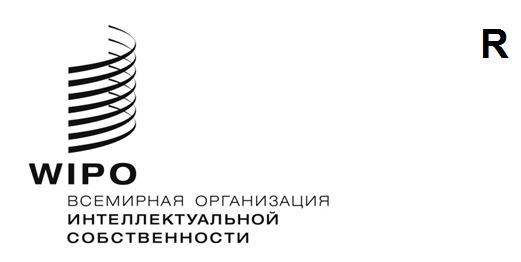 A/64/14оригинал:  АНГЛИЙСКИЙДАТА:  22 сентября 2023 годаАссамблеи государств — членов ВОИСШестьдесят четвертая серия заседанийЖенева, 6–14 июля 2023 годаобщий отчетпринят АссамблеямиСОДЕРЖАНИЕ	ПунктыВВЕДЕНИЕ	1—5ПУНКТЫ СВОДНОЙ ПОВЕСТКИ ДНЯОТКРЫТИЕ СЕССИЙПункт 1:	ОТКРЫТИЕ СЕССИЙ	6—8Пункт 2:	ПРИНЯТИЕ ПОВЕСТКИ ДНЯ	9—10Пункт 3:	ВЫБОРЫ ДОЛЖНОСТНЫХ ЛИЦ	11—17Пункт 4:	ДОКЛАД ГЕНЕРАЛЬНОГО ДИРЕКТОРА АССАМБЛЕЯМ 
ВОИС 	18Пункт 5:	ОБЩИЕ ЗАЯВЛЕНИЯ	19—20РУКОВОДЯЩИЕ ОРГАНЫ И ОРГАНИЗАЦИОННЫЕ ВОПРОСЫПункт 6:	ДОПУСК НАБЛЮДАТЕЛЕЙ 	21—42Пункт 7:	СОСТАВ КООРДИНАЦИОННОГО КОМИТЕТА ВОИС, А ТАКЖЕ ИСПОЛНИТЕЛЬНЫХ КОМИТЕТОВ ПАРИЖСКОГО И 
БЕРНСКОГО СОЮЗОВ	43—63Пункт 8:	СОСТАВ КОМИТЕТА ПО ПРОГРАММЕ И БЮДЖЕТУ	64Пункт 9:	ПЕРЕСМОТР ОБЩИХ ПРАВИЛ ПРОЦЕДУРЫ ВОИС И СПЕЦИАЛЬНЫХ ПРАВИЛ ПРОЦЕДУРЫ РУКОВОДЯЩИХ ОРГАНОВ ВОИС	65—68ВОПРОСЫ, КАСАЮЩИЕСЯ ПРОГРАММЫ, БЮДЖЕТА И НАДЗОРАПункт 10:	ОТЧЕТЫ ПО ВОПРОСАМ АУДИТА И НАДЗОРА ОТЧЕТ НЕЗАВИСИМОГО КОНСУЛЬТАТИВНОГО КОМИТЕТА 
ПО НАДЗОРУ (НККН)	69ОТЧЕТ ВНЕШНЕГО АУДИТОРА	70—78ОТЧЕТ ДИРЕКТОРА ОТДЕЛА ВНУТРЕННЕГО 
НАДЗОРА (ОВН)	79Пункт 11:	НАЗНАЧЕНИЕ ВНЕШНЕГО АУДИТОРА	80Пункт 12:	ОТЧЕТ О РАБОТЕ КОМИТЕТА ПО ПРОГРАММЕ И 
БЮДЖЕТУ (КПБ)	81—155КОМИТЕТЫ ВОИС И МЕЖДУНАРОДНАЯ НОРМАТИВНО-ПРАВОВАЯ БАЗАПункт 13:	Отчеты Комитетов ВОИС:Постоянный комитет по авторскому праву и 
смежным правам (ПКАП)	156ПОСТОЯННЫЙ КОМИТЕТ ПО ПАТЕНТНОМУ ПРАВУ (ПКПП)	157(iii)	КОМИТЕТ ПО ЗАКОНОДАТЕЛЬСТВУ В ОБЛАСТИ ТОВАРНЫХ
 ЗНАКОВ, ПРОМЫШЛЕННЫХ ОБРАЗЦОВ И ГЕОГРАФИЧЕСКИХ УКАЗАНИЙ (ПКТЗ)	158КОМИТЕТ ПО РАЗВИТИЮ И ИНТЕЛЛЕКТУАЛЬНОЙ СОБСТВЕННОСТИ (КРИС) И ОБЗОР ВЫПОЛНЕНИЯ РЕКОМЕНДАЦИЙ ПОВЕСТКИ ДНЯ В ОБЛАСТИ РАЗВИТИЯ	159МЕЖПРАВИТЕЛЬСТВЕННЫЙ КОМИТЕТ ПО ИНТЕЛЛЕКТУАЛЬНОЙ СОБСТВЕННОСТИ, ГЕНЕТИЧЕСКИМ РЕСУРСАМ, ТРАДИЦИОННЫМ ЗНАНИЯМ И ФОЛЬКЛОРУ (МКГР)	160КОМИТЕТ ПО СТАНДАРТАМ ВОИС (КСВ)	161КОНСУЛЬТАТИВНЫЙ КОМИТЕТ ПО ЗАЩИТЕ ПРАВ (ККЗП)	162ГЛОБАЛЬНЫЕ УСЛУГИ В ОБЛАСТИ ИНТЕЛЛЕКТУАЛЬНОЙ СОБСТВЕННОСТИПункт 14:	СИСТЕМА РСТ	163Пункт 15:	МАДРИДСКАЯ СИСТЕМА	164Пункт 16:	ГААГСКАЯ СИСТЕМА	165Пункт 17:	ЛИССАБОНСКАЯ СИСТЕМА	166Пункт 18:	ЦЕНТР ВОИС ПО АРБИТРАЖУ И ПОСРЕДНИЧЕСТВУ, ВКЛЮЧАЯ 
ДОМЕННЫЕ ИМЕНА	167ДРУГИЕ АССАМБЛЕИ И ДОГОВОРЫПункт 19:	ДОГОВОР О ПАТЕНТНОМ ПРАВЕ (PLT)	168Пункт 20:	СИНГАПУРСКИЙ ДОГОВОР О ЗАКОНАХ ПО ТОВАРНЫМ 
ЗНАКАМ (STLT)	169ПРОЧИЕ ВОПРОСЫПункт 21:	ПОМОЩЬ И ПОДДЕРЖКА ИННОВАЦИОННОГО И 
ТВОРЧЕСКОГО СЕКТОРА И СИСТЕМЫ ИНТЕЛЛЕКТУАЛЬНОЙ СОБСТВЕННОСТИ УКРАИНЫ	170—268КАДРОВЫЕ ВОПРОСЫПункт 22:	НАЗНАЧЕНИЕ ДИРЕКТОРА ОТДЕЛА ВНУТРЕННЕГО 
НАДЗОРА (ОВН)	269Пункт 23:	ОТЧЕТЫ ПО КАДРОВЫМ ВОПРОСАМ	270(i)	Отчет о людских ресурсах(ii)	Отчет Бюро по вопросам этикиПункт 24:	ПОПРАВКИ К ПОЛОЖЕНИЯМ И ПРАВИЛАМ О ПЕРСОНАЛЕ	271Пункт 25:	ПОПРАВКИ К СТАТУТУ КОМИССИИ ПО МЕЖДУНАРОДНОЙ 
ГРАЖДАНСКОЙ СЛУЖБЕ (КМГС)	272ЗАКРЫТИЕ СЕССИЙПункт 26:	ПРИНЯТИЕ ОТЧЕТА	273—274Пункт 27:	ЗАКРЫТИЕ СЕССИЙ 	275—288ВВЕДЕНИЕВ настоящем проекте Общего отчета зафиксированы решения следующих 22 Ассамблей и других органов государств – членов ВОИС («Ассамблеи»):Генеральной Ассамблеи ВОИС, пятьдесят шестая (26-я очередная) сессия;Конференции ВОИС, сорок четвертая (26-я очередная) сессия;Координационного комитета ВОИС, восемьдесят вторая (54-я очередная) сессия;Ассамблеи Парижского союза, пятьдесят девятая (26-я очередная) сессия;Исполнительного комитета Парижского союза, шестьдесят третья 
(59-я очередная) сессия;Ассамблеи Бернского союза, пятьдесят третья (26-я очередная) сессия;Исполнительного комитета Бернского союза, шестьдесят девятая 
(54-я очередная) сессия;Ассамблеи Мадридского союза, пятьдесят седьмая (25-я очередная) сессия;Ассамблеи Гаагского союза, сорок третья (24-я очередная) сессия;Ассамблеи Ниццкого союза, сорок третья (26-я очередная) сессия;Ассамблеи Лиссабонского союза, сороковая (25-я очередная) сессия;Ассамблеи Локарнского союза, сорок третья (25-я очередная) сессия;Ассамблеи Союза МПК [Международная патентная классификация], сорок четвертая (24-я очередная) сессия;Ассамблеи Союза PCT [Договор о патентной кооперации], пятьдесят пятая 
(24-я очередная) сессия;Ассамблеи Будапештского союза, сороковая (22-я очередная) сессия;Ассамблеи Венского союза, тридцать шестая (22-я очередная) сессия;Ассамблеи ДАП [Договор ВОИС по авторскому праву], двадцать третья 
(11-я очередная) сессия;Ассамблеи ДИФ [Договор ВОИС по исполнениям и фонограммам], двадцать третья (11-я очередная) сессия;Ассамблеи PLT [Договор о патентном праве], двадцать вторая 
(10-я очередная) сессия;Ассамблеи Сингапурского договора [Сингапурский договор о законах по товарным знакам], шестнадцатая (8-я очередная) сессия;Ассамблеи Марракешского договора [Марракешский договор об облегчении доступа слепых и лиц с нарушениями зрения или иными ограниченными способностями воспринимать печатную информацию к опубликованным произведениям], восьмая (8-я очередная) сессия;Ассамблеи ПДАИ [Пекинский договор по аудиовизуальным исполнениям], четвертая (4-я очередная) сессия,заседавших в Женеве 6—14 июля 2023 года, на которых были приняты решения в ходе совместных заседаний двух или нескольких из указанных Ассамблей и других органов (далее, соответственно, «совместное(ые) заседание(я)» и «Ассамблеи государств-членов»).Помимо настоящего Общего отчета подготовлены отдельные отчеты о сессиях Генеральной Ассамблеи ВОИС (WO/GA/56/14), Координационного комитета ВОИС (WO/CC/82/6), Ассамблеи Союза РСТ (PCT/A/55/4), Ассамблеи Мадридского союза (MM/A/57/2), Ассамблеи Гаагского союза (H/A/43/2), Ассамблеи Лиссабонского союза (LI/A/40/2) и Ассамблеи Сингапурского договора (STLT/A/16/2).  Кроме того, были также составлены сводные отчеты о сессиях других органов, а именно:  Конференции ВОИС (WO/CF/44/1), Ассамблеи Парижского союза (P/A/59/1), Исполнительного комитета Парижского союза (P/EC/63/1), Ассамблеи Бернского союза (B/A/53/1), Исполнительного комитета Бернского союза (B/EC/69/1), Ассамблеи Ниццкого союза (N/A/43/1), Ассамблеи Локарнского союза  (LO/A/43/1), Ассамблеи Союза МПК (IPC/A/44/1), Ассамблеи Будапештского союза (ВР/А/40/1), Ассамблеи Венского союза  (VA/A/36/1), Ассамблеи Договора ВОИС по авторскому праву (WCT/A/23/1), Ассамблеи Договора ВОИС по исполнениям и фонограммам (WPPT/A/23/1), Ассамблеи Договора о патентном праве (PLT/A/22/1), Ассамблеи Марракешского договора (MVT/A/8/1) и Ассамблеи Пекинского договора (BTAP/A/4/1).Список членов и наблюдателей каждой из Ассамблей по состоянию на 6 июля 2023 года приводится в документе A/64/INF/1 Rev.Заседания, на которых рассматривались указанные ниже пункты повестки дня (документ A/64/1), проходили под председательством следующих лиц:Повестка дня в том виде, в каком она была принята, и список участников будут опубликованы соответственно в документах A/64/1 и A/64/INF/4.ПУНКТ 1 СВОДНОЙ ПОВЕСТКИ ДНЯ
ОТКРЫТИЕ СЕССИЙШестьдесят четвертую серию заседаний Ассамблей созвал Генеральный директор ВОИС г-н Дарен Танг (далее именуемый «Генеральный директор»).Сессии были открыты на совместном заседании всех 22 Ассамблей и других соответствующих органов послом Татьяной Молчан (Республика Молдова), Председателем Генеральной Ассамблеи ВОИС.Председатель выступила с следующим вступительным заявлением:«Достопочтенные министры,Ваши Превосходительства!Генеральный директорУважаемые делегаты,Приветствую всех вас.И объявляю заседание открытым.  Рада объявить шестьдесят четвертую серию заседаний Ассамблеи государств — членов ВОИС открытой.Число делегатов, участвующих в работе Ассамблей, вызывает воодушевление.  Как и в прошлые годы, заседаний Ассамблей будут проводиться в гибридном формате.  Многие делегаты физически присутствуют в ВОИС, другие же присоединяются к нам в режиме онлайн со всего мира.  Сердечно приветствую всех вас.Предлагаю начать наше заседание.  У нас насыщенная повестка дня, и я надеюсь на ваше участие, конструктивные обсуждения и сотрудничество на протяжении всего времени проведения заседаний Ассамблей.  Я уверена, что с вашей поддержкой мы сохраним дух многосторонности и сможем добиться прогресса в деле работы Организации.Я очень надеюсь, что мы успешно проведем заседания Ассамблей».ПУНКТ 2 СВОДНОЙ ПОВЕСТКИ ДНЯ
принятие повестки дня Обсуждения проходили на основе документа A/64/1 Prov.4. Ассамблеи ВОИС, каждая в той степени, в какой это ее касается, приняли повестку дня в том виде, в каком она предложена в документе A/64/1 Prov.4 
(в настоящем документе именуется «сводная повестка дня»).ПУНКТ 3 СВОДНОЙ ПОВЕСТКИ ДНЯ 
выборы должностных лицОбсуждения проходили на основе документа A/64/INF/2.Открывая дискуссию по пункту 3 повестки дня, Юрисконсульт напомнила, что на сессиях Ассамблей текущего года государства-члены должны избрать ряд должностных лиц, в частности по одному председателю и по два заместителя председателя для каждой из 22 Ассамблей и других органов государств – членов ВОИС и Союзов Организации. Юрисконсульт также напомнила, что в соответствии с правилом 9(2) Общих правил процедуры ВОИС срок полномочий должностных лиц должен начинаться после закрытия заключительного заседания сессии, на которой они были избраны (в данном случае текущей сессии), и такие должностные лица будут выполнять свои обязанности до начала срока полномочий новоизбранных должностных лиц.  Далее Юрисконсульт отметила, что все должностные лица назначаются на двухлетний срок, за исключением должностных лиц Координационного комитета ВОИС и Исполнительных комитетов Парижского и Бернского союзов, Председатель и заместители Председателя которых исполняют свои обязанности в течение одного года. В этой связи Юрисконсульт с удовлетворением сообщила, что государства-члены достигли консенсуса в отношении ряда должностных лиц, предложенных для избрания на существующие должности, и добавила, что имена таких кандидатов воспроизводятся на экране; при этом она призвала делегации выдвинуть кандидатуры на оставшиеся вакантные должности и сообщить о них Секретариату.Ввиду отсутствия возражений Председатель заявила, что кандидаты, имена и фамилии которых были только что оглашены, объявляются законно избранными, и предложила вернуться к данному пункту повестки дня позднее.Вновь открывая дискуссию по данному пункту повестки дня, Председатель предложила Юрисконсульту проинформировать делегации о кандидатурах, выдвинутых на оставшиеся вакантные должности.Юрисконсульт сообщила, что государства-члены достигли консенсуса в отношении кандидатур должностных лиц на оставшиеся вакантные должности и огласила их имена, при этом она указала, что все имена воспроизведены на экране для удобства делегаций.  После этого Юрисконсульт объявила о завершении процедуры назначения должностных лиц.Председатель предложила Ассамблеям поддержать назначения, озвученные Юрисконсультом, в отношении которых государства-члены ранее пришли к консенсусу.Ассамблеи ВОИС, каждая в той степени, в какой это ее касается, избрали соответствующих должностных лиц, перечисленных в документе A/64/INF/2.ПУНКТ 4 СВОДНОЙ ПОВЕСТКИ ДНЯ 
доклад генерального директора ассамблеям воисГенеральный директор выступил со следующим заявлением: «Уважаемая госпожа Председатель Генеральной Ассамблеи ВОИС 
Ваше Превосходительство Посол Татьяна Молчан,  министры, 
Ваши Превосходительства, 
главы делегаций, 
уважаемые коллеги и друзья! Для меня большая честь приветствовать вас на шестьдесят четвертой серии заседаний Ассамблей государств – членов ВОИС, наиболее представительных в истории ВОИС.***Дамы и господа, Вскоре после вступления в должность нынешней администрации, почти три года назад я и мои коллеги вместе со всеми вами прорабатывали новое концептуальное видение ВОИС, в рамках которого каждое государство- член задействует ИС в качестве мощного катализатора для создания рабочих мест, привлечения инвестиций, поддержки предприятий и предпринимателей и в конечном счете для роста и развития. Чтобы воплотить его в жизнь, мы просили вас одобрить наш Среднесрочный стратегический план (СССП) и получили ваше одобрение. В СССП изложены наши мысли о трансформации самого значения ИС и намечен план действий, призванных превратить ИС из технической темы, актуальной только для специалистов и экспертов в области ИС, в инструмент, помогающий новаторам и творческим деятелям на местах и в любой точке мира реализовывать свои идеи на практике. В своем выступлении я опишу происходящие сдвиги в цифрах и статистических данных, но сначала хотелось бы рассказать историю пути одного человека, пути, пролегающего за тысячи миль от этого зала в труднопроходимых каньонах в известном не один век районе иорданского города Петра. Г-жа Ихлас аль-Раваджфех родом из расположенной в этой части Иордании деревни Аль-Раджеф. На протяжении последних 11 месяцев она входит в группу 35 местных женщин-предпринимателей, участвующих в интенсивной программе обучения и наставничества ВОИС. В рамках этой программы мы не только используем возможности ИС, чтобы помочь членам этой группы в вопросах брендинга, маркетинга и упаковки их продукции, но и делаем ИС частью их повседневной жизни. Вскоре все 35 участниц получат коллективный товарный знак «Роза в руках», название которого навеяно образом переливающегося в утреннем свете неба Петры. Это не только позволит защитить уникальные ручные изделия мастериц от имитации, но и, с опорой на богатую историю региона, послужит ключом к новым рынкам и к развитию бизнеса. Проект дает отдачу и в других отношениях. Г-жа Ихлас не только занимается своим ремеслом и предпринимательской деятельностью, но и работает волонтером в Ассоциации специального образования Аль-Раджефа, где она использует свои умения для обучения и организации досуга детей с особыми образовательными потребностями. Сейчас она думает, как ее новые навыки в области ИС могут помочь ассоциации создать свой логотип, используя таким образом полученные ею практические знания в области ИС для помощи другим. Пример этой женщины – лишь один из многих примеров усилий людей во всем мире, которым помогает наша организация в стремлении донести ИС до самых широких масс. ***Дамы и господа, Преобразования часто происходят в эпоху серьезных перемен. Прежде подобные глобальные потрясения приводили к снижению числа заявок на регистрацию объектов ИС и активности в области ИС. Тем удивительнее, что во время пандемии эти показатели неизменно характеризовались устойчивостью и ростом. Оглядываясь назад, становится очевидным, что не вопреки, а скорее в результате пандемии ИС в последние несколько лет все больше сдвигается в центр интересов предприятий и стран. При этом можно выделить три ключевые тенденции. Во-первых, статистика подачи заявок на объекты ИС и инноваций устойчиво демонстрирует хорошие показатели, поскольку предприятия и страны все энергичнее ищут возможности роста в инновациях, предпринимательстве, технологиях и цифровизации, т.е. в областях, связанных с ИС. За последние три года число патентных заявок по процедуре РСТ увеличилось на 5 процентов, превысив уровень 278 000. Число заявок на регистрацию товарных знаков в Мадридской системе возросло на 8 процентов до 69 000. А число заявок на регистрацию промышленных образцов в Гаагской системе выросло на 15 процентов, составив свыше 25 000. В значительной мере это происходит благодаря треугольнику роста Китай – Япония – Республика Корея, но рост активности в области ИС наблюдается и во многих других регионах мира. Масштабы использования системы РСТ и Гаагской системы достигли в прошлом году рекордного уровня, а количество дел, рассматриваемых в Центре ВОИС по арбитражу и посредничеству, увеличилось более чем в два раза, включая стремительный рост числа споров в области доменных имен. Примечательно, что после бурного роста в 2021 году сегмента технологий, связанных со здравоохранением, в прошлом году цифровая связь, компьютерные технологии и полупроводники восстановили свои позиции в качестве самых быстрорасширяющихся сегментов заявок РСТ. Аналогичные тенденции наблюдаются и в Мадридской системе, где доля классов, связанных с пандемией, таких как медицинские инструменты, сократилась, в то время как доля классов, связанных с цифровой экономикой и розничной торговлей, растет. Динамика более широких параметров инноваций столь же непоколебима и устойчива. Двадцать седьмого сентября мы представим доклад «Глобальный инновационный индекс ВОИС» за 2023 год. Он покажет, что в прошлом году корпорации, лидирующие по объемам НИОКР, увеличили расходы на эти цели до 1,1 трлн долл. США, что является новым рекордом, и что, несмотря на сложные экономические условия, в 2022 году число сделок с участием венчурного капитала (ВК) в мире увеличилось почти на 20 процентов, составив более 23 000. Во-вторых, один-единственный регион перестал доминировать по темпам деятельности в области ИС и инноваций; напротив, продолжает укрепляться многолетняя тенденция по приобретению этой деятельностью все более глобального характера, поскольку во всем мире появляются новые локомотивы роста. Примером новых игроков на этом динамичном ландшафте является Индия. До 2006 года в Индии ежегодно подавалось менее 100 000 национальных заявок на регистрацию товарных знаков. Сейчас это число приближается к полумиллиону, и по количеству подаваемых заявок на регистрацию товарных знаков Индия вышла на четвертое место в мире. Стремительно расширяется и местная патентная деятельность. По последним подсчетам, Индия получила свыше 61 000 патентных заявок, заняв по этому показателю шестое место в мире, а в 2022 году показала самый резкий рост в группе стран, лидирующих по числу заявок по процедуре PCT, при этом число заявок выросло более чем на 25 процентов. Начиная с более низких уровней, Колумбия, Египет, Малайзия, Мексика и Таиланд также демонстрируют признаки движения в аналогичном направлении: в каждой из этих стран в прошлом году было зарегистрировано увеличение числа заявок по процедуре РСТ по меньшей мере на 17 процентов. Между тем, на протяжении последних пяти лет мы наблюдаем двузначный рост числа заявок в рамках Мадридской системы из таких разных стран, как Болгария, Марокко и Вьетнам, при этом число заявок из Индонезии удвоилось, а из Объединенных Арабских Эмиратов (ОАЭ) утроилось. В секторе промышленных образцов за последние 10 лет доля заявок из Азии в рамках Гаагской системы выросла с 3 до 23 процентов, и мощным фактором роста послужило присоединение Китая в прошлом году. При этом доля заявок из Северной Америки за тот же период также увеличилась с 4 до более чем 10 процентов. Проще говоря, мы живем в мире, где идеи и ИС появляются повсюду. Мире, в котором Африка и Латинская Америка в прошлом году лидировали по росту сделок с участием венчурного капитала, а Африка – единственный регион, в котором не произошло общего снижения стоимостного объема венчурных инвестиций. В-третьих, в прошлогоднем ГИИ ВОИС выделила две новые инновационные волны, которые начинают ощущаться в экономике и обществе: волна цифровых инноваций на базе ИИ, суперкомпьютерных вычислений и автоматизации, и инновационная волна, зародившаяся в недрах глубокой науки на основе био- и нанотехнологий. Хотя вопросы появления новых технологий не сходят с первых полос в прессе и вызывают пристальное внимание, не нужно забывать, что мы все еще находимся на ранних стадиях этого процесса, и многое еще впереди. Но мы знаем наверняка, что прогресс в будущем, будь то в энергетике, на транспорте, в медицине или в области ИИ, должен быть доступен для всех и работать на общее благо. Вместо же цифрового неравенства мы должны использовать мощь инноваций для получения цифрового дивиденда в актив каждого жителя нашей планеты – когда новые технологии и решения создают рабочие места, стимулируют рост и помогают строить лучший, более справедливый и более равноправный мир. ***При всей важности глобальной статистики в области ИС нам важно также представлять себе, что чувствуют и думают люди. Именно поэтому в начале этого года мы запустили проект WIPO Pulse – наше первое глобальное исследование отношения к ИС во всем мире. На основе 25 тысяч ответов, полученных из 50 стран всех регионов мира, оно дает уникальное представление о глобальном восприятии прав ИС и роли ИС в экономике. Чтобы ознакомить общественность с основными выводами, мы опубликуем полный текст отчета в сентябре и проведем информационные сессии, в том числе для постоянных представительств и экспертов. Но позвольте мне забежать вперед и рассказать вам о некоторых самых поразительных основных выводах. Во-первых, хотя положительное влияние ИС на экономику признают респонденты во всех регионах, наиболее высоко оно оценивается в Азиатско-Тихоокеанском регионе, странах Латинской Америки и Карибского бассейна и Африке. В каждом из этих регионов положительно оценивают влияние ИС более двух третей участников опроса – больше, чем в Европе и Северной Америке, и это не специалисты, а обычные люди. Во-вторых, респонденты во всех регионах рассматривают ИС как ключевой инструмент обеспечения справедливого дохода для индивидуальных новаторов, творческих деятелей, авторов и дизайнеров. И в-третьих, имеются убедительные свидетельства того, что на глобальном Юге люди, особенно молодежь, гораздо лучше осведомлены об ИС, чем в развитых странах. Например, более 4 из 10 опрошенных молодых людей в Африке и Латинской Америке отмечают, что лично разбираются в товарных знаках. В большинстве развитых стран этот показатель составляет 2 из 10. Приведенные цифры показывают, что нам предстоит сделать еще немало, чтобы связать нашу работу с теми, кто работает на местах в разных уголках мира. Но они также рисуют картину, отличную от бытующих представлений и стереотипов, согласно которым ИС известна и ценится только на глобальном Севере, что становится для нас стимулом работать еще упорнее, делая ИС достоянием всех и каждого во всех регионах. ***Ваши Превосходительства!Упомянутые мною глобальные тенденции смещения ИС от периферии к центру наших экономик и обществ, ее приближения к сердцам и умам наших народов убедительно подтверждают, что ВОИС должна продолжать меняться. На этом пути мы намерены опираться на заделы прошлых лет. Наши достижения за прошедший год подробно изложены в Отчете о результатах работы ВОИС за 2022 год. Здесь и сейчас не представляется возможным детально осветить все эти результаты, но я бы хотел привлечь внимание к ряду ключевых успехов по каждому из четырех направлений работы и базовой задаче, зафиксированным в СССП. ***Первое направление работы посвящено коммуникации и взаимодействию. Цель этой деятельности – сделать ИС ближе и понятнее каждому человеку на Земле. Для решения этой задачи мы рассказываем о конкретных примерах из жизни, которые проливают свет на ИС и наглядно демонстрируют ее воздействие. Черпая вдохновение в судьбах людей, которым мы помогаем на местах, ВОИС за прошедший год подготовила более 160 видеосюжетов, включая материалы о первой метавселенной Пакистана, напечатанных на 3D-принтере ракетных двигателях в США и алжирских коврах «Бабар». Этот аспект работы приближает нашу основную деятельность к новым целевым аудиториям, которые начинают смотреть на ИС с другого ракурса. Безусловно, правильно подобранный контент требует выверенных каналов распространения. В прошлом году число наших подписчиков в социальных сетях выросло почти на 20 процентов, перешагнув отметку в 400 тысяч человек. Нашей самой быстрорастущей платформой является Instagram: здесь около 60 процентов наших подписчиков моложе 34 лет, причем большинство составляют женщины. Совсем недавно мы запустили канал ВОИС в TikTok, чтобы охватить другую возрастную группу и выйти на новый рубеж – заставить ИС кружиться в ритме танца. Кроме того, мы модернизировали веб-сайт Организации, стремясь сделать еще больший упор на наше взаимодействие с пользователем и обеспечить бóльшую легкость восприятия контента. Рады, что эта работа не осталась незамеченной и что в свежем рейтинге доступности веб-сайтов по вопросам ИС по версии журнала «Мировой обзор практики в области товарных знаков» (World Trademark Review) ВОИС поднялась с 49-го на 5-е место, а число просмотров страниц нового сайта выросло более чем на 50 процентов и приблизилось к 60 миллионам. Продолжает расти интерес и к нашей культовой кампании Международного дня ИС. В этом году она прошла под лозунгом «Женщины и ИС – катализатор инноваций и творчества», и многие из вас лично поддержали эту кампанию и воздали ей должное вместе с нами. Мы зафиксировали более 40 миллионов показов на всех наших цифровых платформах, что в 2,5 раза больше чем в прошлом году, и поддержали свыше 400 мероприятий в более чем 130 странах. В целом в кампании приняли участие пользователи из 209 стран и территорий, что является для нас рекордом. ***Второе направление работы призвано объединять людей и налаживать сотрудничество со всеми заинтересованными в этом для формирования облика будущего глобальной экосистемы ИС. Государства-члены продолжают активно и конструктивно участвовать в крайне необходимой работе наших постоянных комитетов и рабочих групп. Эти органы не стоят на месте: они энергично прорабатывают вопросы, имеющие принципиальное значение для дальнейшего развития ИС по всему миру. Например, в ближайшее время Постоянный комитет по патентному праву (ПКПП) займется сбором практических наработок в области стандартообразующих патентов и решения вопросов, связанных с концепцией FRAND. Порядка 80 государств-членов приняли участие в работе Постоянного комитета по законодательству в области товарных знаков (ПКТЗ) по изучению специфики национального бренда. А обновленный мандат Межправительственного комитета по интеллектуальной собственности, генетическим ресурсам, традиционным знаниям и фольклору (МКГР) предложен вашему вниманию для утверждения на текущей сессии Ассамблей. Мы также изучаем новые подходы, способные придать импульс затянувшимся переговорам. На последней сессии Постоянного комитета по авторскому праву и смежным правам (ПКАП), в дополнение к официальной повестке дня Комитета, мы провели информационное совещание по тематике рынка музыкального стриминга. Сотрудники ПКАП также плотно работали с НПО и государствами-членами при подготовке Пособия по сохранению, призванного помочь законодателям и лицам, ответственным за выработку политики, в деле сохранения культурного наследия мира. Добиться подвижек на нормотворческом треке непросто, но все же возможно. Принятое в прошлом году на сессии Ассамблей знаменательное решение о проведении двух дипломатических конференций по охране промышленных образцов, а также ИС, генетических ресурсов и связанных с ними традиционных знаний стало крупнейшим прорывом в работе ВОИС. С тех пор мы немало сделали для того, чтобы воплотить эти решения в жизнь. Мы обязуемся и дальше поддерживать переговорщиков на пути поиска решений по этим двум темам по мере продвижения к сессиям двух подготовительных комитетов, запланированным на осень, равно как и к дипломатическим конференциям в следующем году. Хотел бы воспользоваться этой возможностью и призвать государства-члены проявить твердую политическую волю с тем, чтобы в едином порыве, единым организмом ВОИС, пересечь финишную черту по разрешению этих двух важных вопросов и тем самым изменить к лучшему жизнь многих людей в мире, ожидающих от нас инициативы. ***Наряду с нормотворческим треком мы хотим сделать ВОИС центральным глобальным форумом по изучению вопросов в области ИС. Ряд таких вопросов затрагивает узкие профессиональные сообщества: например, речь идет о нашей работе в рамках Судебного института ВОИС, нацеленной на то, чтобы создать площадку для встречи судей в области ИС с целью общения и обмена передовым опытом. В то же время другие аспекты этой деятельности носят более широкий и междисциплинарный характер. Так, за время проведения семи раундов Дискуссии по вопросам ИС и передовых технологий ВОИС закрепила за собой ведущую роль просветителя в области взаимосвязи вопросов ИС и технологий, таких как ИИ. Последний раунд этой Дискуссии, состоявшийся в марте этого года и посвященный ИС и матавселенной, привлек свыше 4 тысяч участников из более чем 140 государств-членов, две трети из которых представляли развивающиеся страны. Очередной раунд будет посвящен ИС и генеративному ИИ, теме весьма актуальной, которая – не сомневаюсь – привлечет большое внимание и интерес к участию в этой встрече, запланированной на 20 и 21 сентября. Еще одна сверхактуальная тема – финансирование, обеспеченное ИС: после успеха первого мероприятия в прошлом году на ноябрь текущего года намечено проведение второй дискуссии высокого уровня по данной тематике. Мы ценим эти дискуссии, и, по мере возможности, стремимся воплотить их наработки в практические результаты и действия. По этой причине мы начали реализацию программы по управлению ИС для МСП, занимающихся ИИ, а во второй половине текущего года намерены выпустить руководство по вопросам политики в области ИИ для ведомств ИС, а также сформировали экспертную консультативную группу по оценке активов ИС. В рамках этого направления работы мы также сохраняем приверженность воспитанию культуры уважения ИС. И хотя значительная часть этой работы нацелена на оказание помощи государствам-членам в укреплении собственного потенциала в сфере решения вопросов защиты прав ИС, в самом широком плане эта деятельность призвана помочь странам сформировать культуру доверия к ИС и инновациям, их уважения и – не побоюсь этого слова – даже любви к ним. Именно поэтому наряду с программами подготовки и укрепления потенциала работников прокуратур, судов, правоохранительных органов и т. д., а также развития платформы WIPO ALERT, насчитывающей уже почти 11 тысяч зарегистрированных доменов, мы наращиваем темпы реализации проектов, воспитывающих уважение к ИС на местах.Многие из этих инициатив ориентированы на молодежь и то, как мы воспитываем детей. Для этого мы должны донести до нашей детской аудитории простой и понятный посыл о значении ИС. За прошедшее десятилетие благодаря средствам, выделенным Республикой Корея, мы подготовили шесть мультипликационных фильмов для детей по тематике ИС, объединенных любимым детьми персонажем – пингвиненком Пороро. Эти мультфильмы переведены уже на девять языков, последним из которых стал тайский; в начале текущего года число их просмотров на YouTube достигло 20 миллионов. Еще одним важным аспектом этой работы является взаимодействие со школами. Совместно с АРОИС, Африканской региональной организацией интеллектуальной собственности, мы проводим клубы по ИС, благодаря которым 200 школьников из Ботсваны, Малави и Зимбабве смогли узнать о важности прав ИС. Призываем государства-члены сотрудничать с нами в рамках еще большего числа подобных проектов, с помощью которых наши дети и молодежь смогут понять, что ИС является частью и их жизни.***По мере того как ВОИС все глубже взаимодействует со странами и все шире распространяет свое влияние в мире, все бóльшее значение приобретает работа с партнерами. Мы довольны, что многие из вас поддержали расширение нашего сотрудничества с Всемирной организацией здравоохранения и Всемирной торговой организацией в период пандемии. Результатом этой работы стал ряд важных инициатив в интересах государств-членов, включая совместный технический симпозиум по тематике реагирования, готовности и потенциала сопротивляемости пандемии, прошедший в ВОИС в декабре прошлого года, и создание совместной платформы технической помощи в связи с COVID-19, которая служит для государств-членов единым окном для знакомства с опытом и ресурсами трех организаций в целях решения вопросов в области ИС, здравоохранения и торговли. Дело не только в том, что эта работа была результативна, она также послужила для нас примером межучрежденческого сотрудничества, которое сегодня широко распространилось на другие сферы нашей деятельности.Мы являемся партнером Международного торгового центра (МТЦ) в рамках программы SheTrades, интегрируя в этот проект компонент ИС. Наряду с ЮНКТАД и ее инициативой «Электронная торговля для женщин» мы организовали обучение по вопросу прав ИС в условиях цифровой экономики более чем для 100 женщин-предпринимателей из Африки и Латинской Америки.Мы также продолжаем формировать новые партнерские отношения: так, совсем недавно было налажено сотрудничество с Международным олимпийским комитетом (МОК), в рамках которого мы объединим наши усилия для дальнейшего сближения мира ИС и спорта с целью поддержки спортивных ассоциаций и спортсменов в деле использования ИС на благо дальнейшего процветания и развития карьеры.Сообщество ИС объединяет множество сторон, и партнерские отношения с другими субъектами, представляющими различные профессиональные группы – Международную ассоциацию по товарным знакам (INTA), Ассоциацию университетских управляющих технологическими процессами (AUTM), Международное общество старших специалистов по лицензированию (LESI) и Всемирный союз слепых (WBU) – в рамках проекта «Консорциум доступных книг», позволяет нам опираться на опыт, связи и идеи широчайшего круга партнеров в интересах поддержки многочисленных бенефициаров. Мы приветствуем развитие таких партнерств и совместных проектов, которые позволяют нам вместе приносить вам еще больше пользы. Но, возможно, область, где межучрежденческое сотрудничество может принести наибольший результат, – это Повестка дня на период до 2030 года и цели в области устойчивого развития Организации Объединенных Наций. ВОИС уже второй год является членом Группы Организации Объединенных Наций по устойчивому развитию, и не осталось никаких сомнений в том, что ИС призвана сыграть важную роль в стимулировании инновационных решений наших общих мировых проблем в контексте всех 17 ЦУР. Работа в этом направлении набирает темпы. Недавно совместно с Португалией мы провели крупную международную конференцию по тематике ИС и ЦУР, опубликовали новый доклад, освещающий вклад ведомств ИС в поддержку Повестки дня на период до 2030 года, и анонсировали тему следующего Международного дня ИС – «ИС и ЦУР». Эта область является для нас приоритетной; выступая на Саммите ООН по ЦУР в предстоящем сентябре я заверю мировых лидеров и более широкое сообщество ООН в том, что ВОИС полна решимости использовать энергию и мощь ИС, инноваций и творчества для того, чтобы вернуть работу по достижению ЦУР в нужное русло и работать на благо лучшего, более справедливого и более устойчивого мира. ***Третье направление работы заключается в предоставлении высококачественных услуг, знаний и данных в области ИС. ВОИС занимает уникальное место среди учреждений ООН, оказывая услуги не только государствам и лицам, формирующим политику, но и напрямую людям и предприятиям.Нашим приоритетом всегда была работа на пользу тем, кто обращается к нам, это было и будет ключевым аспектом нашей миссии.В прошлом году мы приступили к реализации крупной инициативы, охватывающей все платные услуги ВОИС, с целью преобразования нашей этики, опыта и подхода в области обслуживания клиентов. Благодаря этому ВОИС и в будущем будет в курсе изменений в потребностях наших пользователей во всем мире.Мы также анализируем возможности использования новых технологий для повышения эффективности наших услуг. Одним из примеров является работа Центра применения передовых технологий, который занимается внедрением инструментов на основе ИИ для целей дальнейшего совершенствования операционной и содействия переводческой деятельности Организации, а также предоставления пользователям новых услуг. Помимо повышения эффективности наших собственных сервисов путем внедрения электронной подачи документов и других улучшений, мы продолжаем оказывать поддержку национальным ведомствам ИС в расширении их функциональности и инфраструктуры. В настоящий момент Системой автоматизации процессов управления промышленной собственностью (версия 4.0) и пакетом программного обеспечения ВОИС в области ИС пользуются более 90 ведомств, 25 из которых расположены в Африке и 20 в Латинской Америке и Карибском бассейне. В дополнение к оказанию поддержки национальным ведомствам ИС в их работе, мы продолжаем предоставлять директивным органам информацию, необходимую для принятия обоснованных решений в области политики в отношении национальных стратегий в сфере ИС и инноваций. На международном уровне Глобальный инновационный индекс ВОИС хорошо зарекомендовал себя как лучший в мире ресурс и справочный документ для ознакомления с данным о более чем 130 экосистемах инноваций. Что касается более технической стороны работы, мы подготовили обновленную версию отчета о патентном ландшафте «Вакцины и терапевтические средства, связанные с COVID-19», чтобы предоставить более подробную информацию о патентной деятельности в связи с пандемией и внести конструктивный вклад в значимые дискуссии по вопросам ИС и глобального здравоохранения.Помимо отчетов и данных, многие из вас знают, что WIPO GREEN является крупнейшей и наиболее развитой платформой в области климатических технологий, предлагаемой сегодня каким-либо из учреждений ООН. В настоящее время платформа включает 130 тысяч технологий из более чем 140 стран; проекты ускорения в рамках WIPO GREEN способствуют развитию адаптированного к условиям изменения климата сельского хозяйства в Аргентине, Бразилии, Чили и Перу, повышению показателей энергоэффективности в Китае и поддержанию экологичной трансформации производства пальмового масла в Индонезии. Многие из вас просили, чтобы мы уделяли данному направлению больше внимания. Мы, безусловно, услышали ваш призыв и изучим возможности реализации соответствующих шагов.  ***Четвертое стратегическое направление работы касается использования ИС для стимулирования роста и развития. В рамках изложенного в СССП видения, предусматривающего создание более инклюзивной экосистемы ИС, мы изменили порядок оказания помощи в целях развития.  Безусловно, привычные каналы содействия в использовании ИС для целей развития не теряют своей важности. Например, в прошлом году число стран, которым ВОИС оказала законодательную поддержку, достигло почти 60; также Организация помогла 25 государствам-членам в разработке, а во многих случаях и реализации их национальных стратегий в области ИС. Кроме того, мы не прекращаем наращивать наши усилия по укреплению потенциала. На сегодняшний день Академия ВОИС является крупнейшим в мире учебным заведением и академией в области ИС: за все время ее существования обучение в ней прошли более одного миллиона человек, причем свыше 220 тысяч из них только за последние два года. Мы и дальше будем расширять набор предлагаемых Организацией услуг и совершенствовать их, начиная с более традиционных курсов по ИС для специалистов в области ИС и заканчивая развитием практических навыков предпринимателей, ученых, преподавателей и экспортеров. В прошлом году одной из самых популярных учебных программ Академии стал курс по ИС для дипломатов и сотрудников учреждений внешней торговли. Наряду с Академией ВОИС продолжает расти и наша сеть учебных заведений в области ИС (УЗИС). В настоящее время в мире насчитывается 14 УЗИС, еще 13 находятся в процессе создания в таких странах, как Алжир, Армения, Эквадор, Украина и Вьетнам. В прошлом году почти 90 тысяч человек прошли обучение в УЗИС по всему миру. В дополнение к упомянутым выше привычным каналам поддержки мы внедряем инновации в нашу деятельность по оказанию помощи в целях развития и реализуем различные пакеты мер и проекты с целью приносить пользу на местах.Что касается пакетов мер поддержки, инновацией ВОИС во время пандемии стало создание Пакета мер в связи с пандемией COVID-19, призванного помочь государствам-членам использовать знания и опыт ВОИС в области ИС, здравоохранения и т.д. Мы очень рады тому, что Пакетом мер в связи с пандемией COVID-19 воспользовались 45 стран; теперь мы трансформируем его в пакет мер по восстановлению, чтобы государства-члены могли обратиться за любыми предоставляемыми Организацией услугами.В этом году в Дохе на пятой Конференции по НРС я представил Пакет мер по поддержке выхода из категории НРС, чтобы помочь НРС, которые покидают данную категорию, воспользоваться ИС, инновациями и творчеством на пути их трансформации.Что касается проектов, мы запустили более 90 проектов по всему миру. Многие из них связаны с нашей работой по построению более инклюзивной экосистемы ИС, следовательно, их бенефициарами являются все те, кто в прошлом был недостаточно обеспечен поддержкой: женщины, молодежь, малые и средние предприятия (МСП), коренные общины.  Например, в наших программах по поддержке женщин-предпринимателей и женщин в сфере науки, техники, инженерных дисциплин и математики приняли участие 120 женщин из 10 стран Латинской Америки, и скоро мы дадим старт третьему этапу программы наставничества и поиска деловых партнеров для женщин-предпринимателей из числа коренных народов и местных общин, которая уже изменила жизнь свыше 90 женщин из более чем 50 стран.  Тем временем мы только что приступили к реализации двух новых проектов в поддержку 65 женщин-предпринимателей в Бангладеш и Пакистане, в основу которых легли успешные инициативы в Иордании, Египте и Намибии. Эти проекты подразумевают активное обучение и рассчитаны не на дни, а на месяцы работы, так как наша цель заключается не в передаче теоретических знаний в области ИС, а в трансформации уклада жизни и поддержании благосостояния участников при помощи ИС.Хотел бы с радостью отметить, что в этой области все чаще проявляются элементы сотрудничества Юг-Юг, а также межрегиональные связи. Например, ВОИС недавно приступила к реализации проекта в поддержку разработчиков видеоигр. Данный проект зародился в регионе ГЦЕБ, однако интерес к нему был настолько велик, что сеть проекта быстро выросла и теперь включает также разработчиков игр из Азии и Латинской Америки. Таким образом, путем реализации проектов мы налаживаем полезные связи по всему миру.Теперь Организация также предоставляет больше поддержки стартапам, малым и средним предприятиям, ученым.В первые 18 месяцев со дня запуска наш Инструмент диагностики ИС для МСП был использован более 22 тысяч раз, владельцы МСП по всему миру получили свыше трех тысяч персонализированных отчетов; помимо этого, он был переведен на 12 языков, и уже идет работа по его переводу еще на семь языков. За последние два года обучение в Академии ВОИС прошли более 52 тысяч малых и средних предприятий со всех концов света. В сфере передачи технологий мы помогаем сотням тысяч ученых и новаторов в вопросах охраны, управления и создания стоимости посредством нашей сети из более чем полутора тысяч Центров поддержки технологии и инноваций, действующих в более чем 90 странах. Наша работа в рамках гендерной проблематики не теряет своей важности. Женщины составляют половину населения мира, однако менее чем один из пяти изобретателей, указанных в патентных заявках, которые были поданы в ВОИС в прошлом году – женщины. Для придания дополнительного импульса действиям на глобальном уровне в этом году по случаю Международного дня ИС был опубликован первый в истории ВОИС документ по сокращению гендерного разрыва в системе ИС – план действий в области ИС и гендерных вопросов. Этот план позволит нам собрать новые данные о гендерном разрыве в сфере ИС, стимулировать принятие мер в области политики на национальном и региональном уровнях, а также продолжать реализацию проектов, нацеленных на достижение конкретных результатов, как индивидуально, так и с партнерами для оказания поддержки большему числу женщин-новаторов и авторов во всем мире.Мы также активизировали свои усилия по работе с молодежью, реализовав и планируя реализовать множество проектов и мероприятий. Например, первый конкурс на основе учебных судебных процессов, молодежный учебный лагерь по бизнесу в области ИС в Латинской Америке и образовательные игры по тематике ИС для молодежи в Африке. Мы намерены объединить деятельность Организации по поддержке молодежи в рамках плана действий в интересах молодежи, который мы представим позднее.  ***Построение более инклюзивной экосистемы ИС также означает большее взаимодействие с коренными общинами и оказание им помощи в использовании ИС для популяризации их культуры и наследия в мире. ВОИС оказывает поддержку самым разным сообществам, включая общины в Антигуа и Барбуде, Камбодже, Мексике, Омане, Сенегале и Того, в вопросах охраны, брендирования и коммерциализации их уникальной продукции при помощи ИС.Также реализуются проекты в области ИС и традиционной медицины в Эфиопии, ИС и туризма в Индонезии, а также ИС и гастротуризма в Камеруне, Малайзии, Марокко и Перу. Как человек, чьему сердцу близка музыка, хотел бы отметить прогресс в работе над проектом Консорциума «ВОИС для авторов», государственно-частным партнерством Организации с музыкальным сообществом, который призван помочь начинающим музыкантам понять и научиться использовать ИС для заработка и поддержания своей карьеры. Мы планируем представить данную платформу в Женеве в конце этого года и приглашаем новых партнеров присоединиться к движению «ВОИС для авторов». Дамы и господа! Вашему вниманию был представлен лишь краткий обзор разнообразной деятельности ВОИС по оказанию поддержки вам, а также новаторам и авторам в ваших странах. Я уверен, что в течение этой недели вы будете взаимодействовать с моими коллегами по многим интересующим вас мероприятиям и инициативам, и я приглашаю вас продолжать эти обсуждения и в будущем. ***Базовая задача, лежащая в основе четырех направлений нашей работы, зиждется на организационной силе ВОИС. В финансовом отношении ВОИС продолжает демонстрировать положительную динамику несмотря на сложную макроэкономическую ситуацию. Организация завершила прошедший год с общим профицитом в 7,7 миллиона швейцарских франков, и мы прогнозируем еще более значительный профицит в следующем двухлетнем периоде. Мы будем продолжать использовать структуру управления, ориентированную на конечный результат, и в этой связи я рад сообщить, что по более чем трем четвертям ключевых показателей эффективности ожидается достижение целевых показателей за двухлетний период. Говорят, что культура может уложить стратегию на обе лопатки. Поэтому наши усилия по трансформации ИС по всему миру сопровождаются внутренними преобразованиями в ВОИС, цель которых заключается в создании культуры работы, построенной на открытости, динамизме, инициативности и сотрудничестве. Для этого необходимо участие каждого и откровенные обсуждения, и по этой причине мы внедрили систематический процесс, включающий ежегодные опросы и дискуссии на всех уровнях, для выявления и решения проблем сотрудников и взаимодействия с ними. Мы также всецело разделяем ваше желание видеть больше многообразия в коллективе ВОИС, в том числе справедливое географическое представительство и гендерное равенство. Я верю, что эти два аспекта взаимно дополняют друг друга, и мы намерены добиться заметного прогресса в данном вопросе. Однако мы не сможем сделать это в одиночку. Ваше партнерское участие и интерес к данной теме, причем не только во время заседаний Ассамблей, но и в течение всего года, имеют решающее значение для достижения нашей общей цели. Я также хотел бы выразить благодарность государствам-членам за их активное участие в подготовке Программы работы и бюджета на 2024–2025 годы. Благодаря этим усилиям мы смогли добиться в ходе недавних заседаний КПБ значительного прогресса по подавляющему большинству направлений, а этот бюджет стал дорожной картой для дальнейшего повышения качества нашей работы в ваших интересах. ***Ваши Превосходительства! Дамы и господа! В заключение позвольте мне, как Генеральному директору, откровенно поделиться некоторыми наблюдениями. По мере того как стихает пандемия, на первый план выдвигаются новые, беспрецедентные проблемы. В то же время складывается впечатление, что приходит в упадок архитектура многостороннего сотрудничества, в рамках которой мы все работаем и которая так важна для разрешения этих проблем. В этой связи я хотел бы обратиться ко всем государствам – членам Организации, представителям, находящимся в этом зале и за его пределами, со следующим призывом: как Генеральный директор, я надеюсь, что мы сможем и дальше беречь, отстаивать и поддерживать систему многосторонних отношений. Она не идеальна, однако я верю, что выражу мнение многих из вас, сказав, что несмотря на ее недостатки, у нас нет лучшего механизма для обеспечения уважения, охраны и продвижения всех наших интересов.Наконец, позвольте мне воспользоваться этой возможностью и от имени всех моих коллег поблагодарить вас за ваше внимание, поддержку, ободрение, руководство и советы в нашей работе и сообщить, что мы глубоко ценим ваше участие и интерес к преобразованию ВОИС и глобальной экосистемы ИС. Уважаемая г-жа Председатель, я хотел бы пожелать вам всяческих успехов в деле руководства работой Ассамблей в этом году, а также сказать вам и всем членам, что мы, Секретариат, готовы содействовать и поддерживать любые ваши дискуссии в последующие дни в целях успешного проведения шестьдесят четвертой серии заседаний Ассамблей ВОИС».ПУНКТ 5 СВОДНОЙ ПОВЕСТКИ ДНЯ 
общие заявленияПо данному пункту повестки дня с устными или письменными заявлениями выступили делегации и представители следующих 139 государств (из них 13 — от имени групп государств), семь межправительственных организаций и 19 неправительственных организаций:  Афганистан, Албания, Алжир, Ангола, Антигуа и Барбуда, Аргентина, Австралия, Австрия, Азербайджан, Бангладеш, Барбадос, Беларусь, Бутан, Боливия (Многонациональное Государство), Ботсвана, Бразилия, Бруней-Даруссалам, Болгария, Буркина-Фасо, Кабо-Верде, Камбоджа, Канада, Чили, Китай, Колумбия, Конго, Коста-Рика, Кот-д'Ивуар, Хорватия, Куба, Кипр, Чехия, Корейская Народно-Демократическая Республика, Дания, Доминиканская Республика, Эквадор, Египет, Сальвадор, Эстония, Эсватини, Эфиопия, Фиджи, Финляндия, Франция, Гамбия, Грузия, Германия, Гана, Греция, Гренада, Гватемала, Гвинея-Бисау, Венгрия, Исландия, Индия, Индонезия, Иран (Исламская Республика), Ирак, Израиль, Италия, Ямайка, Япония, Иордания, Казахстан, Кения, Лаосская Народно-Демократическая Республика, Латвия, Лесото, Либерия, Ливия, Литва, Мадагаскар, Малави, Малайзия, Мали, Маврикий, Мексика, Монголия, Черногория, Марокко, Мозамбик, Намибия , Непал, Новая Зеландия, Никарагуа, Нигер, Нигерия, Норвегия, Оман, Пакистан, Панама, Парагвай, Перу, Филиппины, Польша, Португалия, Катар, Республика Корея, Республика Молдова, Румыния, Российская Федерация, Самоа, Сан-Томе и Принсипи, Саудовская Аравия, Сербия, Сьерра-Леоне, Сингапур, Словакия, Словения, Южная Африка, Испания, Шри-Ланка, Судан, Швеция, Швейцария, Сирийская Арабская Республика, Таджикистан, Таиланд, Тимор-Лешти, Того, Тринидад и Тобаго, Тунис, Турция, Уганда, Украина, Объединенные Арабские Эмираты, Великобритания, Объединенная Республика Танзания, Соединенные Штаты Америки, Уругвай, Узбекистан, Вануату, Венесуэла (Боливарианская Республика), Вьетнам, Йемен, Замбия, Зимбабве, Европейский союз, Африканская организация интеллектуальной собственности (АОИС), Африканская региональная организация интеллектуальной собственности (АРОИС), Евразийская патентная организация (ЕАПО), Лига арабских государств (ЛАГ), Патентное ведомство Совета сотрудничества арабских государств Залива (Патентное ведомство ССАГПЗ), Организация исламского сотрудничества (ОИС), Центр Юга (CS), Консорциум общих продовольственных наименований (CCFN), Латиноамериканская школа интеллектуальной собственности (ELAPI), Международная ассоциация по защите интеллектуальной собственности (AIPPI), Международный совет по коммерциализации интеллектуальной собственности (IIIPCC), организация Knowledge Ecology International (KEI), Латиноамериканская федерация обществ авторов аудиовизуальных материалов (FESAAL), организация Maloca Internationale, Организация международной сети географических указаний (ORIGIN), Всекитайская ассоциация патентных поверенных (ACPAA), Совет Китая по содействию международной торговли (CCPIT), Китайская ассоциация по товарным знакам (CTA), Латиноамериканская корпорация по исследованию интеллектуальной собственности в целях развития (Corporación Innovarte), Египетский совет по инновациям, творчеству и защите интеллектуальной собственности (ECCIPP), Ассоциация интеллектуальной собственности Эмиратов (EIPA), Немецкая ассоциация охраны промышленной собственности (GRUR), Японская ассоциация интеллектуальной собственности (JIPA), Корейская ассоциация интеллектуальной собственности (KINPA), Верховный орден памяти предков OSA) и Китайская ассоциация патентной охраны (PPAC).Заявления, сделанные по данному пункту повестки дня, содержатся в приложении.ПУНКТ 6 СВОДНОЙ ПОВЕСТКИ ДНЯ
допуск наблюдателейОбсуждения проходили на основе документа A/64/3.Представляя пункт 6 повестки дня, Юрисконсульт обратила внимание делегаций на документ A/64/3 и указала на то, что государствам-членам предлагается рассмотреть заявления на получение статуса наблюдателя шести международных неправительственных организаций (НПО) и восьми национальных НПО, перечисленных в пункте 4 документа A/64/3.  Она также довела до сведения государств-членов, что в соответствии с принятыми ими принципами в отношении национальных НПО, до представления Ассамблеям заявлений НПО Секретариат провел необходимые консультации по восьми упомянутым национальным НПО с государствами-членами, в которых они расположены.  Далее Юрисконсульт сообщила государствам-членам, что в отношении всех восьми заявлений соответствующих организаций было получено требуемое согласие.Делегация Китая выразила признательность Председателю, Генеральному директору и Секретариату за кропотливую организацию Ассамблей.  Делегация заявила, что Китай не возражает против большинства НПО, ходатайствовавших о получении статуса наблюдателя и перечисленных в документе A/64/3, и выступает за то, чтобы неправительственные организации играли позитивную и конструктивную роль.  Однако, отметила делегация, Китай возражает против предоставления статуса наблюдателя при ВОИС Фонду Викимедиа.  По мнению делегации, проекты Фонда, включая сайт Википедии, содержат большое количество материалов и дезинформации, нарушающих принцип одного Китая.  В течение последних трех лет Китай излагает свою позицию в отношении ходатайства этой организации на получение статуса наблюдателя на заседаниях Ассамблей.  Делегация с сожалением отметила, что, несмотря на то, что Китай неоднократно высказывал свои опасения по поводу заявления Фонда, соответствующая организация так и не отреагировала на них.  Учитывая, что Фонд Викимедиа грубо нарушает принцип одного Китая, а также резолюцию 2758 Генеральной Ассамблеи Организации Объединенных Наций (ООН) и последовательную позицию ВОИС по вопросу одного Китая, Китай не желает допускать Фонд Викимедиа в качестве наблюдателя.  Делегация хотела бы еще раз подчеркнуть, что решение о допуске наблюдателей всегда принималось государствами – членами ВОИС на основе консенсуса, и выразила надежду на то, что все стороны будут и впредь следовать этому принципу.Делегация Швейцарии, выступая от имени Группы В, поблагодарила Секретариат за подготовку документа A/64/3 и поддержала все представленные в нем заявления.  Группа B заявила, что, насколько она понимает, все поступившие в Секретариат заявления на получение статуса наблюдателя содержат необходимую информацию, позволяющую рассмотреть и впоследствии предоставить статус наблюдателя.  Опубликованные заявления, по мнению Группы, соответствуют всем установленным требованиям.  Кроме того, Группа B считает, что все организации, перечисленные в документе A/64/3, соответствуют критериям допуска и процедурам подачи заявления на получение статуса наблюдателя при ВОИС, указанным на веб-сайте ВОИС.  По мнению Группы В, организации-наблюдатели привносят свой специализированный опыт и видение в дискуссию на площадке ВОИС.  Группа B считает, что если организации способны продемонстрировать прямую связь между своими целями и областью интеллектуальной собственности (ИС), то важно, чтобы они имели возможность наблюдать за ходом работы и вносить свой вклад.  Группа заявила, что в ВОИС всегда было принято приветствовать участие самых разных НПО, межправительственных организаций (МПО), отраслевых групп и других заинтересованных сторон в процессе консультаций и обсуждении актуальных вопросов ИС.  Это всегда было неотъемлемой частью прозрачности и инклюзивности Организации, которые так дороги сердцам государств-членов.  Группе В не известна какая-либо информация, которая позволила бы утверждать, что какая-либо из организаций, перечисленных в документе А/64/3, не может вносить ценный вклад в дискуссию государств-членов по актуальным вопросам ИС.  В этой связи Группа В настоятельно призывает участников Ассамблей утвердить на текущей сессии все заявления на получение статуса наблюдателя, содержащиеся в документе А/64/3, в соответствии с процедурой.Делегация Венесуэлы (Боливарианская Республика) поддержала мнение, озвученное делегацией Китая, и выступила против удовлетворения заявления Фонда Викимедиа о предоставлении статуса наблюдателя, добавив, что этой позиции делегация придерживается на протяжении четырех последних сессий Ассамблей.  Делегация также заявила, что ее мнение основано на уважении принципа одного Китая и позиции, которой придерживается ВОИС по данному вопросу.  В заключение делегация хотела бы подчеркнуть важность соблюдения принципа консенсуса в подобных вопросах.Делегация Соединенных Штатов Америки поблагодарила Председателя и поддержала заявление, сделанное делегацией Швейцарии от имени Группы В.  Делегация выступает за утверждение всех заявлений на получение статуса наблюдателя и выражает сожаление по поводу того, что Китай уже не первый год возражает против допуска Фонда Викимедиа в качестве наблюдателя при ВОИС.  По мнению делегации, это вызывает глубокое сожаление, поскольку наблюдатели играют важную роль в работе комитетов ВОИС и Ассамблей: они вносят значительный вклад в дискуссию благодаря разнообразным и компетентным мнениям.  Их участие делает дискуссию на сессиях Ассамблей богаче и способствует продвижению деятельности и целей ВОИС.  В частности, деятельность Фонда Викимедиа направлена на создание инфраструктуры, способствующей распространению бесплатного образовательного контента по всему миру.  Наряду со страновыми разделами Викимедиа, Фонд проявляет интерес к вопросам авторского права, что имеет непосредственное отношение к деятельности ВОИС.  Делегация заявила, что, безусловно, Фонд Викимедиа имеет законный интерес получить статус наблюдателя на Ассамблеях и решение по его заявлению должно приниматься по существу и с учетом того, какой вклад эта организация может внести в обсуждение вопросов ИС на Ассамблеях; при этом было отмечено, что заявление Фонда Викимедиа вполне убедительно.  По мнению делегации, Фонду не следует отказывать в статусе наблюдателя из-за того, что одно государство-член решило политизировать данный пункт повестки дня.  В этой связи делегация призвала одобрить на текущей сессии заявления всех организаций, перечисленных в документе A/64/3.Делегация Пакистана выразила признательность за представление документа A/64/3; по ее мнению, озабоченность, сформулированная делегацией Китая, имеет под собой основания, и в связи с этим делегация предложила отложить рассмотрение данного пункта повестки дня в части, касающейся упомянутой организации, на более поздний срок ввиду отсутствия консенсуса по данному вопросу.  Делегация выразила искреннюю надежду на то, что принцип консенсуса будет и впредь превалировать в работе Организации.Делегация Российской Федерации поблагодарила Председателя и выразила признательность Секретариату за подготовку рабочего документа.  В отношении документа A/64/3 делегация поддержала позицию, обозначенную делегацией Китая применительно к заявлению на аккредитацию Фонда Викимедиа.  Делегация считает целесообразным не предоставлять аккредитацию наблюдателям, в отношении которых у некоторых государств-членов присутствуют опасения или возражения.  Делегация также заявила, что, по ее мнению, такие решения должны приниматься на основе консенсуса.Делегация Корейской Народно-Демократической Республики поблагодарила Председателя и заявила, что она приняла к сведению озабоченность делегации Китая; по ее мнению, ВОИС, будучи одним из специальных учреждений системы ООН, должна с уважением отнестись к этой озабоченности.  Делегация также отметила, что среди государств – членов ВОИС есть хорошая традиция принимать решения о допуске наблюдателей на основе консенсуса, и делегация считает, что этот принцип надлежит сохранить.Делегация Никарагуа поблагодарила Председателя и заявила, что от имени Правительства примирения и национального единства Никарагуа она хотела бы призвать Ассамблеи соблюдать процедуры, касающиеся допуска наблюдателей к работе Организации, и не поддаваться влиянию организаций, занимающихся дезинформацией.  Делегация выступает против допуска Фонда Викимедиа в качестве наблюдателя, поскольку на его сайте размещена информация, противоречащая принципам ВОИС и соответствующим резолюциям ООН, признающим принцип одного Китая.  Делегация призвала государства – члены Организации не допускать Фонд Викимедиа в качестве наблюдателя, наладить диалог и, если это возможно, достичь консенсуса.Делегация Франции присоединилась к заявлению, сделанному делегацией Швейцарии от имени Группы B, и заявила, что выступает за предоставление статуса наблюдателя всем ходатайствовавшим организациям.  Делегация поддерживает представленность и участие гражданского общества в работе многосторонних организаций, которые играют важную роль в распространении знаний и значительную роль в обсуждении вопросов ИС.  По мнению делегации, отказ в предоставлении статуса наблюдателя той или иной организации должен основываться на объективных критериях, а не на политических соображениях.Делегация Ирана (Исламская Республика) поблагодарила Председателя и выразила признательность Секретариату за подготовку документа A/64/3.  Делегация согласна с замечанием делегации Китая о том, что решения о допуске наблюдателей всегда принимались на основе консенсуса государств-членов и эту процедуру необходимо сохранить.  Делегация понимает озабоченность делегации Китая и поддерживает принцип одного Китая.  Поскольку среди государств-членов нет консенсуса по вопросу предоставления статуса наблюдателя Фонду Викимедиа, делегация поддерживает заявление по данному вопросу, сделанное делегацией Китая и другими делегациями.Делегация Беларуси поддержала заявления делегаций Китая, Венесуэлы (Боливарианская Республика), Российской Федерации, Корейской Народно-Демократической Республики, Пакистана и Ирана (Исламская Республика).  Делегация считает критически важным сохранение принципа консенсуса при принятии решений в Организации, в том числе по вопросу о допуске наблюдателей.Делегация Швейцарии, выступая в своем национальном качестве, поблагодарила Председателя и выразила признательность Секретариату за подготовку документа A/64/3.  Делегация присоединилась к своему заявлению, сделанному от имени Группы B, и поддержала все заявления о предоставлении статуса наблюдателя, в частности ходатайство Фонда Викимедиа.  Целью Фонда Викимедиа является продвижение образовательного контента в Швейцарии и других странах мира.  Эта цель непосредственно связана с ИС, поэтому Фонд Викимедиа может внести значительный вклад в работу ВОИС. С учетом этого делегация безоговорочно поддерживает допуск Фонда в качестве наблюдателя и предлагает государствам-членам одобрить эту кандидатуру.Делегация Сирийской Арабской Республики поблагодарила Председателя и поддержала позицию делегации Китая, подчеркнув, что заявление Фонда Викимедиа о предоставлении статуса наблюдателя неоднократно отклонялось, поскольку эта организация нарушает цели ООН.  Делегация отметила, что всегда поддерживала принцип одного Китая, а также суверенитет этой страны над всеми ее территориями, и напомнила о принципе консенсуса.Делегация Зимбабве отметила, что она уже много лет придерживается позиции, что решения в стенах ВОИС должны приниматься на основе широкого консенсуса.  В связи с этим делегация Зимбабве выразила надежду на то, что допуск организаций-наблюдателей при ВОИС будет осуществляться на основе консенсусного принятия решений государствами-членами, и призвала все стороны продолжить официальные и неофициальные консультации для устранения любых обеспокоенностей в целях поиска единой позиции по вопросу о допуске организаций-наблюдателей.Делегация Соединенного Королевства поблагодарила Председателя, а также Секретариат за подготовку документа A/64/3 и поддержала заявление, сделанное делегацией Швейцарии от имени Группы B.  Делегация отметила, что наблюдатели важны для работы ВОИС и вносят ценный вклад в дискуссию на площадке Организации; делегация полагает, что все заявления должны рассматриваться с учетом их индивидуальной ценности.  По мнению делегации, все организации, перечисленные в документе А/64/3, отвечают требованиям ВОИС для допуска в качестве наблюдателя, поэтому она настоятельно призывает участников Ассамблей утвердить все ходатайствующие организаций.Делегация Канады, выразив поддержку заявлению, сделанному делегацией Швейцарии от имени Группы B, заявила, что, как и предыдущие ораторы, поддерживает участие НПО в работе учреждений системы ООН, включая ВОИС.  Делегация считает, что наблюдатели делают дискуссию в рамках различных органов Организации насыщеннее и вносят важный вклад, который отличается от вклада государств-членов, в частности, актуальный для ВОИС и для пользователей ее систем.  Делегация полагает, что следует приветствовать все заявки на получение статуса наблюдателя.Делегация Алжира признала озабоченность, выраженную делегацией Китая и другими делегациями в связи с предоставлением статуса наблюдателя некоторым заявителям.  Делегация призвала соблюдать принцип консенсуса, который до сих пор лежал в основе работы Ассамблей, и выступила за то, чтобы дальнейшая деятельность осуществлялась на базе тех же ценностей.Делегация Китая поблагодарила многочисленные делегации за поддержку позиции ее страны.  Делегация также приняла к сведению, что ряд стран поддержали ходатайство Фонда Викимедиа о допуске в качестве наблюдателя при ВОИС и привели аргументы в пользу своей позиции, которые кажутся разумными, но не имеют под собой достаточных оснований.  Во-первых, Секретариат всего лишь рассматривает документы, представленные заявителями, а решение о допуске принимают государства-члены.  По мнению делегации, это означает, что если государства-члены не могут прийти к решению, то организация как таковая не должна быть допущена в качестве наблюдателя.  Во-вторых, на ВОИС как на учреждение системы ООН распространяются установленные стандарты и правила и она должна их придерживаться.  В этой связи делегация сослалась на нормы Устава ООН и другие нормы международного права, а также на резолюции Генеральной Ассамблеи ООН (ГА ООН).  По мнению делегации, Фонд Викимедиа грубо нарушает политику одного Китая, резолюцию 2758 ГА ООН и Устав ООН.  Поэтому, по мнению делегации, этот Фонд не может быть допущен в качестве наблюдателя при ВОИС.  Далее делегация заявила, что выборочное соблюдение правил политизирует вопрос.  Было отмечено, что некоторые страны ежедневно заявляют о соблюдении норм международного права, но пора проверить, насколько эти заявления искренни.  В-третьих, Китай последовательно поддерживает НПО, вносящие свой вклад в работу ВОИС, и в русле своих убеждений делегация поддерживает предоставление статуса наблюдателя подавляющему большинству организаций, как из развивающихся, так и из развитых стран, но решительно выступает против заявления Фонда Викимедиа.  Это решение делегации призвано подтолкнуть Фонд к осмыслению и исправлению своего поведения.Председатель поблагодарила все делегации за выступления; она признала наличие разногласий, но при этом отметила стремление всех делегаций к консенсусу.  С учетом этого было предложено принять пункт решения, содержащийся в документе A/64/3, за исключением заявления Фонда Викимедиа.Ассамблеи ВОИС, каждая в той степени, в какой это ее касается, постановили предоставить статус наблюдателя следующим организациям: МЕЖДУНАРОДНЫЕ НЕПРАВИТЕЛЬСТВЕННЫЕ ОРГАНИЗАЦИИ (МНПО):Digital Music Europe (DME);Европейская сеть преподавателей в области интеллектуальной собственности (EIPTN);Глобальный альянс интеллектуальной собственности (GLIPA);Международная ассоциация молодых юристов (AIJA); иМеждународная организация ремесленников (OIA).НАЦИОНАЛЬНЫЕ НЕПРАВИТЕЛЬСТВЕННЫЕ ОРГАНИЗАЦИИ (ННПО):Общество интеллектуальной собственности Бахрейна (BIPS);Центр исследований интеллектуальной собственности (CIPI);Национальное объединение поверенных в области интеллектуальной собственности (CNCPI);CreativeFuture;Ассоциация по управлению репрографическими правами Объединенных Арабских Эмиратов (ERRA);Ассоциация охраны интеллектуальной собственности (IPPA);Корейский институт интеллектуальной собственности (KIIP); иАссоциация телекоммуникаций Соединенных Штатов Америки (USTelecom).ПУНКТ 7 СВОДНОЙ ПОВЕСТКИ ДНЯСостав Координационного комитета ВОИС и Исполнительных комитетов Парижского и Бернского союзовОбсуждения проходили на основе документов A/64/4, A/64/9, A/64/10 и A/64/12.В отсутствие Председателя Конференции ВОИС его функции в ходе сессии выполняла заместитель Председателя; так, она открыла обсуждение по пункту 7 повестки дня «Состав Координационного комитета и Исполнительных комитетов Парижского и Бернского союзов».  Заместитель Председателя напомнила, что вниманию участников сессии предложены четыре рабочих документа, и пригласила Юрисконсульта кратко представить обсуждаемый пункт повестки дня согласно рабочему документу, подготовленному Секретариатом.Представляя пункт 7 повестки дня, Юрисконсульт обратила внимание делегаций на документ A/64/4 и напомнила, что состав Координационного комитета определяется раз в два года на очередных сессиях Ассамблей ВОИС и состоит из членов Исполнительных комитетов Парижского и Бернского союзов, членов ad hoc, назначаемых Конференцией ВОИС, то есть государств, являющихся участниками Конвенции ВОИС, но не членами Парижского или Бернского союзов, и Швейцарии как принимающего государства в качестве члена ex officio.  Юрисконсульт сообщила, что срок полномочий действующих членов Исполнительных комитетов Парижского и Бернского союзов и Координационного комитета истекает в текущем году.  В этой связи в ходе настоящих сессий Ассамблей необходимо избрать новых членов, которые будут выполнять свои обязанности до закрытия следующей серии очередных заседаний Ассамблей.  Юрисконсульт указала, что, как поясняется в рабочем документе, новый состав Координационного комитета должен состоять из 90 членов, что больше, чем текущий состав, который насчитывает 83 члена.Заместитель Председателя напомнила, что, как указано в Списке документов, было получено Совместное предложение Азиатско-Тихоокеанской и Африканской групп.  Далее заместитель Председателя отметила, что второе предложение было получено от Группы государств Центральной Европы и Балтии (ГЦЕБ), а затем предложила Африканской и Азиатско-Тихоокеанской группам представить свой документ.Делегация Индонезии, выступая от имени Азиатско-Тихоокеанской группы, поблагодарила заместителя Председателя за возможность представить предложение по составу Координационного комитета ВОИС, подготовленное совместно с Африканской группой и изложенное в документе A/64/9.  Делегация напомнила, что в соответствии с изложенным в этом документе справедливая географическая представленность должна быть руководящим принципом при определении состава Координационного комитета.  Группа отметила, что текущее распределение мест в данном органе, к сожалению, не отражает этот принцип.  Кроме того, указала делегация, анализ, проведенный Африканской и Азиатско-Тихоокеанской группами, как показано в приложениях A и B к Совместному предложению, наглядно демонстрирует недопредставленность как Африканской и Азиатско-Тихоокеанской группы, так и других групп из других регионов.  Таким образом, одна из основных целей предложения заключается в том, чтобы добиться такого распределения мест в Координационном комитете, которое бы лучше отражало справедливый и сбалансированный членский состав ВОИС с учетом относительной численности региональных групп, а также присоединения новых участников к Парижской и Бернской конвенциям с 2011 года.  С учетом этого предложение направлено на обеспечение адекватной представленности каждой региональной группы в соответствии с принципом справедливого географического распределения, сформулированным в статье 14(4) Парижской конвенции и статье 23(4) Бернской конвенции.  Делегация подтвердила мнение групп о том, что Совместное предложение является своевременным и необходимым для устранения дисбаланса в составе Координационного комитета.  Группа полагает, что, распределив места с учетом изложенного, ВОИС приблизится к формированию справедливого и представительного состава своего важного директивного органа.  Группа надеется на дальнейшее взаимодействие с другими группами для поиска справедливого, сбалансированного и полюбовного решения данного вопроса.Делегация Ганы поблагодарила Председателя и отметила, что выступает от имени Африканской группы.  Группа также хотела бы поблагодарить Секретариат за подготовку документа A/64/4, в котором содержится ценная информация о выборах членов Исполнительных комитетов Парижского и Бернского союзов и Координационного комитета ВОИС.  Африканская группа сообщила, что с момента закрытия текущей сессии Ассамблей до закрытия следующей очередной сессии состав Координационного комитета ВОИС должен насчитывать 90 членов.  Группа напомнила, что с 2011 года региональные группы, к сожалению, так и не достигли соглашения о распределении мест.  Подчеркивалось, что подавляющее большинство государств – членов ВОИС со всей прямотой указали на необходимость реформирования состава Координационного комитета с тем, чтобы этот орган отражал членский состав ВОИС.  Текущее распределение мест в Исполнительных комитетах Бернского и Парижского союзов и Координационном комитете ВОИС применительно к каждой группе не отражает принцип пропорциональной или справедливой географической представленности членов ВОИС в Координационном комитете, что – в свою очередь – не соответствует букве и духу положений Парижской и Бернской конвенций.  С учетом вышесказанного Африканская группа полагает, что единственным верным способом выхода на оптимальный баланс является распределение вакантных мест между недопредставленными географическими регионами, о чем сказано в Совместном предложении Азиатско-Тихоокеанской и Африканской групп по составу Координационного комитета ВОИС.  В этом контексте Группа призвала расширить представленность Африканской группы в Координационном комитете путем выделения Африке как минимум двух из семи свободных мест в соответствии с принципом справедливой географической представленности.  Африканская группа вновь заявила, что сбалансированный и справедливый состав Координационного комитета имеет фундаментальное значение для легитимности этого важного комитета и его способности выполнять свой основной мандат.  Группа надеется на конструктивное обсуждение данного вопроса в интересах достижения положительного и взаимоприемлемого результата.Выступая от имени Группы ГЦЕБ, делегация Польши заявила, что, по мнению членов ее группы, необходимо проанализировать состав Координационного комитета.  Согласно предложению Группы ГЦЕБ, состав столь важного органа должен отражать события последних лет и быть соответствующим образом скорректирован.  По мнению ГЦЕБ, выделенные ей шесть мест сделали Группу одной из наименее представленных региональных групп в Координационном комитете.  Эта неблагоприятная ситуация усугубилась и в результате расширения членского состава Группы в последние годы, что не нашло отражения в числе дополнительных мест, выделенных ГЦЕБ.  Кроме того, все члены Группы на протяжении длительного времени являются участниками Парижской и Бернской конвенций, что отвечает важному требованию, предъявляемому к членству в Координационном комитете.  В то же время на государства – члены Группы приходится наибольшее число ратификаций в среднем на одну страну.  Группа заявила, что факт соответствия членов Группы критериям членства в Координационном комитете наряду с продолжающимся ростом числа регистраций из ГЦЕБ в рамках различных систем ИС делают необходимым пересмотр решения о составе Координационного комитета и исправление ситуации с учетом текущих условий.  Группа считает необходимым провести детальное обсуждение критериев определения состава Координационного комитета ВОИС и, поскольку некоторые из них утратили свою актуальность, отмечает целесообразность проведения всестороннего и открытого обсуждения вопроса о пересмотре принципов, лежащих в основе процесса формирования состава Координационного комитета.  Группа ГЦЕБ также подтвердила заинтересованность своих членов в работе Координационного комитета, равно как и активном участии в принятии решений, имеющих критически важное значение для будущего ВОИС, и заявила, что ее члены готовы включиться в обсуждение состава Координационного комитета.Далее заместитель Председателя предложила Председателю Генеральной Ассамблеи ВОИС информировать участников заседания о консультациях по данному пункту повестки дня.Председатель заявила, что в качестве Председателя Генеральной Ассамблеи ВОИС она уполномочена государствами-членами провести консультации по вопросу распределения вакантных мест в Координационном комитете ВОИС с целью выхода на договоренность о новом составе этого органа с целью избрания на сессии Ассамблей ВОИС в 2023 году.  В этой связи Председатель хотела бы поблагодарить всех координаторов групп, участвовавших в консультациях, за сотрудничество и конструктивный настрой в стремлении достичь соглашения.  Председатель сообщила, что было получено большое число предложений не только от выступивших групп, но и от Группы стран Латинской Америки и Карибского бассейна (ГРУЛАК), а также от Группы В.  Обсуждение состава и распределения вакантных мест проходило с участием всех групп ВОИС.  Председатель добавила, что ей бы хотелось сообщить о достижении согласия по составу Координационного комитета, но, несмотря на конструктивную дискуссию, консенсус по данному вопросу пока не сложился.  В то же время, отметила Председатель, существует большая заинтересованность в разрешении этого вопроса и достижении прогресса в отношении распределения вакантных мест.  Было указано, что общей позиции пока нет, и, по мнению Председателя, необходимо больше вакантных мест, чтобы учесть пожелания всех делегаций.  Отметив, что на рассмотрение вынесено несколько предложений, Председатель призвала делегации продолжить консультации и выразила надежду на то, что в ходе текущей сессии участникам удастся прийти к согласию.  Координаторам групп было предложено продолжать выдвигать кандидатуры для участия в Координационном комитете, исходя из существующей практики распределения, и информировать о таких кандидатурах Юрисконсульта.  С учетом этого Председатель объявила, что консультации будут продолжены на текущей неделе и в начале следующей.  Председатель выразила желание оперативно завершить консультации по этому вопросу и заверила делегации, что вернется к данному пункту повестки дня в первой половине следующей недели.Поблагодарив Председателя Генеральной Ассамблеи ВОИС, заместитель Председателя предложила делегациям выступить с заявлениями.Делегация Швейцарии, выступая от имени Группы B, поблагодарила Секретариат за подготовку документа A/64/4 и приняла к сведению Совместное предложение Азиатско-Тихоокеанской и Африканской групп, содержащееся в документе A/64/9, а также предложение Группы ГЦЕБ, содержащееся в документе A/64/10.  Группа B отметила, что за прошедшее время в составе Координационного комитета произошел ряд изменений в сторону увеличения числа мест, и напомнила Ассамблеям, что не стоит забывать, что некоторые группы ВОИС выиграли от этого больше, чем другие.  Группа В отметила, что некоторые делегации делают упор на географическую представленность как на единственный критерий, тогда как, по ее мнению, она может быть лишь одним из критериев, которые следует учитывать при распределении новых мест.  Другим существенным критерием, который также должен быть принят во внимание, является число поданных заявок и регистраций прав ИС.  В этой связи Группа В подчеркнула, что заинтересованные стороны из стран ее Группы своими пошлинами вносят основной вклад в гладкое функционирование систем ВОИС и реализацию других видов деятельности Организации.  Группа B считает, что выделение одного места для каждой региональной группы является наиболее разумным и справедливым подходом, и просит выделить одно из семи имеющихся мест ее Группе.Делегация Литвы поддержала предложение Группы ГЦЕБ, призванное найти решение давнего вопроса о справедливой географической представленности в Координационном комитете.  Большую озабоченность вызывает тот факт, что, несмотря на соответствие существующим критериям членства в Координационном комитете, Группа ГЦЕБ остается одной из наименее представленных региональных групп.  Делегация отметила, что неспособность обеспечить географическое разнообразие в директивных органах ВОИС подрывает авторитет и дальнейшее развитие Организации, и добавила, что ее делегация готова к конструктивному участию в обсуждении данного вопроса.Делегация Самоа полагает, что творческий потенциал, лишенный подпитки в виде многообразия, не развивается.  Если государства-члены научатся использовать преимущества разнообразия мнений, обсуждения, решения и результаты работы станут качественнее и приобретут характер репрезентативных.  Делегация отметила, что, как указано в приложении A к документу A/64/9, при справедливом подходе Азиатско-Тихоокеанская группа должна иметь 24% мест, тогда как в настоящее время за ней закреплено всего 15%.  Делегация также отметила, что Африканской группе должно быть выделено 26% мест, но в настоящее время она имеет 19%; в этой связи делегация поинтересовалась, неужели это и есть понимание данным органом принципа многообразия.  По мнению делегации, Азиатско-Тихоокеанская и Африканская группы серьезно недопредставлены в Координационном комитете.  В этом контексте можно утверждать, что важнейшие решения принимаются в интересах немногих и не являются репрезентативными для большинства членов ВОИС.  Делегация заявила, что именно по этой причине Самоа решительно поддерживает Совместное предложение, внесенное Азиатско-Тихоокеанской и Африканской группами.Делегация Венесуэлы (Боливарианская Республика), выступая от имени ГРУЛАК, заявила, что разделяет мнение других региональных групп о том, что Координационный комитет нуждается в более рациональном распределении вакантных мест.  Призывая действовать в конструктивном духе и исходя из принципа равенства различных групп, который должен присутствовать в рамках многостороннего форума, ГРУЛАК с удовлетворением представляет предложение о распределении вакантных мест, в основе которого лежит следующий посыл: каждая региональная группа должна иметь равное влияние на процесс принятия решений в рамках Координационного комитета.  ГРУЛАК надеется, что государства-члены смогут конструктивно рассмотреть это предложение, и выражает готовность обсудить данный вопрос с целью достижения консенсуса.Делегация Польши заявила, что присоединяется к заявлению, которое она только что сделала от имени Группы ГЦЕБ по данному пункту повестки дня, и поддерживает заявление, сделанное делегацией Литвы.  Позиция делегации заключается в том, что решительно необходимо рассмотреть вопрос о составе Координационного комитета ВОИС.  Делегация понимает, что существуют различные критерии, но членство в группах ВОИС является одним из важнейших элементов, особенно для ее Группы, которая расширилась за счет присоединения одной сравнительно крупной страны.  В этой связи делегация считает, что пришло время для обстоятельного обсуждения государствами-членами состава Координационного комитета.Заместитель Председателя поблагодарила все делегации за выступления и констатировала, что в данный момент участники сессии не в состоянии завершить рассмотрение этого вопроса.  Она сообщила, что, по ее сведениям, координаторам групп требуется достаточное времени для проведения неофициальных консультаций и что они обратятся к заместителю Председателя и Секретариату, когда это будет возможно.  Она пообещала информировать участников пленарного заседания о ходе консультаций и вернуться к рассмотрению данного пункта повестки дня в ближайшее время.  Заместитель Председателя напомнила, что рассматриваемый вопрос был предметом продолжительной дискуссии на прошлых сессиях Ассамблей и в ходе консультаций, которые были проведены за прошедшее время.  Отметив необходимость проведения дополнительных консультаций по данному вопросу и не увидев возражений, заместитель Председателя объявила перерыв в рассмотрении данного пункта повестки дня.Возобновляя дискуссию по данному пункту повестки дня, заместитель Председателя напомнила, что обсуждение было начато на прошлой неделе и тогда государства-члены договорились провести дальнейшие неофициальные консультации.  Заместитель Председателя проинформировала участников Ассамблей о том, что за прошедшее время делегации провели интенсивные консультации по данному вопросу, и хотела бы поблагодарить координаторов групп и соответствующие делегации за сотрудничество.  Затем она предложила Юрисконсульту представить информацию о положении дел в отношении данного пункта повестки дня.Юрисконсульт с удовлетворением сообщила, что по итогам неофициальных консультаций государств-членов достигнуто согласие по составу трех соответствующих органов.  Она напомнила, что, как поясняется в рабочем документе, новый состав Координационного комитета ВОИС должен состоять из 90 членов, что больше, чем текущий состав (83 члена).  Однако в отсутствие договоренности о том, как лучше распределить семь дополнительных мест в Координационном комитете, государства-члены согласились, что в исключительных случаях состав Координационного комитета должен оставаться на уровне 83 членов.  Кроме того, было достигнуто согласие о том, что вопрос о распределении вакантных мест в Координационном комитете должен быть рассмотрен дополнительно, и с учетом этого Председатель Генеральной Ассамблеи ВОИС проведет консультации с государствами-членами по вопросу распределения вакантных мест с целью выхода на договоренность на Ассамблеях ВОИС в 2025 году.  Юрисконсульт заявила, что в неофициальном документе, воспроизведенном на экране, перечислены 83 члена, предложенные для включения в состав Координационного комитета.  Таким образом, предлагается 41 страна для избрания в качестве членов Исполнительного комитета Парижского союза, 40 стран для избрания в Исполнительный комитет Бернского союза, один член ad hoc, назначенный Конференцией, и принимающее государство в качестве члена ex officio.  В случае одобрения Конференцией ВОИС, Ассамблеей Парижского союза и Ассамблеей Бернского союза предложенный членский состав Исполнительных комитетов Парижского и Бернского союзов и Координационного комитета вступит в силу с момента закрытия текущих сессий Ассамблей до закрытия сессий в 2025 году.В отсутствие желающих выступить заместитель Председателя поблагодарила все делегации за поддержку и сосредоточенные усилия, направленные на успешное завершение рассмотрения данного пункта повестки дня, а также за сотрудничество координаторов групп и всех делегаций, участвовавших в консультациях.  Исходя из заявления Юрисконсульта, заместитель Председателя предложила следующий пункт решения.. По итогам неофициальных консультаций государств-членов: Ассамблея Парижского союза единогласно избрала следующие государства в качестве обычных членов Исполнительного комитета Парижского союза:  Аргентина, Бразилия, Центральноафриканская Республика, Чили, Китай, Колумбия, Куба, Чешская Республика, Финляндия, Габон, Гана, Венгрия, Исландия, Иран (Исламская Республика), Ирландия, Италия, Япония, Иордания, Кения, Кыргызстан, Малайзия, Мексика, Марокко, Нигер, Норвегия, Пакистан, Перу, Республика Корея, Румыния, Российская Федерация, Сингапур, Южная Африка, Испания, Швеция, Тринидад и Тобаго, Тунис, Объединенные Арабские Эмираты, Объединенная Республика Танзания, Соединенные Штаты Америки, Венесуэла (Боливарианская Республика), Зимбабве (41);  Ассамблея Бернского союза единогласно избрала следующие государства в качестве обычных членов Исполнительного комитета Бернского союза:  Алжир, Австралия, Австрия, Бангладеш, Бельгия, Камерун, Канада, Корейская Народно-Демократическая Республика, Дания, Эквадор, Египет, Сальвадор, Фиджи, Франция, Германия, Гватемала, Индия, Индонезия, Ямайка, Литва, Люксембург, Малави, Намибия, Нидерланды (Королевство), Новая Зеландия, Нигерия, Панама, Парагвай, Португалия, Сенегал, Сербия, Словения, Шри-Ланка, Таджикистан, Турция, Уганда, Соединенное Королевство, Узбекистан, Вьетнам, Йемен (40);Конференция ВОИС единогласно назначила следующее государство в качестве члена ad hoc Координационного комитета ВОИС:  Эфиопия (1);Конференция ВОИС и Ассамблеи Парижского и Бернского союзов приняли к сведению, что Швейцария останется членом ex officio Исполнительных комитетов Парижского и Бернского союзов.Таким образом, в состав Координационного комитета ВОИС на период с момента закрытия текущих сессий до момента закрытия следующих очередных сессий Ассамблей Парижского и Бернского союзов и Конференции ВОИС в 2025 году войдут следующие государства: Алжир, Аргентина, Австралия, Австрия, Бангладеш, Бельгия, Бразилия, Камерун, Канада, Центральноафриканская Республика, Чили, Китай, Колумбия, Куба, Чешская Республика, Корейская Народно-Демократическая Республика, Дания, Эквадор, Египет, Сальвадор, Эфиопия (ad hoc), Фиджи, Финляндия, Франция, Габон, Германия, Гана, Гватемала, Венгрия, Исландия, Индия, Индонезия, Иран (Исламская Республика), Ирландия, Италия, Ямайка, Япония, Иордания, Кения, Кыргызстан, Литва, Люксембург, Малави, Малайзия, Мексика, Марокко, Намибия, Нидерланды (Королевство), Новая Зеландия, Нигер, Нигерия, Норвегия, Пакистан, Панама, Парагвай, Перу, Португалия, Республика Корея, Румыния, Российская Федерация, Сенегал, Сербия, Сингапур, Словения, Южная Африка, Испания, Шри-Ланка, Швеция, Швейцария (ex officio), Таджикистан, Тринидад и Тобаго, Тунис, Турция, Уганда, Объединенные Арабские Эмираты, Соединенное Королевство, Объединенная Республика Танзания, Соединенные Штаты Америки, Узбекистан, Венесуэла (Боливарианская Республика), Вьетнам, Йемен, Зимбабве (83).Ассамблеи ВОИС, каждая в той степени, в какой это ее касается, постановили, что Председатель Генеральной Ассамблеи ВОИС проведет на сессиях Ассамблей ВОИС в 2025 году консультации с государствами-членами на предмет распределения вакантных мест с целью определить состав Координационного комитета ВОИС и Исполнительных комитетов Парижского и Бернского союзов на тех же Ассамблеях ВОИС. ПУНКТ 8 СВОДНОЙ ПОВЕСТКИ ДНЯ 
состав комитета по программе и бюджетуСм. отчет о сессии Генеральной Ассамблеи ВОИС (документ WO/GA/56/14).ПУНКТ 9 СВОДНОЙ ПОВЕСТКИ ДНЯПересмотр Общих правил процедуры ВОИС и Специальных правил процедуры руководящих органов ВОИСОбсуждения проходили на основе документа A/64/5.Открывая дискуссию по пункту 9 повестки дня «Пересмотр Общих правил процедуры ВОИС и Специальных правил процедуры руководящих органов ВОИС и союзов, административные функции для которых выполняет ВОИС», Юрисконсульт обратила внимание делегатов на документ A/64/5 и напомнила, что на шестьдесят третьей серии заседаний, состоявшихся 14–22 июля 2022 года, Ассамблеи приняли решение актуализировать Общие правила процедуры ВОИС и утвердили ряд поправок, которые уже начали применяться и были должным образом отражены как в Общих, так и в Специальных правилах процедуры ВОИС, опубликованных на веб-сайте Организации.  Согласно этому же решению, Ассамблеи поручили Секретариату продолжить работу по пересмотру Общих и Специальных правил процедуры в целях актуализации упоминаний об используемых языках и внесения других необходимых поправок и представить предлагаемые изменения на сессиях Ассамблей в 2023 году. Соответственно, в документе A/64/5 предложены поправки к содержащим упоминания об используемых языках положениям Общих и Специальных правил процедуры в соответствии с Пересмотренной лингвистической политикой ВОИС, принятой Ассамблеями ВОИС в ходе шестьдесят второй серии заседаний 4–8 октября 2021 года.  Юрисконсульт сообщила делегациям, что в соответствии с решением Ассамблей о том, чтобы поручить Секретариату продолжить работу по пересмотру Общих и Специальных правил процедуры, в документе A/64/5 также предлагается ряд дополнительных поправок к отдельным положениям указанных Правил для рассмотрения государствами-членами, при этом пояснения к таким поправкам представлены в документе, а сами поправки – в приложениях к нему.  По словам Юрисконсульта, Секретариат готов продолжать пересмотр Общих и Специальных правил процедуры по мере необходимости и по требованию государств-членов.Делегация Швейцарии, выступая от имени Группы B, поблагодарила Секретариат за подготовку документа A/64/5, содержащего предлагаемые поправки к Общим и Специальным правилам процедуры ВОИС.  По мнению Группы, эти поправки отражают современные потребности и практику ВОИС, и потому Группа поддерживает их.  Группа B также приветствовала использование гендерно-нейтральных формулировок в Правилах процедуры и исключение ссылки на возраст заместителей Председателя в правиле 10(1).  Упоминание четырех других официальных языков Организации Объединенных Наций в правиле 40, касающемся языков документов, и ссылка на устный перевод на «пассивный» португальский язык в правиле 41 адекватно отражают разнообразие членского состава ВОИС, что, по мнению Группы, будет способствовать расширению и активизации участия в работе всех заинтересованных сторон.  В заключение Группа B обратилась к Секретариату с просьбой представить государствам-членам в ходе следующей сессии Ассамблей любые другие предлагаемые поправки к Общим и Специальным правилам процедуры, поскольку это имеет важнейшее значение с точки зрения обеспечения прозрачности работы. Ассамблеи ВОИС, каждая в той степени, в какой это ее касается, утвердили поправки к соответствующим Общим и Специальным правилам процедуры ВОИС в том виде, в каком они изложены в приложениях к документу A/64/5;поручили Секретариату продолжать пересмотр Общих и Специальных правил процедуры по мере необходимости, с тем чтобы представить любые предлагаемые изменения на одной из будущих сессий Ассамблей ВОИС.ПУНКТ 10 СВОДНОЙ ПОВЕСТКИ ДНЯ 
отчеты по вопросам аудита и надзора(i)	Отчет Независимого консультативного комитета по надзору (НККН)См. отчет о сессии Генеральной Ассамблеи ВОИС (документ WO/GA/56/14).(ii)	Отчет Внешнего аудитораОбсуждения проходили на основе документа A/64/6.Выступая от имени Внешнего аудитора, директор Национального ревизионного управления Соединенного Королевства г-н Дэмиан Брюит сделал следующее заявление:«От имени Генерального контролера и аудитора Соединенного Королевства я с удовлетворением представляю результаты проведенной нами аудиторской проверки и сожалею, что не могу сделать это лично.  Сегодняшний доклад – важная часть процесса управления, свидетельствующая о том, что мы открыты к взаимодействию с вами в рамках анализа основных вопросов, возникающих в результате работы, и доводим до вашего сведения наше независимое и объективное мнение.  В прошлом месяце мы были рады лично встретиться с вами и выступить на площадке Комитета по программе и бюджету.В сегодняшнем выступлении я хотел бы остановиться на четырех основных направлениях нашей работы, в первую очередь на аудите финансовой отчетности и финансовом управлении, затем на обзоре системы управления и внутреннего контроля и, наконец, на двух субстантивных темах, касающихся управления недвижимостью и отчетности в области устойчивого развития.Переходя к результатам аудита финансовой отчетности, я с удовлетворением подтверждаю, что заключение Внешнего аудитора было безоговорочно положительным и что в ходе проверки не было выявлено ошибок и недостатков, которые мы считаем существенными с точки зрения точности, полноты или достоверности финансовой отчетности.  Проведенный нами аудит также подтверждает, что операции осуществлялись в соответствии с Финансовыми правилами, установленными вами как государствами – членами Организации.Финансовая отчетность ВОИС остается качественной и подкрепляется надежными системами внутреннего контроля.  Результаты нашей проверки были положительными: мы не выявили существенных ошибок и недостатков с точки зрения контроля.  Мы подробно информировали о своей работе НККН, с которым у нас сложилось конструктивное и продуктивное сотрудничество.Что касается управления финансовой деятельностью, то финансовое положение ВОИС остается устойчивым, что в первую очередь обусловлено бизнес-моделью Организации, обеспечивающей денежные поступления.  ВОИС вложила значительные средства в объекты недвижимости и имеет нераспределенные резервы, которых более чем достаточно для выполнения общих обязательств.  В связи с этим мы рекомендуем государствам-членам рассмотреть возможность пересмотра уровня пошлин с учетом устойчивого профицита и подтвердить, что эти результаты по-прежнему соответствуют намерениям.Мы продолжаем обращать внимание на объемы обязательств по выплатам пособий сотрудникам, преимущественно тех из них, которые связаны с медицинским страхованием сотрудников после прекращения службы (МСПС).  На протяжении 2022 года общий объем обязательств по выплатам пособий сотрудникам сократился примерно на 111 млн шв. франков, главным образом за счет повышения учетной ставки будущих обязательств, что было обусловлено изменениями на финансовых рынках.  При сохранении допущений на текущем уровне ВОИС прогнозирует, что к 2026 году обязательства по медицинскому страхованию после прекращения службы увеличатся на 79 млн шв. франков.Реагируя на наши предыдущие рекомендации, касающиеся роста этой статьи обязательств, ВОИС дала поручение подготовить исследование «Система управления активами и пассивами (ALM)», и мы намерены проследить в ходе следующей аудиторской проверки за любыми решениями, принятыми государствами-членами.  Как и прежде, мы убеждены, что возможность контроля расходов всегда служит наилучшим средством снижения будущих рисков.Итак, рассмотрим первую тему нашего отчета, которая касается системы управления и внутреннего контроля, помогающей обеспечить вам как государствам-членам уверенность и гарантии в отношении управления организационными ресурсами.По итогам проведенной аудиторской проверки мы пришли к выводу, что ВОИС располагает надежными системами внутреннего контроля, и в процессе аудита нам не удалось выявить никаких существенных недостатков.  Организация продолжает придерживаться инициативного подхода к внутреннему контролю; кроме того, мы отметили дальнейшее совершенствование этой системы со времени нашего прошлогоднего отчета, поскольку руководство целенаправленно сосредоточило усилия по обеспечению соблюдения требований и гарантий на тех средствах контроля, которые имеют наибольшее значение для Организации.С начала выполнения своего мандата мы выступаем за совершенствование системы контроля и повышение эффективности работы, которые могут быть реализованы на основе эффективного применения анализа данных.  Этот подход был признан ВОИС, которая реализует свой план внедрения аналитических инструментов и их интеграции в процессы, обеспечивающие соблюдение установленных требований.Многие процессы ВОИС создавались постепенно, в ходе «автоматизации» ручных процессов на основе операционных правил, происходившей в прошлые периоды, и многие из этих элементов контроля не учитывают выявленные конкретные операционные риски.  ВОИС начала работу по пересмотру некоторых бизнес-процессов.  В ходе анализа процесса оформления поездок в отпуск на родину было выявлено, что непропорционально большие усилия затрачиваются на операции с относительно низким уровнем риска и низкой стоимостью.  ВОИС определила варианты либо совершенствования существующего процесса, либо изменения основания для предоставления права на отпуск с целью упрощения процедуры.  Мы поддерживаем подобный анализ: он позволяет повысить эффективность затрат и сосредоточить усилия на областях с высоким уровнем риска, в которых бизнес-процессы могут потребовать бóльшего числа ручных операций.Нами была рассмотрена действующая политика в отношении этики.  В целом мы пришли к выводу, что политика содержит ключевые моменты, желательные для соответствующих областей.  В то же время мы обратили внимание на отсутствие упоминаний о рисках, связанных с конкретными особенностями деятельности ВОИС, а именно: об этических вопросах, возникающих в связи с возможными или предполагаемыми конфликтами интересов по вопросам интеллектуальной собственности.  Поскольку защита интеллектуальной собственности является приоритетным направлением деятельности ВОИС, это нас удивило.  Мы рекомендовали ВОИС дать более четкие руководящие указания по этическим вопросам и проанализировать адекватность и масштабы действующей программы раскрытия информации применительно к сотрудникам, участвующим в работе, требующей использования конфиденциальной информации.  Мы также считаем, что существующие механизмы раскрытия финансовой информации не в полной мере распространяются на супругов и близких родственников сотрудников, что является обязательным требованием во многих других организациях системы ООН.Ключевым источником независимых и объективных гарантий поддержки Генерального директора является работа Отдела внутреннего надзора (ОВН).  Мы приняли к сведению, что в этом году сменится директор этого органа, и это позволит проанализировать дальнейшие направления деятельности по аудиту.  Соответствующая деятельность должна включать в себя анализ адекватности работы ОВН операционным рискам и ключевым элементам контроля, а также эффективную поддержку процесса создания «второй линии обороны».  Планы на будущее должны позволить ОВН выполнить обязательство по предоставлению ежегодного аудиторского заключения.Что касается управления недвижимостью, то мы проанализировали, как ВОИС использует и сохраняет значительные ресурсы в форме недвижимости, балансовая стоимость которых, согласно финансовым ведомостям, составляет 344 млн шв. франков.  Чтобы подтверждать эффективность пользования своим имуществом, любой организации важно иметь ясную стратегию управления недвижимостью, увязанную с общеорганизационными целями.  Такая стратегия должна опираться на регулярно обновляемый план эксплуатации активов.  Учитывая масштаб инвестиций для ВОИС важно показать, что она эффективно и результативно использует имущество для осуществления своей деятельности.ВОИС имеет детальные многолетние планы по поддержанию и улучшению состояния своих зданий, но они были разработаны вне рамок четко сформулированной стратегии управления недвижимостью.  Поэтому представляется затруднительным оценить эффективность и результативность использования этих ресурсов для достижения поставленных целей.  Разработка стратегии даст возможность более предметно проанализировать оптимальное использование зданий ВОИС.  Это важно с учетом изменений в практике работы и использования рабочих помещений после пандемии.Разработка стратегии может включать в себя и более общие соображения, такие как альтернативные способы оказания услуг, аутсорсинг или получение услуг из географических локаций с более низкими издержками или из региональных подразделений.  Стратегия также может предусматривать обязательство по обеспечению устойчивости всего комплекса зданий.  В Генеральном плане капитальных расходов предусмотрены значительные краткосрочные инвестиции в существующие здания, включая капитальный ремонт здания AB.  По нашему мнению, ВОИС следует разработать комплексную стратегию в отношении недвижимости, прежде чем осуществлять дальнейшие масштабные капиталовложения в существующую инфраструктуру.Относительно отчетности в области устойчивого развития в своем документе мы рассказали об обязательствах ВОИС в области устойчивого развития и о том, как Организация освещает свои инициативы в области экологии, социальной политики и управления в финансовом отчете, на своем веб-сайте и в других публикациях в качестве демонстрации результатов деятельности в области устойчивого развития.  Организация также инвестировала средства в новые системы для более эффективного сбора данных об экологических показателях для удобства подготовки соответствующей отчетности.  ВОИС нередко выступает лидером в системе ООН, и мы считаем, что у нее есть потенциал для дальнейшего совершенствования отчетности по показателям устойчивого развития в рамках финансовых ведомостей до официального введения общей системы отчетности в рамках всей системы.  По нашему мнению, эти усилия могли бы стать частью более комплексного обзора отчетности, в ходе которого можно было бы рассмотреть вопрос о согласовании использования ресурсов с показателями эффективности и результативности на высоком уровне в рамках общего годового отчета.В заключение, г-н Председатель, я готов подтвердить, что достигнуты успехи на пути выполнения семи рекомендаций Внешнего аудитора за предыдущие годы, а еще пять рекомендаций находятся на этапе выполнения.Наконец, хочу выразить благодарность Генеральному директору и сотрудникам ВОИС за поддержку и сотрудничество при проведении аудиторской проверки.Хотел бы поблагодарить участников Ассамблей за внимание и готов ответить на вопросы и предоставить дополнительную информацию о проведенной оценке.  Благодарю Вас, г-н Председатель!»Заместитель Председателя поблагодарил Внешнего аудитора за сообщение. Делегация Швейцарии, выступая от имени Группы B, поблагодарила Внешнего аудитора Национального ревизионного управления Соединенного Королевства (NAO) за подробный отчет об аудите финансовых ведомостей ВОИС за 2022 год, содержащийся в документе A/64/6.  Группа отметила, что отчет имеет большое значение и что он был тщательно изучен.  Она также заявила, что с удовлетворением отмечает, что шесть из двенадцати незакрытых рекомендаций за 2021 год, а также невыполненные рекомендации за предыдущие годы в настоящее время закрыты.  Поскольку пять рекомендаций все еще остаются открытыми или находятся на этапе выполнения, Группа В настоятельно рекомендовала ВОИС оперативно заняться их реализацией.  Что касается замечаний по существу, то Группа В напоминает о своем заявлении, сделанном на тридцать шестой сессии Комитета по программе и бюджету (КПБ).Делегация Польши, выступая от имени Группы государств Центральной Европы и Балтии (ГЦЕБ), высоко оценила работу Внешнего аудитора и поблагодарила его за исчерпывающий отчет и подробную презентацию.  Далее было отмечено, что представители Группы проанализировали этот документ и с удовлетворением отметили, что финансовые ведомости получили высокую оценку.  ГЦЕБ удовлетворена тем, что ВОИС имеет надежную систему внутреннего контроля и отчетности, а это в свою очередь свидетельствует о том, что эффективное управление без каких-либо существенных изъянов является неотъемлемой частью Организации.  Группа ГЦЕБ также приветствует по-прежнему высокие финансовые показатели ВОИС в 2022 году и отмечает, что, несмотря на сохраняющиеся геоэкономические и геополитические проблемы, Организация удерживает устойчивое финансовое положение и сумела адаптироваться в условиях глобальной экономической неопределенности.  Группа признала, что рекомендации Внешнего аудитора тщательно проработаны, и призвала Секретариат продолжать работу по их эффективному выполнению.  Группа также напомнила о своем заявлении по данному вопросу на тридцать шестой сессии КПБ.Делегация Колумбии поблагодарила Внешнего аудитора за работу и представление отчета.  Делегация приняла к сведению информацию, представленную Ассамблее в документе A/64/6.  Делегация обратила внимание на вывод, сделанный в пункте 2.20 отчета, и его актуальность для Организации Объединенных Наций.  Делегация также приняла к сведению ответ, представленный на тридцать шестой сессии КПБ, из которого следует, что создаваемая в настоящее время система будет введена в эксплуатацию к концу года.Делегация Российской Федерации поблагодарила заместители Председателя и выразила признательность Внешнему аудитору за подготовку доклада.  Делегация вновь отметила необходимость регулярного обзора эффективности инвестиционной политики ВОИС; по ее мнению, полноценный учет потенциальных рисков является залогом стабильного финансового состояния Организации.  Делегации выразила надежду на то, что Секретариат своевременно и в полном объеме реализует рекомендации, вынесенные Внешним аудитором.Заместитель Председателя поблагодарил делегацию Российской Федерации за ее заявление Ассамблеи ВОИС, каждая в той степени, в какой это ее касается, приняли к сведению «Отчет Внешнего аудитора» (документ A/64/6).(iii)	Отчет Директора Отдела внутреннего надзора (ОВН)См. отчет о сессии Генеральной Ассамблеи ВОИС (документ WO/GA/56/14).ПУНКТ 11 СВОДНОЙ ПОВЕСТКИ ДНЯ
Назначение Внешнего аудитораСм. отчет о сессии Генеральной Ассамблеи ВОИС (документ WO/GA/56/14).ПУНКТ 12 СВОДНОЙ ПОВЕСТКИ ДНЯ 
отчет о работе комитета по программе и бюджету (КПБ)Обсуждения проходили на основе документов A/64/11 и A/64/7.Председатель отметила, что пункт 12 охватывает все вопросы, находящиеся в ведении Комитета по программе и бюджету (КПБ), за исключением отчетов по вопросам аудита и надзора, которые обсуждались в рамках пункта 10 повестки дня.  Как указано в «Перечне документов», в рамках данного пункта подлежит рассмотрению один документ, а именно документ A/64/7, озаглавленный «Перечень решений, принятых Комитетом по программе и бюджету» и содержащий решения, принятые на 35-й и 36-й сессиях КПБ.  Секретариат сообщил, что в мае и июне 2023 года были проведены две сессии КПБ.  Повестки дня 35-й и 36-й сессий КПБ охватывали ряд вопросов, включая вопросы аудита и надзора, анализ результатов деятельности, а также обзоры финансового положения, процессов планирования и составления бюджета.  Повестки дня также включали вопросы и предложения, вытекающие из решений, принятых на Ассамблеях 2022 года и в ходе 34-й и 35-й сессий КПБ.  На 36-й сессии КПБ были также проведены выборы должностных лиц на сессии КПБ 2024–2025 годов. Государства-члены весьма конструктивно взаимодействовали в ходе сессий КПБ и приняли к сведению или рекомендовали для утверждения Ассамблеями ВОИС ряд вопросов, перечисленных в документе A/64/7.  Секретариат указал, что в документе A/64/INF/3 add. была представлена обновленная информация о положении дел с выплатой взносов по состоянию на 30 июня 2023 года, и отметил, что, в дополнение к этому, после 1 июля 2023 года были получены взносы от Уганды, Кот-д'Ивуара и Габона, в результате чего задолженность сократилась до чуть более 9 млн шв. франков.  На 35-й и 36-й сессиях КПБ Комитет рассмотрел проект мандата на проведение в 2021 году оценки внешних бюро ВОИС.  Комитет рекомендовал Генеральной Ассамблее ВОИС продолжить обсуждение проекта мандата на проведение оценки внешних бюро ВОИС в 2021 году, содержащегося в приложении II к Перечню решений КПБ (документ WO/PBC/36/12), на 37-й сессии КПБ. Кроме того, на 35-й сессии КПБ Комитет завершил всестороннее рассмотрение предлагаемых Программы работы и бюджета на 2024–2025 годы и принял к сведению 19 нерешенных вопросов для дальнейшего рассмотрения на 36-й сессии КПБ.  После этого на 36-й сессии КПБ Комитет достиг консенсуса почти по всем нерешенным вопросам и принял решение передать несколько вопросов на рассмотрение Ассамблей ВОИС в ходе 64-й серии заседаний.Председатель поблагодарила Секретариат за его заявление.  Председатель напомнила, что делегации уже весьма конструктивно взаимодействовали друг с другом и имели достаточно возможностей для выражения своих мнений по всем этим вопросам на сессии КПБ, которая состоялась всего за две недели до этого.  Эти выступления на заседании КПБ были должным образом зафиксированы и будут полностью воспроизведены в отчете.  Председатель пояснила, что Ассамблеям предстоит насыщенная повестка дня, и попросила делегации выступать с краткими заявлениями, чтобы избежать повторения заявлений, уже сделанных на КПБ.  Председатель заявила, что Комитет по программе и бюджету принял решения и дал четкие рекомендации по всем пунктам, кроме одного: предлагаемых Программы работы и бюджета на 2024–2025 годы.  Председатель указала, что будет исходить из того, что Ассамблеи согласны со всеми остальными рекомендациями, и что она не намерена возвращаться к этим согласованным пунктам.   Она отметила, что пунктом, требующим рассмотрения в ходе Ассамблей, является предлагаемые Программа работы и бюджет на 2024–2025 годы.  Председатель выразила признательность координаторам групп, послам и всем делегациям, которые уже добились прогресса по нерешенным вопросам.  Основываясь на обсуждениях, состоявшихся на 35-й и 36-й сессиях КПБ, и принимая во внимание комментарии, сделанные по этому вопросу, Председатель сочла, что текст различных предложений согласован, однако есть три нерешенных вопроса, требующих дальнейшей работы.  Председатель была проинформирована о том, что делегации и координаторы групп прилагают все усилия для решения этих сохраняющихся вопросов, и намерена обратиться к ним в настоящее время. Во-первых, если говорить о вопросах финансирования участия государств-членов и представителей коренных народов и местных общин в сессиях МКГР и Дипломатической конференции, то, по мнению Председателя, делегации достигли прогресса в этом вопросе, о чем ее проинформировали некоторые координаторы групп и делегации.  Председатель предоставила слово делегациям для выступлений по данному вопросу.  Делегация Венесуэлы (Боливарианская Республика), выступая от имени ГРУЛАК, подтвердила, что они интенсивно работали, но им требуется больше времени.  Делегация спросила, можно ли отложить принятие решения по данному пункту. Председатель попросила делегацию Венесуэлы (Боливарианская Республика) уточнить, сможет ли она сообщить о ходе работы в тот же день.Делегация Венесуэлы (Боливарианская Республика), выступая от имени ГРУЛАК, сообщила Ассамблеям, что во второй половине дня состоится координационное совещание.  После этого делегация Венесуэлы (Боливарианская Республика) сможет предоставить более подробную информацию.  Делегация Венесуэлы (Боливарианская Республика) спросила, сможет ли она ответить на этот вопрос к следующему дню.Председатель поблагодарила делегацию Венесуэлы (Боливарианская Республика) за предоставленную информацию и перешла к следующему нерешенному вопросу: финансированию внешних бюро.Делегация Соединенных Штатов Америки напомнила о своем заявлении на 36-й сессии КПБ, вновь подчеркнув, что не может рекомендовать предлагаемые Программу работы и бюджет на 2024–2025 годы к утверждению.  Делегация выразила глубокое разочарование тем, что предлагаемый бюджет Внешнего бюро ВОИС в Российской Федерации не изменился.  Делегация заявила, что Россия продолжает жестокое вторжение в Украину, а предлагаемые Программа работы и бюджет на 2024–2025 годы, предусматривающие выделение значительных средств на финансирование Внешнего бюро ВОИС в Российской Федерации, предполагает, что агрессии России в отношении другого государства-члена ВОИС не происходит и что все идет как обычно, тогда как в реальности дела обстоят по-другому.  Уважение государственного суверенитета и равенства является одним из основополагающих принципов Конвенции, учреждающей ВОИС.  Делегация подчеркнула, что действия России нарушают эти принципы.  По мнению делегации, бюджет Внешнего бюро ВОИС в Российской Федерации должен быть значительно меньше того, который предусматривается в предлагаемых Программе работы и бюджете на 2024–2025 годы.  Это Внешнее бюро использовало примерно 10% от выделенного ему бюджета на двухлетний период 2022–2023 годов.  Делегация заявила, что причиной такого низкого уровня использования средств является не пандемия, как в случае с другими Внешними бюро, а вторжение России на Украину в феврале 2022 года, которое ограничило деятельность Внешнего бюро ВОИС в Российской Федерации. Делегация Соединенного Королевства поддержала заявление, сделанное делегацией Соединенных Штатов Америки.  По мнению делегации, имеются серьезные основания для сокращения финансирования Внешнего бюро ВОИС в Российской Федерации в свете неполного использования бюджета Бюро в двухлетнем периоде 2022–2023 годов.  Учитывая необходимость для ВОИС проявлять финансовую осмотрительность на фоне текущих экономических неурядиц и принимая во внимание действия России, делегация считает важным распределять средства адекватным и тщательным образом. Делегация Украины поддержала заявления, сделанные делегациями Соединенных Штатов Америки и Соединенного Королевства.  Делегация поблагодарила Секретариат за напряженную работу по подготовке предлагаемых Программы работы и бюджета на 2024–2025 годы. Делегация также с удовлетворением отметила работу руководства ВОИС по обеспечению финансовой стабильности Организации в столь сложной геополитической обстановке. Делегация вновь заявила о своей поддержке заявлений, сделанных делегациями на 36-й сессии КПБ, относительно сокращения бюджета Внешнего бюро ВОИС в Российской Федерации.  Она заявила, что агрессивная война России против Украины продолжает причинять тяжелый ущерб и разрушения украинскому народу, его культурному наследию, интеллектуальному и творческому потенциалу.  Делегация заявила, что противоправные действия, совершенные Российской Федерацией, несомненно, повлияли на распространение знаний и проектов ВОИС, а также на использование результатов деятельности внешних бюро.  Делегация призвала немедленно прекратить финансирование проектов в Российской Федерации, в частности финансирование Внешнего бюро ВОИС в Российской Федерации.  Делегация Украины подчеркнула, что это следует рассматривать как временную и вынужденную меру, поскольку единственным реальным способом восстановления справедливости будет полное закрытие Внешнего бюро ВОИС в Российской Федерации.  По мнению делегации, что такое практическое решение не только позволит более эффективно переключить финансы ВОИС на достижение ЦУР, но и предотвратит действия России по оправданию и поддержке своей вооруженной агрессии за счет ресурсов ВОИС и глобальных услуг в области ИС. Делегация Беларуси заявила, что предложения о сокращении финансирования Внешнего бюро ВОИС в Российской Федерации не подкреплены должным образом обоснованными аргументами, которые могли бы лечь в основу этого предложения и его реализацию.  Делегация сочла, что для этого нет никаких оснований и что эти предложения были выдвинуты некоторыми государствами-членами ВОИС, которые, к сожалению, продвигают свои собственные политические амбиции и повестку дня.  По мнению делегации, любые политически мотивированные предложения, выдвигаемые в международных организациях, включая ВОИС, неприемлемы. Более того, именно ВОИС выдвигает такие предложения.  Делегация заявила, что этот вопрос не касается России в ВОИС, а касается Внешнего бюро ВОИС в Российской Федерации.  Делегация заявила, что те, кто поддерживает это предложение, подрывают Организацию как таковую, разрушая ее сеть внешних бюро.  Это предложение не только нанесет ущерб ВОИС и нарушит ее мандат, но и повредит положительной работе, которая велась в течение многих лет.  Это также стало бы актом дискриминации в отношении многих простых людей, являющихся авторами и новаторами.  Делегация пришла к выводу, что данное предложение совершенно неприемлемо и что она не может с ним согласиться. Делегация Польши от имени Группы государств Центральной Европы и Балтии (ГЦЕБ) поблагодарила Председателя и заместителей Председателя КПБ за их усилия по достижению соглашения по предлагаемым Программе работы и бюджету на 2024–2025 годы.  Делегация согласилась с тем, что Программа работы и бюджет должны быть приведены в соответствие с ценностями и видением ВОИС, которые отражены в СССП на 2022–2026 годы.  Делегация вновь заявила о своей поддержке позиции, выраженной некоторыми государствами-членами в отношении предложений о сокращении бюджета Внешнего бюро ВОИС в Российской Федерации.  Делегация заявила, что миссия и цели внешних бюро в значительной степени соответствуют основному видению и целям ВОИС, заключающимся в содействии развитию здоровой экосистемы ИС во всем мире.  Результаты деятельности Внешнего бюро ВОИС, размещенного в стране, которая не только нарушила международное право, но и намеренно нанесла серьезный ущерб одному из государств-членов ВОИС и продолжает это делать, должны восприниматься как сомнительные.  Делегация и ГЦЕБ напомнили, что, несмотря на несколько запросов, они не получили более подробной информации о деятельности Внешнего бюро ВОИС в Российской Федерации.  По мнению делегации, нет объективных причин основывать предложение по Программе работы и бюджету на 2024–2025 годы на положениях, относящихся к 2021 году.  Группа пришла к выводу, что поскольку Россия продолжает неспровоцированную и неоправданную агрессию против Украины, не щадя мирных жителей и гражданскую инфраструктуру, то сотрудничество с любой из аффилированных с ООН международных организаций не может быть продолжено в обычном режиме. Делегация Китая заявила, что процесс составления бюджетов внешних бюро ВОИС носит сугубо технический характер.  Он должен полностью учитывать деятельность внешних бюро, а также мнение принимающей страны.  Обсуждение сокращения бюджета конкретного ведомства неуместно.  В то же время это окажет негативное влияние на сеть внешних бюро ВОИС.  Программа работы и бюджет являются основой деятельности ВОИС, а роль ВОИС, в частности, заключается в том, чтобы быть во главе многосторонних усилий по обеспечению реализации стратегического планирования.  Делегация выразила надежду на то, что заинтересованные стороны будут учитывать долгосрочную перспективу ВОИС и конструктивно участвовать в работе над Программой работы и бюджетом, обеспечивая при этом технический и неполитизированный характер обсуждений. Делегация Литвы присоединилась к заявлениям делегаций Соединенных Штатов Америки, Великобритании, Украины и Польши и добавила замечания в своем национальном качестве.  Предлагаемые Программа работы и бюджет Внешнего бюро ВОИС в Российской Федерации не нашли своего обоснования, поскольку операционная эффективность этого подразделения и его вклад в реализацию мандата ВОИС вызывают сомнения.  Кроме того, общий принцип права гласит, что никто не может извлекать выгоду из собственных правонарушений.  Делегация заявила, что неспровоцированная и неоправданная военная агрессия России против Украины является нарушением Устава ООН, принципов ООН и ценностей человечества.  Одновременно с этим Россия развязала войну против прав интеллектуальной собственности.  По мнению делегации, наиболее подходящим решением для урегулирования ухудшающейся ситуации, опирающимся на потенциальные прецеденты других международных организаций в Женеве, является закрытие Внешнего бюро ВОИС в Российской Федерации или его перевод в другое место. Делегация Сирийской Арабской Республики выразила поддержку заявлениям, сделанным делегациями Беларуси и Китая.  По мнению делегации, сокращение ассигнований на Внешнее бюро ВОИС в Российской Федерации неоправданно. Сокращение повлияет на общий бюджет, а также на деятельность и персонал внешних бюро.  Делегация заявила, что внешние бюро ВОИС должны выполнять неполитическую функцию и что бюджет не должен быть сокращен по политическим причинам. Делегация Германии согласилась с оценкой делегации Соединенных Штатов Америки относительно того, что Внешнее бюро ВОИС в Российской Федерации в настоящее время недостаточно используется из-за агрессивной войны России на Украине.  Кроме того, недавние российские законы и указы подорвали охрану и соблюдение прав интеллектуальной собственности для иностранных правообладателей в России.  Поэтому финансирование Внешнего бюро ВОИС в Российской Федерации должно быть скорректировано. Делегация Корейской Народно-Демократической Республики признала, что внешние бюро ВОИС, включая Внешнее бюро ВОИС в Российской Федерации, играют важную роль в качестве связующего звена между ВОИС и ее государствами-членами.  Делегация выразила мнение, что предложение о сокращении бюджета Внешнего бюро ВОИС в Российской Федерации является необоснованным и неоправданным и явно указывает на то, что этот вопрос полностью политизирован.  Соответственно, делегация выступила против предложения о сокращении бюджета Внешнего бюро ВОИС в Российской Федерации. Делегация Российской Федерации заявила, что она не воспользовалась своим правом поднимать вопрос по порядку ведения заседания, чтобы продемонстрировать уважение к другим делегациям и сэкономить время, однако некоторые государства-члены не проявили такого же уважения к другим делегациям.  Эти государства-члены продолжают повторять необоснованные политически мотивированные обвинения, которые не имеют никакого отношения к мандату ВОИС.  Делегация призвала не допускать подобного поведения.  Делегация заявила, что для сокращения финансирования Внешнего бюро ВОИС в Российской Федерации нет никаких правовых оснований.  Делегация указала, что политически мотивированные оценки были сделаны определенной группой стран, которые не являются большинством и не представляют мнение Организации, хотя и пытаются делать вид, что это не так.  Делегация вновь заявила, что правовых оснований для сокращения бюджета Внешнего бюро ВОИС в Российской Федерации не существует. Согласно оценкам Внешнего аудитора, бюджет внешних бюро не является чрезмерным.  Это стандартная цифра, которая всегда использовалась для финансирования внешних бюро и которая отражена в отчетности.  В ходе соответствующей сессии она ни разу не подвергалась сомнению.  Кроме политически мотивированных заявлений, для такого решения нет никаких оснований.  Делегация призвала ВОИС воздерживаться от политизации своей работы, не позволять никому ее политизировать и не допускать, чтобы ее решения были мотивированы политически мотивированными утверждениями ограниченной группы государств-членов. Делегация Латвии присоединилась к заявлениям, сделанным делегациями Соединенных Штатов Америки, Великобритании, Польши, Литвы и Германии.  Делегации непонятно, что имеется в виду под отсутствием аргументации со стороны многих государств-членов и что подразумевается под политическими заявлениями, поскольку в этих заявлениях речь идет о простых фактах.  То, что война против Украины действительно имеет место, не оспаривается.  Ни одно из этих государств-членов не делает политических заявлений о том, что произошло с системой интеллектуальной собственности в Украине в связи с этим.  Речь шла о неполном использовании бюджета Внешнего бюро ВОИС в Российской Федерации в текущем двухлетнем периоде.  Если отталкиваться от этого аргумента, то должны быть веские доводы в пользу необходимости выделения бюджетных средств, если по тем или иным причинам они были использованы недостаточно эффективно.  Как упомянула делегация Польши, была запрошена подробная информация о финансировании Внешнего бюро ВОИС в Российской Федерации.  Делегация заявила, что очевидных причин для сохранения финансирования бюджета нет.  С ее точки зрения, основное внимание следует уделять не аргументам политического характера или причинам, по которым поступают предложения о сокращении бюджета, а аргументам в пользу неизменности бюджета, а они-то как раз и неясны.  В заключение делегация повторила, что присоединяется к заявлениям делегаций Соединенных Штатов Америки, Великобритании, Польши, Литвы и Германии, и не желает, чтобы обсуждение было сосредоточено на политических заявлениях, а также на том, основаны ли эти заявления на фактах или нет, а вместо этого призывает привести четкие аргументы в пользу того, почему бюджет должен остаться таким, какой он есть. Делегация Эстонии присоединилась к заявлениям делегаций Соединенных Штатов Америки, Великобритании, Украины, Польши, Литвы, Германии и Латвии.Делегация Чешской Республики напомнила, что было высказано замечание о том, что ограниченное число делегаций поддерживает просьбы о сокращении бюджета Внешнего бюро ВОИС в Российской Федерации.  Делегация согласилась с предложением о сокращении бюджета Внешнего бюро ВОИС в Российской Федерации.Председатель заявила, что по этому нерешенному вопросу согласия нет.  Председатель уточнила, что различные делегации высказали разные мнения: одни призывают закрыть Внешнее бюро, другие предлагают сократить бюджет, а третьи – сохранить существующий бюджет.  Председатель призвала делегации работать друг с другом, чтобы добиться прогресса в урегулировании этого нерешенного вопроса.  Председатель подчеркнула, что при поддержке Секретариата она готова содействовать работе делегаций.  Этот нерешенный вопрос останется нерешенным.  Председатель перешла к третьему нерешенному вопросу и отметила, что существуют некоторые опасения по поводу бюджета, связанного с Лиссабонским реестром.  Делегация Соединенных Штатов Америки напомнила о том, что ранее уже выразила свою озабоченность по поводу Лиссабонского союза, включая предлагаемое увеличение его бюджета, 10 июля в рамках обсуждения пункта 17 повестки дня, а также в ходе 35-й и 36-й сессий КПБ.  Делегация отметила, что эти заявления занесены в протокол, и не хочет повторять их.  Делегация хотела бы услышать, как Секретариат и члены Лиссабонского союза ответят на ее озабоченность по поводу предлагаемых Программы работы и бюджета. Делегация Португалии, выступая от имени межрегиональной коалиции стран Африки, Азии, Латинской Америки и Европы, напомнила, что на 35-й сессии КПБ коалиция четко заявила о необходимости увеличения бюджета Лиссабонской системы. Коалиция приветствовала и поддержала увеличение бюджета Лиссабонской системы в предлагаемых Программе работы и бюджете на 2024–2025 годы.  По сравнению с Программой работы и бюджетом на 2022–2023 годы делегация подчеркнула необходимость соответствующего увеличения ресурсов, включая адекватное штатное расписание, для улучшения возможностей Лиссабонского реестра, срочного устранения существующего отставания в подаче заявок на географические указания и устранения других недостатков.  Увеличение также необходимо для выполнения ожидаемого объема работы, связанного с ростом числа участников, оказанием технической помощи, полным развертыванием функциональных возможностей новой ИТ-платформы e-Lisbon и обновлением базы данных Lisbon Express.  Делегация заявила, что растущий состав участников Лиссабонской системы требует гораздо больше ресурсов, чем в двухлетнем периоде 2022–2023 годов.  Делегация указала, что многие члены коалиции обеспокоены запоздалыми ответами Лиссабонского регистра на ее запросы.  По мнению делегации, ситуация ухудшится, если Программа работы и бюджет не будут увеличены на 2024–2025 годы.  Делегация предложила Лиссабонскому реестру поделиться своим мнением о потенциальных последствиях стагнации бюджета для его оперативной деятельности.  Делегация напомнила о том, что от одной из делегаций она услышала обеспокоенность по поводу предлагаемого увеличения ресурсов на рекламно-информационные мероприятия Лиссабона.  Делегация подчеркнула, что эта деятельность направлена на обеспечение адекватной реализации договоров, охватываемых Лиссабонской системой, с точки зрения существующих участников, а также на предоставление информации странам по их запросам.  Делегация предложила Лиссабонскому реестру пояснить, что именно подразумевается под его рекламно-информационной деятельностью.Делегация Камбоджи поддержала заявление, сделанное делегацией Португалии от имени межрегиональной коалиции.  В качестве одной из наименее развитых стран Камбоджа придает большое значение географическим указаниям с целью обеспечить преимущества ИС для малых и средних предприятий и локальных сообществ для их экономического развития и создания рабочих мест, с тем чтобы всеми средствами добиваться сокращения бедности в сельских районах, не оставляя никого без внимания.  Делегация призвала государства-члены и Секретариат увеличить бюджет Лиссабонской системы для решения текущих задач и устранения отставания в ее работе.  Это крайне важно для того, чтобы Лиссабонская система была эффективной, действенной и отвечала потребностям растущего числа участников.  Совершенствование Лиссабонской системы будет способствовать адекватному и своевременному рассмотрению предстоящей заявки Камбоджи на регистрацию в Лиссабонской системе. Делегация Италии присоединилась к заявлению, сделанному делегацией Португалии от имени межрегиональной коалиции.  Делегация выразила удовлетворение предложениями по распределению доходов и расходов Лиссабонского союза, изложенными в приложении IV к предлагаемым Программе работы и бюджету на 2024–2025 годы.  В настоящее время коллективным приоритетом должна быть устойчивость, поэтому следует поощрять действия ВОИС, направленные на признание ценной роли и защиту малых предприятий, которые являются наиболее уязвимыми участниками экономической системы, особенно в сельских районах.  По мнению делегации, предлагаемые Программа работы и бюджет на 2024–2025 годы соответствуют этой цели и отражают ожидания дальнейшего расширения членства в Лиссабонском союзе. Ресурсы необходимы для того, чтобы Лиссабонский реестр мог эффективно оказывать и проводить свои основные услуги и мероприятия.  Таким образом, в интересах государств-членов ВОИС и пользователей ИС в данной связи следует учитывать влияние будущей инфляции.  Кроме того, делегация подчеркнула, что предполагаемое увеличение доходов Лиссабонского союза за счет его собственных пошлин действительно является положительным показателем.  Делегация самым серьезным образом подошла к вопросу о долгосрочной финансовой устойчивости ВОИС.  Небольшой дефицит бюджета Лиссабонского союза не представляет угрозы для организации, которая постоянно имеет значительный профицит и сбалансированный и всеобъемлющий бюджет.  В заключение делегация поддержала принятие предлагаемых Программы работы и бюджета на 2024–2025 годы на основе давнего принципа финансовой солидарности между различными союзами ВОИС и подтвердила свою приверженность обеспечению равного отношения ко всем правам интеллектуальной собственности.Делегация Франции поддержала заявление, сделанное делегацией Португалии от имени межрегиональной коалиции.  Делегация полностью поддержала бюджет, предложенный для Лиссабонской системы.  Делегация заявила, что бюджет обоснован увеличением количества задач, необходимых службе для регистрации и проведения операций в рамках Лиссабонской системы, и что увеличение бюджета не происходило в течение многих лет.  Как было отмечено, увеличение бюджета связано с необходимостью управления всеми этими операциями в результате появления новых участников Лиссабонской системы.  По мнению делегации, важно, чтобы ВОИС располагала средствами для выполнения административных функций в отношении этих регистраций.Делегация Российской Федерации выразила глубокое удовлетворение тем, что в 2023 году она присоединилась к Лиссабонской системе и стала полноправным участником всех систем международной регистрации ВОИС.  Делегация полностью поддерживает инициативу по увеличению бюджета Лиссабонской системы на 2024–2025 годы, поскольку эти средства необходимы для дальнейшего развития Лиссабонской системы, привлечения новых пользователей и расширения круга ее участников. Делегация считает оправданным утверждение данного бюджета для обеспечения бесперебойного функционирования и развития Лиссабонской системы. Делегация Ганы заявила, что Африканская группа видит преимущества в расширении финансирования Лиссабонского реестра, особенно с учетом того, что к Лиссабонской системе присоединяется все большее число новых участников.Делегация Туниса заявила, что страна недавно подписала Женевский акт (6 июля 2023 года), и подчеркнула важность укрепления Лиссабонской системы путем предоставления ей необходимых финансовых и кадровых ресурсов.  Делегация приветствовала увеличение бюджета Лиссабонской системы на 2024–2025 годы, поскольку увеличение бюджета позволит Лиссабонскому реестру более эффективно реагировать на растущее число заявок от государств-членов.Делегация Швейцарии решительно поддержала заявление, сделанное делегацией Португалии от имени межрегиональной коалиции, а также поддержала заявления, сделанные членами коалиции.  По мнению делегации, жизненно важно увеличить человеческие и финансовые ресурсы, с тем чтобы улучшить текущее и будущее функционирование Лиссабонской системы и предоставить ее участникам уровень услуг, который они вправе ожидать от глобальной системы регистрации и охраны, административные функции которой выполняет ВОИС.  В заключение делегация заявила, что поддерживает предложенный бюджет на 2024–2025 годы.Делегация Словакии присоединилась к заявлению, сделанному делегацией Португалии от имени межрегиональной коалиции.  Делегация видит достоинства и поддерживает увеличение бюджета Лиссабонской системы.  Это необходимо для расширения возможностей Лиссабонской системы, с тем чтобы справиться с растущим числом участников, устранить текущее отставание в подаче заявок на географические указания и предотвратить подобные проблемы в будущем. Делегация пришла к выводу, что для реализации этих целей необходимы дополнительные ресурсы.Делегация Перу поддержала заявление, сделанное делегацией Португалии от имени межрегиональной коалиции, и поддержала увеличение бюджета Лиссабонской системы. Увеличение бюджета необходимо для обеспечения эффективной работы системы и удовлетворения растущего спроса на оказание помощи.  Делегация заявила, что, недавно присоединившись к Лиссабонской системе, она внесла вклад в увеличение этого спроса.  Делегация отметила, что увеличение бюджета было поддержано несколькими странами, которые упомянули о росте числа участников системы.  Это требует от ВОИС решимости добиваться того, чтобы Лиссабонская система могла и впредь предоставлять высококачественные услуги всем своим участникам, особенно участникам из числа развивающихся стран.  Один из четырех основных принципов Среднесрочного стратегического плана на 2022–2026 годы гласит, что ВОИС должна предоставлять высококачественные услуги в области интеллектуальной собственности.  Это невозможно, если система не будет располагать необходимыми ресурсами. Для того чтобы способствовать более широкому и эффективному использованию интеллектуальной собственности, все услуги ВОИС должны быть высокого качества.  Делегация призвала одобрить предложенное увеличение бюджета Лиссабонской системы.Делегация Грузии полностью поддержала предлагаемые Программу работы и бюджет на 2024–2025 годы.  Географические указания играют важную роль в экономическом развитии Грузии, а также в региональном экономическом развитии.  Увеличение бюджета Лиссабонской системы было бы полезно не только для существующих, но и для будущих участников Лиссабонской системы.  В заключение делегация заявила, что полностью поддерживает предложенное увеличение бюджета Лиссабонской системы и одобряет заявление, сделанное делегацией Португалии от имени межрегиональной коалиции. Делегация Венгрии полностью поддержала заявление, сделанное делегацией Португалии от имени межрегиональной коалиции, и одобрила мнения, высказанные делегациями-единомышленниками.  По мнению делегации, предлагаемое увеличение бюджета Лиссабонского реестра будет иметь ключевое значение для обеспечения функционирования Лиссабонской системы. Делегация Нигера поддержала заявление, сделанное делегацией Португалии от имени межрегиональной коалиции, и также поддержала увеличение расходов Лиссабонской системы для обеспечения ее нормальной работы и предоставления высококачественных услуг ее нынешним и будущим членам. Делегация Чешской Республики поддержала предложение по увеличению бюджета Лиссабонской системы.  Делегация Соединенных Штатов Америки попросила ответить на оставшийся вопрос одной из делегаций о Внешнем бюро ВОИС в Российской Федерации.  Делегация напомнила, что несколько делегаций подняли весьма актуальный вопрос.  Делегация попросила обосновать, почему бюджет этого Внешнего бюро в пять раз больше суммы, которая была освоена в двухлетнем периоде 2022–2023 годов, и поинтересовалась, какие мероприятия оправдывают такой бюджет.Делегация Российской Федерации указала, что не понимает, почему одна из делегаций подняла вопрос о финансировании внешних бюро, пытаясь увязать его с нерешенным вопросом о бюджете Лиссабонской системы в предлагаемых Программе работы и бюджете на 2024–2025 годы.  Делегация заявила, что рассматриваемый документ не содержит информации или положений, касающихся бюджета внешних бюро на 2024–2025 годы, и повторила, что не понимает, какие именно расходы предлагается сократить в предлагаемых Программе работы и бюджете на 2024–2025 годы.  Делегация заявила, что в 2022 году в условиях глобальной правовой и иной непредсказуемости, включая односторонние принудительные меры, ни одно из внешних бюро ВОИС не смогло полностью освоить выделенный ему бюджет, в том числе и Координационное бюро ВОИС в Нью-Йорке. Делегация отметила, что в связи с этим предложением были высказаны неприятные политически мотивированные заявления и комментарии.  Что касается данных о расходах за 2022 год, не связанных с расходами по персоналу, то в течение периода 2022–2023 годов Координационное бюро ВОИС в Нью-Йорке израсходовало всего 280 000 шв. франков из 724 000 шв. франков.  Однако в предлагаемых Программе работы и бюджете на 2024–2025 годы бюджет Координационного бюро ВОИС в Нью-Йорке был увеличен до 732 000 шв. франков.  По логике делегаций, сделавших это предложение, бюджет Координационного бюро ВОИС в Нью-Йорке должен составлять 560 000 шв. франков. Делегация не смогла понять это предложение и считает неприемлемым избирательный подход к финансированию внешних бюро ВОИС, включая Координационное бюро ВОИС в Нью-Йорке.  Делегация считает это двойными стандартами. Делегация Ирана (Исламской Республики) сочла, что не следует переходить от обсуждения бюджета Лиссабонской системы к другому вопросу, который ранее уже обсуждался, и увязывать эти вопросы друг с другом.  Делегация заявила о своей поддержке бюджета Лиссабонской системы.  В то же время делегация считает, что внешние бюро ВОИС выполняют сугубо техническую работу и не должны зависеть от политизированных соображений. Председатель приняла к сведению заявления, сделанные делегациями.  Председатель настоятельно призвала делегации провести консультации друг с другом для достижения консенсуса по трем нерешенным вопросам.  Председатель выразила осторожный оптимизм по поводу того, что консенсус может быть достигнут по всем трем нерешенным вопросам, и что ощутимый прогресс будет способствовать продвижению вперед в обсуждении данного пункта повестки дня.  Председатель призвала координаторов групп содействовать достижению согласия, ожидая, что координаторы групп сообщат Председателю, когда они будут готовы приступить к рассмотрению данного пункта повестки дня.  Председатель вновь открыла обсуждение пункта 12 («Отчет о работе КПБ»). Она напомнила, что обсуждение этого пункта повестки дня было начато ранее в ходе пленарного заседания Генеральной Ассамблеи.  Председатель была проинформирована о том, что состоялись успешные обсуждения и был достигнут прогресс в решении открытых вопросов, и предоставила слово делегациям для комментариев.Делегация Венесуэлы (Боливарианской Республики), выступая от имени ГРУЛАК, заявила, что в работе над предложением ГРУЛАК достигнут значительный прогресс.  Группа провела консультации с делегациями и направила им на рассмотрение проект текста.  Группа заявила, что все делегации пришли к консенсусу по предложенным пунктам, которые могут быть включены в решение по пункту «Отчет о работе Комитета по программе и бюджету».  Первый пункт касался того, что Секретариат продолжит оказывать содействие участию в работе МКГР делегатов из государств-членов, имеющих право на участие, путем предоставления необходимого финансирования.  Второй пункт касался участия коренных народов в Дипломатической конференции в порядке исключения.  Группа приняла во внимание все высказанные по этому вопросу соображения.  В третьем пункте говорилось, что в отношении участия коренных народов и местных общин в специальных сессиях МКГР финансирование будет по-прежнему предоставляться через Фонд добровольных взносов ВОИС.  Группа предложила вывести соответствующий текст на экран в то время, которое сочтет нужным Председатель.Делегация Ганы, выступая от имени Африканской группы, повторила ранее сделанное заявление делегации Венесуэлы (Боливарианской Республики), выступавшей от имени ГРУЛАК, относительно совместного предложения ГРУЛАК и Африканской группы.  Группа удовлетворена тем, что по данному предложению было достигнуто согласие.Председатель поблагодарила делегации за подтверждение своей приверженности решению стоящих задач и за ту большую работу, которая была проделана для урегулирования сохраняющихся вопросов. Фонд защиты прав коренных американцев – Национальный конгресс американских индейцев выразил признательность ГРУЛАК и Африканской группе за их предложение о выделении из бюджета ВОИС экстренного финансирования для поддержки участия представителей коренных народов в Дипломатической конференции 2024 года и поблагодарил все государства-члены за их поддержку.  Тема, которая обсуждается МКГР и будет рассматриваться в ходе предстоящей Дипломатической конференции, затрагивает самую суть культуры и образа жизни коренных народов.  Коренные народы имеют права на свои традиционные знания, включая традиционные знания, связанные с использованием генетических ресурсов, и соответствующие права на интеллектуальную собственность, как это было признано в статье 31 Декларации ООН о правах коренных народов.  Поскольку тема Дипломатической конференции оказывает непосредственное влияние на права интеллектуальной собственности коренных народов, государства-члены ВОИС должны принять меры для обеспечения полного и эффективного участия коренных народов в соответствии со статьями 18, 19, 31 и 41 Декларации.  По общему признанию, любой договор или другой документ, принятый по итогам Дипломатической конференции, может иметь легитимность только в том случае, если он был разработан при участии коренных народов. В этой связи Постоянный форум ООН по вопросам коренных народов в своем докладе о 22-й сессии, состоявшейся в начале 2023 года, обратился к ВОИС и ее государствам-членам с конкретным призывом обеспечить полное и эффективное участие коренных народов в своих заседаниях, включая Дипломатическую конференцию в 2024 году и соответствующие подготовительные совещания.  Созыв Дипломатической конференции неизбежно повлечет за собой значительные расходы со стороны ВОИС и участвующих государств-членов.  Предоставление финансирования и принятие других мер для содействия полноценному и эффективному участию коренных народов не только соответствует Декларации ООН о правах коренных народов, но и является разумным вложением средств, которое поможет обеспечить успешный и легитимный результат всех усилий и ресурсов, затраченных на созыв Дипломатической конференции.  Фонд защиты прав коренных американцев удовлетворен тем, что государства-члены достигли соглашения о финансировании участия коренных народов, и надеется обсудить дальнейшие аспекты полного и эффективного участия коренных народов в Дипломатической конференции, в том числе путем принятия правил процедуры в ходе заседания Подготовительного комитета в сентябре 2023 года, которые будут в полной мере отражать уникальный статус и интересы коренных народов на этих переговорах.Организация «MALOCA Internationale» поддержала заявление, сделанное Фондом защиты прав коренных американцев – Национальным конгрессом американских индейцев.  Она напомнила о своих предыдущих выступлениях на различных заседаниях ВОИС, где она отмечала, что созыв Дипломатической конференции для заключения международно-правового документа в области интеллектуальной собственности, генетических ресурсов и традиционных знаний, связанных с генетическими ресурсами, без обеспечения широкого географического участия семи геокультурных регионов стал бы нелегитимной попыткой решить эту проблему.  Семь геокультурных регионов пытались решить этот вопрос, участвуя в Постоянном форуме ООН по вопросам коренных народов в Нью-Йорке.  «MALOCA Internationale» считает, что представителям коренных народов необходимо принять участие в Дипломатической конференции. В противном случае она не будет считаться легитимной.  Этот вопрос будет рассматриваться на встрече экспертов, которая должна состояться в Женеве на следующей неделе.  «MALOCA Internationale» отметила, что ВОИС является частью системы ООН с 1974 года.  Поэтому ВОИС обязана следовать статье 41 Декларации ООН о правах коренных народов, которая гласит: «Органы и специализированные учреждения системы ООН и другие межправительственные организации содействуют полному осуществлению положений настоящей Декларации путем, в частности, мобилизации финансового сотрудничества и технической помощи.  Должны быть определены пути и средства обеспечения участия коренных народов в решении затрагивающих их вопросов». «MALOCA Internationale» выразила надежду на то, что коренные народы, особенно из наименее развитых и развивающихся стран, смогут принять участие в принятии решений по вопросам генетических ресурсов и традиционных знаний, поскольку эти решения будут касаться в том числе и их самих. Председатель поблагодарила делегации за ощутимый прогресс, достигнутый в решении неурегулированных вопросов, стоящих на пути достижения консенсуса по предлагаемым Программе работы и бюджету на 2024–2025 годы.  Она пояснила, что Секретариату потребуется немного времени для подготовки проекта решения по пункту 12. Делегация Соединенных Штатов Америки выразила глубокое разочарование тем, что ее озабоченность по поводу Внешнего бюро ВОИС в Российской Федерации не была учтена.  Однако делегация не будет препятствовать достижению консенсуса при утверждении предлагаемых Программы работы и бюджета на 2024–2025 годы.  Делегация подтвердила свое твердое желание решать вопросы, даже сложные, на основе консенсуса ради долгосрочной стабильности Организации.  Поэтому делегация отмежевалась от консенсуса по вопросу утверждения Генеральной Ассамблеей предлагаемых Программы работы и бюджета на 2024–2025 годы и подтвердила свою глубокую обеспокоенность по поводу предлагаемого увеличения бюджета Лиссабонского союза. Делегация Польши подтвердила свою позицию относительно необходимости сокращения ресурсов, не связанных с расходами по персоналу, для Внешнего бюро ВОИС в Российской Федерации на том основании, что текущая ситуация сделала невозможным надлежащее использование бюджета, выделенного Бюро в 2022 году.  Делегация в полной мере осознает важность достижения согласия по предлагаемым Программе работы и бюджету на 2024–2025 годы и понимает, что этот вопрос, поскольку он является одним из немногих нерешенных вопросов, не должен стоять на пути к принятию положений, основанных на широком консенсусе членов ВОИС.  Поэтому делегация принимает предлагаемые Программу работы и бюджет на 2024–2025 годы с существующим предложением о выделении ресурсов для Внешнего бюро ВОИС в Российской Федерации.  Вместе с тем делегация понимает, что этот вопрос подлежит дальнейшему анализу и оценке, в том числе в контексте геоэкономических и геополитических рисков, которые могут повлиять на деятельность внешних бюро.Делегация Украины выразила благодарность Секретариату и уважаемым делегатам за их самоотверженные усилия по представлению предлагаемых Программы работы и бюджета на 2024–2025 годы.  Делегация выразила признательность Председателю за ее лидерство в руководстве работой Ассамблеи.  Делегация отмежевалась от консенсуса в отношении утверждения бюджета Внешнего бюро ВОИС в Российской Федерации. Делегация заявила, что и в будущем будет очень внимательно следить за деятельностью этого Бюро, чтобы не позволить государству-агрессору использовать ресурсы ВОИС и глобальные услуги в области ИС для оправдания и поддержки военной агрессии России против Украины.  По мнению делегации, бюджет, не связанный с расходами по персоналу, который был выделен Внешнему бюро ВОИС в Российской Федерации, завышен, и призывает Секретариат и государства-члены проявлять осторожность при распределении этих средств.  Делегация выступила за постоянный мониторинг и оперативное реагирование на события, связанные с распределением этого бюджета, особенно в свете продолжающейся агрессивной войны Российской Федерации против Украины.  Делегация попросила занести свои опасения в протокол и повторила свою твердую позицию в отношении Внешнего бюро ВОИС в Российской Федерации, подчеркнув настоятельную необходимость закрытия Бюро.  Делегация заявила, что Российская Федерация грубо нарушила принципы ВОИС и ее уставные обязательства и не заслуживает привилегии размещения у себя Внешнего бюро ВОИС. Делегация Соединенного Королевства выразила свое разочарование тем, что бюджет Внешнего бюро ВОИС в Российской Федерации не был дополнительно сокращен.  Делегация считает, что высокий бюджет Внешнего бюро ВОИС в Российской Федерации был излишним для Внешнего бюро, которое явно не смогло использовать его в полной мере в предыдущие годы.  Тем не менее делегация хотела бы видеть организацию с четким финансовым руководством и с финансовой ясностью.  Учитывая это, а также то, что делегация верит в конструктивное сотрудничество, она не будет препятствовать достижению консенсуса, с тем чтобы позволить принять предлагаемые Программу работы и бюджет на 2024–2025 годы. Делегация Хорватии выразила свое разочарование в связи с решением по пункту 3, «Допуск наблюдателей».  Делегация считает, что это довольно рутинный и технический вопрос, фигурирующий в повестках дня других международных организаций.  В условиях широкого общественного доступа к большинству, если не ко всем документам, а также широко распространенного онлайн-участия в большинстве заседаний органов ВОИС, статус «наблюдателя» имеет скорее символическое, чем практическое значение.  Делегация отметила, что одна из делегаций решительно выступила против предоставления статуса наблюдателя одной из предложенных организаций на том основании, что эта организация опубликовала информацию, противоречащую резолюции ООН, касающейся суверенитета и территориальных вопросов государства этой делегации. Несколько других делегаций поддержали эту делегацию, указав на необходимость соблюдения международно-правовых норм и резолюций ООН.  Делегация далее указала, что существует одно государство-член ВОИС, которое нарушает основные принципы международного правопорядка и Устава ООН, что было прямо подтверждено Резолюцией ES-11/1 Генеральной Ассамблеи Организации Объединенных Наций, а также пятью другими соответствующими резолюциями ООН.  Нарушение основных принципов ООН этим государством-членом происходит уже более 500 дней. Однако государства-члены, которые ссылались на принципы международного правопорядка в отношении наблюдателей, не видели никакой проблемы в том, что эта специализированная организация системы ООН имеет представительство в данном конкретном государстве-члене.  Делегация напомнила о том, что размещение внешнего бюро ВОИС не является ни правом того или иного государства-члена ВОИС, ни предварительным условием для сотрудничества с ВОИС или получения технической помощи.  Напротив, лишь немногие государства-члены имеют на своей территории внешнее бюро ВОИС.  В течение многих лет ряд других государств-членов вели бесконечные переговоры о том, где должно быть создано следующее внешнее бюро ВОИС.  Делегация напомнила, что Внешнее бюро ВОИС в Российской Федерации было создано при непрозрачных обстоятельствах, что привело к росту числа заявок на открытие внешних бюро ВОИС.  Поэтому, в свете похвальной озабоченности некоторых государств-членов соблюдением международного правопорядка и резолюций ООН, когда речь идет об организациях-наблюдателях, им следует применять такие же высокие стандарты и в отношении государств-членов, соблюдающих международный правопорядок и резолюции ООН.  Делегация призвала прекратить деятельность Внешнего бюро ВОИС в Российской Федерации и перевести его персонал и финансовые ресурсы в существующие или новые внешние бюро ВОИС.  Делегация считает неприемлемым, что учреждение ООН имеет внешнее бюро в государстве-члене, которое нарушает основные принципы ООН.  Делегация призвала другие государства-члены рассмотреть вопрос о закрытии Внешнего бюро ВОИС в Российской Федерации. Делегация Республики Корея выразила глубокое сожаление в связи с отсутствием в последние годы конструктивного обсуждения вопроса об открытии новых внешних бюро ВОИС.  Делегация твердо убеждена в том, что внешние бюро ВОИС являются инструментом расширения влияния ВОИС и что государства-члены ВОИС должны облегчать использование глобальной системы ИС и содействовать инновационной деятельности путем открытия новых внешних бюро, которые могли бы адекватно удовлетворять потребности пользователей глобальной системы ИС.  Делегация подчеркнула, что в условиях застоя в обсуждениях настало время применить новый, четкий и определенный подход, отделив обсуждение вопроса об открытии новых внешних бюро от оценки существующих внешних бюро.  Это было предложено уважаемой делегацией Индии на предыдущих сессиях КПБ для достижения прогресса и эффективного выполнения обязанностей.  Делегация Германии была разочарована тем, что финансирование Внешнего бюро ВОИС в Российской Федерации не было сокращено.  Вместе с тем делегация придает очень большое значение принципу консенсуса и поэтому согласна с принятием предлагаемых Программы работы и бюджета на 2024–2025 годы.Председатель поблагодарила все делегации за их выступления.  Несмотря на значительный прогресс в достижении консенсуса по нерешенным вопросам, Председатель отметила что некоторые делегации выразили разочарование, несогласие и намерение отмежеваться от части предлагаемых Программы работы и бюджета на 2024–2025 годы.  Председатель выразила удовлетворение в связи с поддержкой принятия предлагаемых Программы работы и бюджета на 2024–2025 годы и попросила сделать небольшой перерыв, чтобы Секретариат мог разослать всем делегациям предлагаемое решение по пункту 12.Председатель зачитала предлагаемое решение по пункту 12, которое было принято.В отношении всех вопросов, относящихся к данному пункту повестки дня, кроме предлагаемых Программы работы и бюджета на двухлетний период 
2024–2025 годов, Ассамблеи ВОИС, каждая в той степени, в какой это ее касается: приняли к сведению «Перечень решений, принятых Комитетом по программе и бюджету» (документы WO/PBC/35/7 и WO/PBC/36/12); иутвердили рекомендации Комитета по программе и бюджету, изложенные в этих документах. В отношении предлагаемых Программы работы и бюджета на двухлетний период 2024–2025 годов Ассамблеи ВОИС, каждая в той степени, в какой это ее касается: утвердили предлагаемые Программу работы и бюджет на двухлетний период 2024–2025 годов (документ A/64/11); подчеркнули, что в соответствии с мандатом Генеральной Ассамблеи, утвержденным в 2021 году, Секретариат продолжит оказывать содействие МКГР, предоставляя государствам-членам необходимую экспертную помощь и финансируя наиболее эффективным образом участие экспертов из развивающихся стран, стран с переходной экономикой и НРС в соответствии с обычной формулой МКГР;постановили, что в порядке исключения и при условии утверждения списка приглашенных на сессии Подготовительного комитета Дипломатической конференции по заключению международного правового документа, касающегося интеллектуальной собственности, генетических ресурсов и традиционных знаний, связанных с генетическими ресурсами, ВОИС обеспечит надлежащее финансирование участия в упомянутой Дипломатической конференции двух представителей коренных народов и местных общин от каждого социокультурного региона, как они определены Постоянным форумом Организации Объединенных Наций по вопросам коренных народов.  Финансирование будет обеспечено по линии Добровольного фонда ВОИС, а в случае дефицита ресурсов – за счет средств, выделенных на соответствующую Дипломатическую конференцию.  Порядок предоставления такого финансирования будет соответствовать правилам Добровольного фонда ВОИС; приняли к сведению, что финансирование участия представителей коренных народов и местных общин в очередных сессиях МКГР будет и далее осуществляться за счет средств Добровольного фонда ВОИС и путем прямого финансирования такого участия государствами-членами; поручили Секретариату проводить информационно-разъяснительную работу с целью побудить все государства-члены вносить взносы в Добровольный фонд и/или напрямую финансировать участие представителей коренных народов и местных общин; подчеркнули важность финансовой осмотрительности в условиях преобладания глобальной геополитической и экономической нестабильности; поручили Секретариату продолжать пристально следить за выполнением Программы и использованием бюджетных средств на протяжении двухлетнего периода 2024–2025 годов во всей Организации и по мере необходимости корректировать бюджетные ассигнования надлежащим образом.Делегация Хорватии выразила свое недовольство результатами обсуждения.  Однако, поскольку ее обеспокоенность связана не только с вопросом о бюджете, она не будет препятствовать принятию предлагаемых Программы работы и бюджета на 2024–2025 годы. Делегация попросила отразить ее заявление в общем отчете о работе Ассамблей и попросила рассмотреть этот вопрос в следующий раз, когда будет рассматриваться вопрос о внешних бюро ВОИС. Делегация Австралии решительно поддерживает прогресс в работе МКГР и считает, что участие коренных народов имеет ключевое значение для обеспечения легитимности работы МКГР.  Делегация поблагодарила все делегации за конструктивное взаимодействие в поисках решения, обеспечивающего выделение из бюджета ВОИС средств для поддержки участия коренных народов в предстоящей Дипломатической конференции.  Это позволит достичь большей определенности в отношении участия коренных народов.  Также важно обеспечить участие коренных народов в предстоящей специальной сессии МКГР и Подготовительной конференции.  Делегация поблагодарила делегацию Германии за ее недавний взнос в Фонд добровольных взносов ВОИС и призвала другие государства-члены рассмотреть возможность внесения взносов в Фонд добровольных взносов ВОИС. Делегация Швеции поблагодарила делегации за проявленную ими гибкость и конструктивную работу.  Делегация выразила удовлетворение тем, что предлагаемые Программа работы и бюджет на 2024–2025 годы были утверждены.  Важно иметь четкие, надежные и прозрачные системы.  Делегация заявила, что в идеале каждый соответствующий союз должен быть самофинансируемым.  Прозрачная система учета имеет первостепенное значение, с тем чтобы можно было легко отслеживать экономическое развитие каждой системы.  На Генеральной Ассамблее 2017 года делегация выразила обеспокоенность в связи с работой Лиссабонского союза, которая до сих пор не устранена.  Делегация по-прежнему уверена, что члены Лиссабонской системы готовы найти долгосрочное решение, с тем чтобы сделать систему финансово устойчивой. Делегация Китая прокомментировала замечания делегации Хорватии по вопросу о допуске наблюдателей.  По мнению делегации, в контексте Программы работы и бюджета обсуждение любого вопроса, связанного с наблюдателями, выходит за рамки мандата данного заседания.  Делегация заявила, что некоторые делегации сделали противоречащие реальности заявления по вопросу о допуске наблюдателей, и напомнила, что некоторые делегации выразили обеспокоенность по поводу наблюдателей.  Генеральная Ассамблея приняла решение по данному вопросу на основе консенсуса, и делегация Китая призывает другие делегации уважать это решение.  Делегация повторила, что она уже разъяснила свою позицию как по вопросу о допуске наблюдателей, так и по вопросу о предлагаемых Программе работы и бюджете на 2024–2025 годы.  Делегация не уверена в том, что некоторые делегации внимательно следили за ходом обсуждений.  Необходимо уважать принципы и цели Устава ООН и международного права и следовать им. Если некоторым отдельным странам все еще не ясна позиция делегации, им следует ознакомиться с протоколом заседания на официальном сайте ВОИС.  Делегация заявила, что она всегда выступала за то, чтобы все стороны рассматривали всю картину в целом, включая общее благо и сбалансированное развитие ВОИС.  Делегация заявила, что некоторые страны, выдвигающие обвинения против других стран, должны задуматься о себе и своих действиях.Делегация Канады поддержала решение об участии коренных народов и местных общин в Дипломатической конференции МКГР 2024 года.  Делегация считает, что в решении соблюден правильный баланс между исключительным характером рассматриваемого предложения и важностью присутствия коренных народов и местных общин в зале заседаний Дипломатической конференции, которая затрагивает их интересы.  Это имеет ключевое значение для легитимности работы Дипломатической конференции и ее конечных результатов.  Данное решение потребовало гибкости от всех участников.  Делегация очень рада, что делегации смогли прийти к единому мнению по этому вопросу.  Делегация поблагодарила делегацию Германии за взнос в Фонд добровольных взносов ВОИС и выразила надежду на дальнейшие взносы.Делегация Украины признала значимость принятого решения и заявила о своей поддержке дальнейшей работы по его реализации.  Несмотря на явную заинтересованность в решении некоторых неурегулированных вопросов, делегация не стала нарушать консенсус из уважения к усилиям уважаемых делегатов и Секретариата.  Делегация попросила отразить в общем отчете о работе Ассамблей свое заявление, сделанное ранее в тот же день в отношении Внешнего бюро ВОИС в Российской Федерации. Делегация Литвы присоединилась к заявлениям делегаций, выразивших озабоченность по поводу предлагаемого бюджета Внешнего бюро ВОИС в Российской Федерации, который не был обоснован с точки зрения операционной эффективности этой структуры и ее вклада в реализацию мандата ВОИС.  Делегация заявила, что неспровоцированная и неоправданная вооруженная агрессия России против Украины является вопиющим нарушением Устава ООН, принципов ООН и ценностей человечества.  Россия развязала войну против прав интеллектуальной собственности. Закрытие Внешнего бюро ВОИС в Российской Федерации было бы наиболее правильным решением.  В то же время делегация соблюдает принцип консенсуса по этому важному вопросу. Делегация Латвии поддержала заявления, сделанные делегациями Соединенных Штатов Америки, Соединенного Королевства, Германии, Польши и Литвы.  Делегация также поддержала заявление делегации Хорватии.  Делегация заявила, что, честно говоря, не может выразить словами свое недовольство тем, что принятые Программа работы и бюджет на 2024–2025 годы свидетельствуют о том, что Организация, имеющая очень высокие стандарты, не заботится о том, что одно из ее государств-членов явно пренебрегает международными нормами и правилами.  Делегация считает, что размещение на территории той или иной страны внешнего бюро ВОИС – это привилегия, которая не должна предоставляться стране, грубо нарушающей международное право и делающей все возможное, чтобы помешать оказанию поддержки стране, в которой она ведет жестокую войну.  После этого остается ощущение горечи.  Делегация спросила, хотят ли государства-члены и ВОИС оказаться причастными к подобным действиям и поддержать их.  Делегация поддержала решение о Программе работы и бюджете на 2024–2025 годы, предусматривающей необходимые мероприятия, которые должны быть реализованы.  Делегация призвала не забывать о теме Внешнего бюро ВОИС в Российской Федерации.  Делегация подчеркнула, что в будущем необходимо переосмыслить этот подход.  Делегация поблагодарила всех за хорошо проделанную работу.Делегация Бразилии поблагодарила делегации, Секретариат и Председателя за то, как они работали над достижением согласия по предложению ГРУЛАК о финансировании участия представителей коренных народов и местных общин в работе МКГР по генетическим ресурсам, традиционным знаниям и фольклору.  Решение о созыве Дипломатической конференции в 2024 году стало важным шагом на пути к обеспечению более инклюзивного и широкого участия тех, кто непосредственно отвечает за сохранение и сбережение глобального наследия.  В постоянно меняющемся мире эта коллективная работа обеспечила легитимность для более эффективного глобального управления генетическими ресурсами и связанными с ними традиционными знаниями путем расширения доступа к этим ресурсам, а также при помощи патентов.  Важный международный документ стал значимым шагом в этом переговорном процессе.  Система PCT будет укреплена, если будет обеспечен баланс между пользователями и правообладателями генетических ресурсов.  Важно найти баланс между глобальной системой ИС и способностью человечества продолжать создавать и внедрять инновации на устойчивой и прогрессивной основе.  Таким образом, миссия ВОИС будет соответствовать Повестке дня в области устойчивого развития на период до 2030 года: формирование сбалансированной и эффективной глобальной системы ИС, в которой прежде всего признается, что этот сектор, в частности, играет решающую роль в некоторых аспектах экономического развития, равенства и благосостояния, а также здравоохранения.  Делегация Российской Федерации заявила, что в ходе 35-й и 36-й сессий КПБ, а также на текущей 64-й серии заседаний Ассамблей ВОИС она стала свидетелем полностью политизированных обсуждений предлагаемых Программы работы и бюджета на 2024–2025 годы.  Делегация Российской Федерации не считает, что другие делегации представили убедительные и финансово сбалансированные аргументы в поддержку своих утверждений о необходимости сокращения финансирования Внешнего бюро ВОИС в Российской Федерации.  Делегация неоднократно слышала необоснованные утверждения о том, что бюджет на 2022–2023 годы был недоиспользован и что это должно повлиять на планирование будущей деятельности.  Делегация напомнила о своих предыдущих заявлениях о том, что недоиспользование средств было зафиксировано во всех внешних бюро, в том числе в Координационном бюро ВОИС в Нью-Йорке.  Предложение о сокращении финансирования было высказано только в отношении Внешнего бюро ВОИС в Российской Федерации.  Делегация считает такой подход политизированным и основанным на двойных стандартах.  Делегация не вполне удовлетворена проектом решения, а также содержанием предлагаемых Программы работы и бюджета на 2024–2025 годы в целом.  Предполагалось, что в нем будут содержаться методология расчетов предлагаемых расходов ВОИС, прогнозы в отношении инфляции, а также подробная картина кадрового обеспечения, включая уровни должностей, штатную численность и другие важные параметры, на основе которых составляется бюджетное предложение.  Несмотря на то, что, вопреки неоднократным просьбам включить в документ эти сведения, это так и не было сделано, делегация проявила конструктивный подход, пошла навстречу Секретариату и согласилась принять Программу работы и бюджет на 2024–2025 годы в предложенном виде.  Делегация попросила, чтобы будущие предлагаемые Программа работы и бюджет были подготовлены с учетом ее замечаний. Делегация Венесуэлы (Боливарианской Республики), выступая от имени ГРУЛАК, поблагодарила Председателя за ее руководство и Секретариат за то, что он всегда оперативно отвечает на вопросы ГРУЛАК.  Группа поблагодарила делегации за их вклад и участие в течение предыдущих дней в обеспечении присутствия коренных народов и местных общин на Дипломатической конференции.  Группа поблагодарила доноров, сделавших взносы в Фонд добровольных взносов ВОИС, и призвала другие делегации, выступившие в этот день, поступить аналогичным образом. Делегация Польши, выступая от имени ГЦЕБ, выразила удовлетворение предлагаемыми Программой работы и бюджетом на 2024–2025 годы и поблагодарила Секретариат и делегации за конструктивную работу.  Группа напомнила о заявлениях, сделанных странами ГЦЕБ в ходе заседаний КПБ, в которых они просили предоставить более подробную информацию о деятельности Внешнего бюро ВОИС в Российской Федерации, которую они пока не получили.  Группа отметила, что будет продолжать запрашивать такую информацию в будущем.Делегация Польши попросила занести в протокол свои заявления в отношении Внешнего бюро ВОИС в Российской Федерации.  Делегация Чили поблагодарила делегации за их дух сотрудничества, который позволил достичь согласия по предложению, выдвинутому ГРУЛАК и Африканской группой, с целью обеспечить участие коренных народов и местных общин в Дипломатической конференции по генетическим ресурсам и традиционным знаниям, связанным с генетическими ресурсами.  Делегация поблагодарила те делегации, которые внесли свой вклад в поддержку их участия.Председатель поблагодарила делегации за их выступления и высоко оценила работу, проделанную ими в ходе 35-й и 36-й сессий КПБ и 64-й серии заседаний Ассамблей в целях достижения консенсуса по нерешенным вопросам Программы работы и бюджета на 2024–2025 годы.  Председатель признала, что согласование вопросов, связанных с бюджетом, в ВОИС и в других организациях сопряжено с трудностями.  Она надеялась, что неурегулированные вопросы будут решены в ходе сессий КПБ, однако этого не произошло.  Председатель объявила, что она приняла участие в совещании с Председателем КПБ и делегациями, с тем чтобы обсудить, как в будущем лучше подготовиться к выработке согласованного предложения, которое обсуждалось бы на специализированном, техническом уровне. Председатель поблагодарила делегации за конструктивное взаимодействие и отметила, что по вопросу финансирования представителей коренных народов и местных общин в МКГР консенсус был достигнут.  ПУНКТ 13 СВОДНОЙ ПОВЕСТКИ ДНЯ
отчеты комитетов воисПостоянный комитет по авторскому праву и смежным правам (ПКАП)См. отчет о сессии Генеральной Ассамблеи ВОИС (документ WO/GA/56/14).Постоянный комитет по патентному праву (ПКПП)См. отчет о сессии Генеральной Ассамблеи ВОИС (документ WO/GA/56/14).Постоянный комитет по законодательству в области товарных знаков, промышленных образцов и географических указаний (ПКТЗ)См. отчет о сессии Генеральной Ассамблеи ВОИС (документ WO/GA/56/14).Комитет по развитию и интеллектуальной собственности (КРИС) и обзор выполнения рекомендаций Повестки дня в области развитияСм. отчет о сессии Генеральной Ассамблеи ВОИС (документ WO/GA/56/14).Межправительственный комитет по интеллектуальной собственности, генетическим ресурсам, традиционным знаниям и фольклору (МКГР)См. отчет о сессии Генеральной Ассамблеи ВОИС (документ WO/GA/56/14).Комитет по стандартам ВОИС (КСВ)См. отчет о сессии Генеральной Ассамблеи ВОИС (документ WO/GA/56/14).Консультативный комитет по защите прав (ККЗП)См. отчет о сессии Генеральной Ассамблеи ВОИС (документ WO/GA/56/14).ПУНКТ 14 СВОДНОЙ ПОВЕСТКИ ДНЯ 
система рстСм. отчет о сессии Ассамблеи Союза РСТ (документ PCT/A/55/4).ПУНКТ 15 СВОДНОЙ ПОВЕСТКИ ДНЯ 
мадридская системаСм. отчет о сессии Ассамблеи Мадридского союза (документ MM/A/57/2).ПУНКТ 16 СВОДНОЙ ПОВЕСТКИ ДНЯ 
гаагская системаСм. отчет о сессии Ассамблеи Гаагского союза (документ H/A/43/2).ПУНКТ 17 СВОДНОЙ ПОВЕСТКИ ДНЯ 
лиссабонская системаСм. отчет о сессии Ассамблеи Лиссабонского союза (документ LI/A/40/2). ПУНКТ 18 СВОДНОЙ ПОВЕСТКИ ДНЯ 
Центр ВОИС по арбитражу и посредничеству, включая доменные именаСм. отчет о сессии Генеральной Ассамблеи ВОИС (документ WO/GA/56/14).ПУНКТ 19 СВОДНОЙ ПОВЕСТКИ ДНЯ 
договор о патентном праве (PLT)См. отчет о сессии Генеральной Ассамблеи ВОИС (документ WO/GA/56/14).ПУНКТ 20 СВОДНОЙ ПОВЕСТКИ ДНЯ 
СИНГАПУРСКИЙ ДОГОВОР О ЗАКОНАХ ПО ТОВАРНЫМ ЗНАКАМ (STLT)См. отчет о сессии Ассамблеи Сингапурского договора (документ STLT/A/16/2).ПУНКТ 21 СВОДНОЙ ПОВЕСТКИ ДНЯПомощь и поддержка инновационного и творческого сектора и системы интеллектуальной собственности УкраиныОбсуждения проходили на основе документа A/64/8.Председатель открыла обсуждения по пункту 21 повестки дня «Помощь и поддержка инновационного и творческого сектора и системы интеллектуальной собственности Украины» и предложила Генеральному директору ВОИС представить данный пункт повестки дня.Генеральный директор сообщил, что в соответствии с решением государств – членов ВОИС, принятым на прошлой серии заседаний Ассамблей ВОИС по пункту 19 повестки дня: «Помощь и поддержка инновационного и творческого сектора и системы интеллектуальной собственности Украины», Секретариат провел необходимую оценку, консультации, реализацию и другие мероприятия в соответствии с запросом государств-членов. Генеральный директор заявил, что, собрав данные и доказательства, а также свидетельства респондентов, Секретариат установил, что вторжение в Украину имело значительные последствия для инновационного и творческого сектора и экосистемы Украины. Эти последствия включают в себя ущерб инфраструктуре, перераспределение финансовых ресурсов в пользу приоритетов национальной безопасности и обороны, социальный ущерб, последствия для психического здоровья и «утечку мозгов».  Генеральный директор отметил, что данные свидетельствуют об ущербе экосистеме ИС, в том числе о снижении числа поданных заявок: В прошлом году число украинских заявок по процедуре РСТ сократилось на треть, а Секретариат зафиксировал, что число заявок на международную регистрацию товарных знаков в рамках Мадридской системы ВОИС упало на 20%. С другой стороны, инновационный сектор и экосистема продемонстрировали устойчивость и адаптивность. Как сообщалось, в то время как ВВП страны упал, экспорт ИТ-услуг вырос, и, несмотря на сложившиеся обстоятельства, ряды международных компаний-«единорогов» пополнили и украинские стартапы. Генеральный директор подчеркнул, что ВОИС продолжает тесно сотрудничать с Украиной в целях оказания помощи и поддержки. Генеральный директор отметил, что совместно с Украиной были определены области, в которых поддержка была наиболее необходима, и были проведены мероприятия, ориентированные на конкретные и ощутимые результаты, в том числе предоставление доступа к информации и технологиям, законодательные консультации и поддержка учебных заведений в области ИС.  Секретариат также следил за тем, чтобы заявители из Украины, а также ведомство ИС этой страны продолжали иметь доступ ко всему спектру услуг ВОИС.  Генеральный директор добавил, что помимо оказания помощи обсуждались вопросы восстановления, реконструкции и перестройки.  Генеральный директор отметил, что проведенная оценка и выявленные потребности будут играть важную роль в обеспечении того, чтобы поддержка ВОИС была предоставлена в тех вопросах, в которых она наиболее необходима. Кроме того, Генеральный директор добавил, что в субботу был подписан всеобъемлющий Меморандум о сотрудничестве (МОВ) с правительством Украины, который будет определять параметры взаимодействия в будущем. Генеральный директор отметил, что, как это было отмечено в Страновом докладе Международного валютного фонда (МВФ) по Украине, в экономике этой страны наблюдается исключительно высокая неопределенность, связанная с масштабом, продолжительностью и интенсивностью войны. Это также может еще больше повлиять на масштабы ущерба, нанесенного экосистеме инноваций и творчества. Генеральный директор отметил, что проведенная оценка также позволила понять, как война в целом влияет на инновационную и творческую деятельность человека, и подтвердил, что состояние мира – это единственная среда для развития экосистемы, которая приносит пользу всем и каждому. Генеральный директор затем предоставил слово д-ру Хабипу Асану, директору Департамента стран c переходной и развитой экономикой, который представил обзор основных результатов оценки, консультаций, процесса реализации и других мероприятий, касающихся помощи и поддержки инновационного и творческого сектора и системы ИС Украины в соответствии с просьбой государств-членов. Секретариат выразил благодарность Генеральному директору за формирование основы для обсуждения важного пункта повестки дня и представил подробную информацию о докладе. Во-первых, Секретариат отметил, что с точки зрения методологии оценки использовались вопросники, собеседования, кабинетные исследования и анализ данных. Активное участие приняли около 100 заинтересованных сторон, предоставив ценную информацию о ситуации на местах. Были подготовлены вопросники и собраны ответы основных заинтересованных сторон, например государственных учреждений, ответственных за охрану и защиту ИС, образовательных и исследовательских учреждений из различных регионов страны, технологических и инновационных парков, стартапов, ассоциаций ИС, а также практиков, представителей творческих отраслей, а именно деятелей искусства, исполнителей, музыкантов, издателей, организаций коллективного управления (ОКУ) и Центров поддержки технологии и инноваций (ЦПТИ). Секретариат добавил, что Международное бюро также ознакомилось и изучило данные из открытых источников, в том числе из официальных отчетов международных и региональных организаций и учреждений, таких как Организация Объединенных Наций (ООН), Управление Верховного комиссара ООН по делам беженцев (УВКБ), Организация экономического сотрудничества и развития (ОЭСР), Организация Объединенных Наций по вопросам образования, науки и культуры (ЮНЕСКО), Программа развития Организации Объединенных Наций (ПРООН), Европейский банк реконструкции и развития (ЕБРР), Всемирный банк, национальные органы государственной власти и официальные веб-страницы профильных заинтересованных сторон, резюме и отчеты исследовательских центров. Секретариат сообщил, что результаты проведенной оценки свидетельствуют о том, что война оказала существенное влияние на инновационный и творческий сектор Украины.  Среди наиболее значимых последствий войны для инновационного и творческого сектора и экосистемы Украины Секретариат перечислил: негативное влияние на психическое здоровье, результаты деятельности и благополучие учащихся, педагогов, авторов, ученых и исследователей; утечку мозгов – многие работники творческого сектора, педагоги, ученые и исследователи покинули страну, что привело к утрате человеческого капитала и нехватке квалифицированных специалистов; уменьшение числа заявок – было отмечено существенное сокращение числа любых международных заявок по процедурам РСТ, Мадридской и Гаагской системам, касающихся Украины, а также национальных заявок; потери в творческой отрасли; разрушение инфраструктуры и ограниченность финансовых ресурсов; устойчивость и адаптивность – несмотря на обстоятельства, государственные учреждения продолжали работать и реагировали на проблемы, проводя структурную оптимизацию, реализуя инициативы и разрабатывая стратегии поддержки и охраны ИС, творческого и инновационного секторов и привлечения международных партнеров. Секретариат воспользовался возможностью поблагодарить все заинтересованные стороны, которые, несмотря на сложившиеся обстоятельства, предоставили обратную связь для подготовки отчета. Во-вторых, Секретариат сообщил, что с Украиной продолжаются, поддерживаются и инициируются консультации для понимания ее специфических потребностей, связанных с инновационным и творческим сектором и экосистемой, включая обмен письмами, общение на всех уровнях, а также виртуальные и личные встречи в Женеве с соответствующими правительственными заинтересованными сторонами из Украины. Секретариат сообщил, что в Женеве состоялось более 25 консультаций в очном и онлайновом формате, в которых приняли участие профильные государственные учреждения из Украины, в том числе Украинский институт интеллектуальной собственности (Укрпатент), Украинский национальный офис интеллектуальной собственности и инноваций (UANIPIO), Министерство экономики Украины и Постоянное представительство Украины при Отделении Организации Объединенных Наций в Женеве. Кроме того, Секретариат подчеркнул, что в этот процесс были вовлечены все сектора ВОИС. Секретариат сообщил, что на основе проведенных консультаций были определены текущие и будущие потребности. В-третьих, Секретариат заявил, что консультации сыграли важную роль в создании условий для оказания технической помощи, правовой поддержки, наращивания потенциала и других форм поддержки для восстановления и развития сектора и экосистемы ИС Украины. Секретариат сообщил, что он определил в качестве приоритетных направления деятельности с конкретным эффектом с упором на создание более прочной экосистемы ИС на благо всех заинтересованных сторон. Запрошенные мероприятия были инициированы и продолжаются в рамках поддержки, оказываемой ВОИС Украине. Секретариат сообщил, что эти мероприятия имели целью поддержать государственные учреждения, в том числе UANIPIO, сеть ЦПТИ, учебные заведения в области ИС, судебную и правоохранительную систему, а также пользователей услуг в области ИС в Украине. Проведенные и осуществляемые мероприятия охватывают: предоставление доступа к информации и технологиям для поддержки непрерывного функционирования бизнеса и развития UANIPIO и других государственных учреждений; предоставление рекомендаций в области политических и законодательных мер, в особенности в вопросах разработки и внедрения новой национальной стратегии в области ИС, закона об авторском праве и подзаконных актов к нему, а также системы коллективного управления в Украине; поддержку коммерческого развития UANIPIO в области ИС; работу с учебным заведением в области ИС; политику по защите ИС и альтернативному разрешению споров и информационно-просветительские мероприятия; помощь и поддержку государственных учреждений, МСП, творческих деятелей и изобретателей в определении и оценке стоимости своей ИС и извлечении выгоды из нее, а также укрепление потенциала за счет участия в проектах, учебных программах и практикумах различных заинтересованных сторон из Украины. Секретариат сообщил, что для выполнения принятого решения он обеспечил надлежащие финансовые и людские ресурсы посредством их перераспределения в рамках одобренной Программы работ и бюджета для оказания технической поддержки, юридической помощи, укрепления потенциала и другой поддержки Украине, в зависимости от обстоятельств и с учетом потребностей, в восстановлении и перестройке ее сектора и экосистемы ИС. Секретариат указал на то, что эти последние мероприятия были направлены на создание более прочной экосистемы ИС на благо всех заинтересованных сторон путем разработки комплексной и эффективной национальной стратегии в области ИС, которая позволит снизить финансовую нагрузку на пользователей экосистемы ИС в Украине за счет бесплатного доступа к программам специализированной патентной информации и укрепить потенциал получения финансовой выгоды государственными учреждениями страны за счет более качественного управления принадлежащими государству правами ИС в будущем благодаря проекту по аудиту ИС. Что касается услуг ВОИС, Международное бюро удостоверилось, что заявители из Украины, регистрирующие объекты ИС, а также UANIPIO по-прежнему будут иметь доступ ко всем услугам ВОИС в области ИС, и что были предприняты меры для функционирования надлежащих механизмов продления и исключения и другие средства, предусмотренные соответствующими международными договорами, правилами и положениями ВОИС. Секретариат удостоверился, что были приняты надлежащие меры касательно Украины и Международного поискового органа и Органа предварительной экспертизы в рамках РСТ и внедрения системы подачи заявок онлайн, а также системы электронной подачи заявок еРСТ. Секретариат сообщил, что он способствовал непрерывной деятельности UANIPIO и оказал поддержку внедрению системы подачи заявок онлайн за счет сохранения учетных записей пользователей Офиса и доступа к сервисам ВОИС. Наконец, Секретариат подтвердил приверженность Международного бюро поддержке экосистемы ИС в стране и содействию в восстановлении инновационного и творческого сектора Украины, который значительно пострадал от военных действий. Секретариат подчеркнул, что подписание Меморандума о взаимопонимании по сотрудничеству в области ИС между ВОИС и Украиной, основанного на выводах отчета, заложило важную основу для сотрудничества, чтобы поддержка и помощь ВОИС принесли конкретную пользу авторам, новаторам и членам сообщества ИС, пострадавшим от последствий войны. Секретариат выразил готовность предоставить любую дополнительную информацию по запросу государств-членов.Делегация Украины выразила искреннюю благодарность Генеральному директору ВОИС г-ну Дарену Тангу за его исключительное руководство при подготовке отчета и за его выступление. Делегация также выразила благодарность заместителю Генерального директора г-ну Хасану Клейбу за его поддержку, а также всем отделам Международного бюро за их огромный вклад в этом вопросе. В частности, делегация отметила значительную помощь, взвешенность и объективность, продемонстрированные г-ном Хабипом Асаном, директором Департамента стран c переходной и развитой экономикой, на протяжении всего процесса оценки. Делегация выразила искреннюю признательность всем уважаемым государствам – членам ВОИС, которые стали соавторами и поддержали прошлогоднее решение о предоставление помощи и поддержки инновационного и творческого сектора и системы интеллектуальной собственности Украины, изложенное в документе A/63/8. Огромная поддержка и солидарность, выраженная государствами-членами в ходе этих Ассамблей, является для Украины источником силы и решимости. Делегация подчеркнула, что в отчете по сути сделан акцент на смягчении негативных последствий агрессивной войны России против Украины и подчеркнута важность восстановления инновационной и творческой экосистемы в Украине. Кроме того, делегация отметила адаптивность и жизнеспособность украинской экономики, подчеркнув ее сильные стороны в области цифровизации, устойчивости МСП и потенциала человеческих ресурсов. Делегация отметила включение в отчет таких важных аспектов, как психическое здоровье и ущерб, наносимый творческому сектору. Делегация заявила, что, помимо цифровых показателей, крайне важно отметить глубокое и продолжительное воздействие агрессивной войны против Украины на способность ее населения творить и работать. Делегация указала, что более широкий взгляд на ситуацию помогает понять повседневный контекст, в котором функционирует инновационный и творческий сектор и система ИС Украины. Тем не менее делегация заявила, что хотя отчет представляет собой глубоко объективную и хорошо проработанную оценку, он не может считаться полным и исчерпывающим. Делегация отметила, что это ограничение не является отражением деятельности Международного бюро, а скорее печальным следствием продолжающейся агрессивной войны, которую Российская Федерация ведет против Украины. До тех пор, пока российские войска остаются на украинской территории и продолжают наносить ракетные удары по гражданским объектам, данный отчет можно завершить, только поставив многоточие. Делегация подчеркнула, что война России против Украины означает, прежде всего, гибель людей и потерю средств к существованию, и заявила, что всего за несколько дней до этого, когда уважаемые государства-члены выступали с общими заявлениями, российские ракеты нанесли удар по городу Львову, расположенному всего в 50 км от польской границы, в результате чего погибли и были ранены десятки украинцев. Делегация отметила, что за каждым уменьшением процентного показателя и цифры в отчете, за каждым источником и расчетом стоят сломанные жизни людей. Делегация заявила, что обращается к уважаемым делегатам потому, что именно от делегатов отчасти зависит, чтобы указанные возможности не были утрачены навсегда. Делегация твердо убеждена, что благодаря тесному сотрудничеству с ВОИС и ее уважаемыми государствами-членами Украина сможет нивелировать значительный ущерб, нанесенный агрессивными действиями Российской Федерации инновационному и творческому сектору Украины и ее системе интеллектуальной собственности. В этой связи знания, опыт и ресурсы ВОИС и ее уважаемых государств-членов были бы неоценимо важны в деле оказания помощи Украине. Поэтому делегация попросила рассмотреть возможность продления льготных периодов для украинских заявителей, облегчения доступа к глобальным сервисам и источникам знаний в области ИС, оказания помощи внутренне перемещенным лицам из Украины, а также участия в программах по поддержке инноваций, творчества и системы ИС Украины. Делегация указала, что действия в поддержку Украины являются инвестициями в устойчивое и мирное будущее инноваций и творчества во всем мире. Делегация пригласила другие делегации присоединиться к ним в дальнейших усилиях по изоляции Российской Федерации, чтобы она не могла оказывать влияние на международные площадки и процесс принятие решений в стенах этой уважаемой Организации. Делегация заявила, что необходимо положить конец преднамеренным действиям российских официальных лиц, направленным на использование ресурсов ВОИС для узаконивания временной оккупации территории Украины или на использование ресурсов и опыта ВОИС для усиления вооруженной агрессии. Делегация заявила, что только благодаря единству и мужеству перед лицом этой угрозы можно достичь высоких целей и исполнить миссию Организации, поскольку угроза, исходящая от Российской Федерации, уже давно вышла за пределы национальных и региональных границ и стала глобальной проблемой.Делегация Польши, выступая от имени Группы ГЦЕБ, поблагодарила Генерального директора и Секретариат за подготовку Отчета об оказании помощи и поддержки инновационному и творческому сектору и системе интеллектуальной собственности Украины, представленного в документе A/64/8. Делегация заявила, что данный отчет подтверждает значительное негативное влияние агрессивной войны России против Украины, которое выразилось не только в беспрецедентном ущербе для инфраструктуры научных, образовательных, исследовательских учреждений и учреждений культуры, но и, что особенно важно, в потере потенциала и возможностей заинтересованных сторон экосистемы ИС Украины. Делегация подчеркнула, что масштабные негативные последствия российского вторжения в Украину, начиная от ухудшения психического здоровья участников системы ИС и утечки мозгов, вызванной гуманитарным кризисом и усиленной разрушением инфраструктуры, до сокращения финансовых ресурсов, вызывают серьезную озабоченность у стран Центральной Европы и Балтии. Делегация заявила, что зафиксированное снижение числа заявок, а также убытки, понесенные украинским творческим сектором, являются явным свидетельством того, что продолжающаяся агрессивная война России против Украины отодвигает на второй план международные усилия, направленные на поддержку экономического роста и развития, в том числе и с помощью ИС. Кроме того, делегация подчеркнула, что, учитывая пагубные последствия российской агрессии против Украины, для восстановления довоенного динамичного роста инновационной инфраструктуры и потенциала украинской системы ИС потребуются годы, даже десятилетия, если не больше. Делегация отметила, что в этих чрезвычайных обстоятельствах международная поддержка и помощь более чем необходимы. Делегация приветствовала все усилия ВОИС, направленные на поддержку и оказание помощи инновационному и творческому сектору Украины, представленные в отчете. Делегация добавила, что необходимо продолжить сотрудничество ВОИС с Украиной для оказания помощи членам украинских заинтересованных сторон в области ИС с целью достаточного смягчения негативных последствий неспровоцированной и необоснованной войны России против Украины и восстановления украинской творческой экосистемы. Поскольку Россия продолжает свои незаконные, целенаправленные и неспровоцированные атаки на гражданскую инфраструктуру, делегация вновь подчеркнула необходимость того, чтобы международное сообщество использовало любую возможность для поддержки украинского народа в преодолении негативных и долгосрочных последствий этой войны. В заключение делегация от имени Группы ГЦЕБ напомнила всем членам ВОИС об их обязанности соблюдать международное право. Делегация напомнила, что грубые нарушения Россией международного порядка четко обозначены в резолюции ES-11/1 Генеральной Ассамблеи ООН, в которой самым решительным образом осуждается агрессия Российской Федерации против Украины, а также в резолюции ES-11/4 Генеральной Ассамблеи ООН, осуждающей попытку незаконной аннексии территорий Украины. Делегация выразила сожаление, что, несмотря на все резолюции и осуждения, подобные нарушения со стороны России продолжаются до сих пор. Делегация заверила, что Группа ГЦЕБ будет поддерживать Украину и украинский народ столько, сколько потребуется.Делегация Швейцарии, выступая от имени Группы B, поблагодарила Секретариат за подготовку Отчет об оказании помощи и поддержки инновационному и творческому сектору и системе интеллектуальной собственности Украины (документ A/64/8) и Генерального директора г-на Дарена Танга за его представление. Делегация приветствовала содержащийся в отчете аналитический обзор выявленных проблем и отметила подробный перечень мероприятий по поддержке, осуществляемых и планируемых Международным бюро. Делегация также отметила серьезнейшее пагубное влияние войны на сектор инноваций и творчества в Украине и наносимый экосистеме ИС ущерб, снижение числа заявок на права ИС и потерю доходов новаторами и авторами. Делегация запросила дополнительную информацию о том, как Секретариат намерен расставить приоритеты в рамках множества мероприятий, перечисленных и описанных на стр. 23 и последующих страницах, определил ли Секретариат какие-либо мероприятия, которые могут быть организованы в первую очередь, и как общая ситуация с безопасностью в стране влияет на запланированную техническую помощь. Делегация выразила значительную заинтересованность со стороны Группы B в том, чтобы продолжать уделять внимание данным вопросам.Делегация Испании, выступая от имени Европейского Союза и его государств-членов, вновь заявила о неизменной поддержке и солидарности с Украиной, которая уже более года существует в состоянии непрерывной войны, вызванной агрессией Российской Федерации. Делегация призвала Россию немедленно прекратить все нарушения международного права, мгновенно и полностью вывести свои войска со всей территории Украины, а также в полной мере уважать территориальную целостность, суверенитет и независимость Украины в пределах ее международно признанных границ. Делегация подчеркнула, что Украина в настоящее время является страной-кандидатом на вступление в Европейский Союз. Делегация заявила, что ЕС и его государства-члены приветствовали представление Генеральным директором данного отчета и приверженность ВОИС продолжению реализации технической и юридической помощи, укрепления потенциала и другой поддержки Украине, в зависимости от обстоятельств и с учетом потребностей, в восстановлении и перестройке ее экосистемы ИС. Делегация заявила, что отчет не оставляет сомнений в значительных негативных последствиях российской агрессии против Украины для украинской экосистемы ИС. Делегация указала, что площадка ВОИС лучше всего подходит для рассмотрения специфических последствий войны для системы ИС, а также для оценки и предоставления помощи, необходимой для восстановления и перестройке творческого сектора Украины и ее системы интеллектуальной собственности. Делегация отметила, что для смягчения этих последствий необходима постоянная достаточная и своевременная поддержка и помощь ВОИС в отношении экосистемы инноваций и интеллектуальной собственности. В заключение делегация заявила, что отчет ясно показывает, что надлежащая реализация положений принятого на Ассамблеях ВОИС в прошлом году решения об оказании помощи и поддержки инновационному и творческому сектору и системе интеллектуальной собственности Украины по-прежнему является ключевым фактором обеспечения надлежащей поддержки усилий украинских сообществ, направленных на восстановление оперативного и достаточного функционирования экосистемы интеллектуальной собственности. Делегация Соединенного Королевства поблагодарила ВОИС за подготовку Отчета об оказании помощи и поддержки инновационному и творческому сектору и системе интеллектуальной собственности Украины. Делегация положительно оценила усилия ВОИС по реагированию на разрушительную и незаконную войну в Украине. Делегация заявила, что ВОИС предприняла значимые действия по детализации последствий и оказанию поддержки инновационному и творческому сектору и системе ИС Украины, тем самым проложив путь к восстановлению. Делегация сослалась на заявление делегации Украины, отметив, что после незаконного и необоснованного вторжения России Украина подвергается нападениям на свои здания инфраструктуру, что оказывает разрушительное воздействие на ее экономическую деятельность и использование ИС. Делегация отметила в отчете такие последствия, как ущерб психическому здоровью, утечку мозгов, разрушение инфраструктуры, сокращение финансирования, уменьшение числа заявок и убытки в творческом секторе. Делегация заявила, что необоснованные действия России явно противоречат миссии ВОИС по содействию развитию ИС в целях улучшения жизни всех людей во всем мире. Делегация выразила признательность и солидарность с сотрудниками в Украине, которые в сложных условиях прилагают невероятные усилия, чтобы продолжать оказывать важные услуги своим гражданам.  Делегация с удовлетворением отметила, что в отчете содержится четкий мандат для ВОИС на продолжение важной работы по поддержке функционирования и долгосрочного восстановления экосистемы ИС Украины. Делегация призвала ВОИС не терять темп и продолжать оказывать помощь инновационной и творческой системе и экосистеме Украины. Делегация поблагодарила ВОИС за транспарентность и выразила надежду на получение дальнейшей информации о выполнении резолюции. Делегация поблагодарила государства – члены ВОИС за солидарность с Украиной в этот критический момент. Делегация Соединенных Штатов Америки отметила тот мрачный и трагический факт, что неспровоцированная и жестокая война России против Украины все еще продолжается, почти год спустя после того, как Ассамблеи призвали представить этот отчет. Делегация заявила, что атаки России на Украину нанесли ущерб всем секторам и сферам жизни общества, не пощадив никого и ничего, в том числе инновационный и творческий сектор и экосистему Украины. Делегация обратила внимание на шокирующие цифры и отметила длинный список разрушений и упущенных возможностей для Украины: согласно Международному бюро, 350 учебных заведений были разрушены и еще тысячи повреждены. Делегация сослалась на сообщения об ущербе, нанесенном почти 120 научным и высшим учебным заведениям, а также 253 культурным объектам, причем четыре научных института были полностью разрушены. Делегация сослалась на представленные в отчете подробные данные об ущербе, который не ограничивается физическими разрушениями, например вред, нанесенный войной со стороны России психическому здоровью украинских учащихся, педагогов, работников творческих отраслей, ученых и исследователей, и сокращение ресурсов, выделяемых на образование, науку и творчество, поскольку Украина вынуждена направлять все больше средств на оборону от российской агрессии. Делегация отметила, что Россия часто заявляет, что обсуждение последствий ее жестокости означает политизацию этого и других технических институтов. Делегация заявила, что отстаивание основополагающих положений Устава ООН – это не политический акт, а глубинная обязанность каждого человека. Делегация заявила, что война России против Украины угрожает всем аспектам деятельности данной страны-члена, включая деятельность в ВОИС и вклад в нее. Делегация заявила, что благодаря отчету стало предельно ясно, что сегодняшний пункт повестки дня касается не политизации, а того ущерба, который Россия наносит жизненно важным для Украины инновационными творческим секторам и чьи последствия будут ощущаться на протяжении поколений. Делегация сослалась на приведенные в отчете примеры разрушения, ослабления и потерь инновационного и творческого сектора Украины. Делегация указала, что на Украину приходится вся тяжесть российского насилия, однако последствия этого затрагивают всех, лишая всей силы изобретательности, творчества и вклада Украины в организацию. Делегация поблагодарила Генерального директора и Международное бюро за исследование и подготовку данного отчета и ожидает дальнейших сообщений. Делегация выразила надежду, что к моменту созыва Ассамблей в следующем году Россия прекратит свою агрессию и выведет свои войска из Украины, а украинские партнеры смогут вносить полноценный вклад в работу ВОИС, беспрепятственно реализуя инновационную и творческую деятельность.Делегация Японии высоко оценила усилия Секретариата по подготовке отчета, в котором кратко изложена его деятельность по оказанию помощи и поддержки украинскому сектору инноваций и творчества и системе интеллектуальной собственности. Делегация поприветствовала стремление Секретариата продолжать тесное сотрудничество с Украиной, как указано в пункте 116 документа. Делегация отметила, что, как это четко отражено в отчете, авторы, новаторы и члены сообщества ИС в Украине серьезно пострадали от необоснованной и провокационной агрессии со стороны России. Делегация призвала обеспечить постоянную поддержку и помощь, которая приносит конкретную пользу и результаты, сосредоточившись на смягчении негативных последствий войны и восстановлении инновационной и творческой экосистемы в Украине на благо всех заинтересованных сторон и укрепления экономики, и выразила надежду на дальнейшие действия на этом направлении. В заключение делегация подтвердила свою солидарность с народом Украины и поддержку в деле восстановления ее инфраструктуры и экосистемы ИС.  Делегация Франции присоединилась к заявлениям Европейского Союза, Группы ГЦЕБ и Группы B. Делегация поблагодарила Генерального директора за представление отчета, который, по мнению делегации, содержит очень подробную информацию о последствиях войны. Делегация также поблагодарила членов Секретариата, которые подготовили данный отчет. Делегация отметила, что техническая помощь является механизмом, который ВОИС предоставляет всем государствам-членам, которые обращаются за ней, но в конкретном обсуждаемом случае делегация хотела бы видеть принятие решения о продолжении реализации ВОИС мер технической помощи для содействия восстановлению инновационного и творческого секторов и системы интеллектуальной собственности в Украине. Делегация заявила, что в этот самый момент в самом сердце Европы суверенитет и международно признанные границы Украины были попраны Российской Федерацией в результате необоснованного вторжения и в нарушение резолюций Генеральной Ассамблеи ООН по данному вопросу. В связи с этим делегация отметила, что меры поддержки являются необходимыми и целесообразными, поскольку значительная часть инфраструктуры интеллектуальной собственности Украины была разрушена. Кроме того, делегация подтвердила очевидную актуальность создания механизмов поддержки и технической помощи Украине. Делегация Филиппин заявила о своей поддержке руководства Председателя и разделила его стремление к успешному проведению Ассамблеи, которое принесет пользу сторонам процесса. Делегация считает, что в свете текущих обстоятельств в Украине отчет является своевременным. По мнению делегации, сложившаяся ситуация оправдывает продолжение расширенной поддержки и помощи Украине, как это было впервые оценено и одобрено на 63-й серии заседаний Ассамблей. Делегация приняла к сведению отчет об оценке, выявивший значительное влияние конфликта на инновационный и творческий сектор и экосистему Украины. Делегация отметила отличную работу, проделанную для представления фактического отчета в интересах принятия решений и выработки политики государствами-членами в рамках текущей серии заседаний Ассамблей. Учитывая неотложные обстоятельства, делегация считает, что ВОИС и ее государства-члены должны взять на себя решающую роль в смягчении негативного воздействия конфликта на авторов, новаторов и сектор ИС в Украине, в восстановлении разрушенной инновационной и творческой экосистемы, которая приносила пользу всем заинтересованным сторонам, и в обеспечении выживания экосистемы ИС в Украине. Кроме того, делегация считает, что эта роль может и должна быть применена к другим странам, аналогичным образом пострадавшим от какого-либо конфликта или стихийного бедствия, если от государства-члена поступит подобное предложение. Делегация поддержала, как и на предыдущих Ассамблеях, призыв к поддержке и помощи украинской инновационной и творческой экосистеме. Делегация Канады присоединилась к заявлениям ЕС, Группы ГЦЕБ и Группы B. Делегация заявила, что на основании всеобъемлющего отчета, подготовленного Международным бюро, государства – члены ВОИС получили информацию о том, что все сектора экономики инноваций Украины ощутили на себе влияние агрессивной войны России: от кинематографа и музыки до издательского дела и искусства, исследований и инноваций, телевидения и радио, а также вспомогательных отраслей. Делегация отметила глубину воздействия и выразила сожаление по поводу прискорбных действий, приведших к столь разрушительным последствиям. Делегация поблагодарила Секретариат за эту важную проделанную работу. Делегация полностью осознает и высоко ценит широкую поддержку, которую ВОИС оказала Украине в трудное для страны время, и выразила надежду на то, что такая поддержка может быть продолжена. Делегация выразила свою неизменную поддержку и солидарность с народом Украины и призвала российское правительство немедленно прекратить незаконную и неоправданную войну против Украины. Делегация Израиля выразила свою продолжающуюся озабоченность нападением России на Украину и присоединилась к комментариям, сделанным Группой ГЦЕБ и Группой В. Делегация выразила солидарность с народом Украины и обязалась продолжать оказывать гуманитарную помощь. Делегация подтвердила свою обеспокоенность тем, что конфликт в Украине разрушает сектор инноваций и творчества. Делегация выразила свою поддержку помощи ВОИС в восстановлении и развитии сектора и экосистемы интеллектуальной собственности Украины за счет технической помощи, законодательной помощи, поддержки в укреплении потенциала и других видов помощи в данном контексте, ориентированных на результат. Делегация призвала Секретариат продолжать оказывать поддержку Украине и приносить конкретную пользу авторам, новаторам и членам сообщества ИС с целью укрепления экономики страны. Делегация заявила о своей поддержке решения, представленного по данному пункту. Делегация Литвы присоединилась к заявлениям, сделанным от имени Европейского союза и Группы ГЦЕБ. Делегация самым решительным образом осудила неспровоцированную и неоправданную агрессивную войну Российской Федерации против Украины и потребовала от России немедленно прекратить военные действия, безоговорочно вывести все силы и военную технику со всей территории Украины и в полной мере уважать территориальную целостность, суверенитет и независимость Украины в пределах ее международно признанных границ. Делегация также поблагодарила Секретариат за подготовку отчета и Генерального директора за его представление. Ссылаясь на отчет, делегация заявила, что агрессивная война Российской Федерации против Украины нанесла значительный долгосрочный ущерб инновационному и творческому сектору и экосистеме Украины, причем ущерб этот обширен и многогранен. Делегация особо указала на сокращение числа заявок и утечку мозгов, в то же время отметив устойчивость и адаптивность государственных институтов к условиям работы. Делегация поприветствовала готовность ВОИС продолжать оказывать поддержку и помощь с упором на смягчение негативных последствий агрессивной войны России против Украины и восстановление инновационной и творческой экосистемы Украины. Поскольку агрессия России против Украины продолжается, делегация заявила о необходимости должным образом рассмотреть непосредственные, среднесрочные и долгосрочные последствия данной агрессивной войны для экосистемы ИС Украины. В связи с этим делегация выразила уверенность в готовности ВОИС продолжать предоставлять государствам-членам информацию о своей текущей деятельности по поддержке и содействию системе ИС Украины после принятия соответствующего решения на Ассамблеях ВОИС в прошлом году. Делегация Норвегии присоединилась к коллегам, выразившим поддержку Украине и украинскому народу, поддержала заявление Швейцарии от имени Группы В и приняла к сведению отчет Секретариата, содержащийся в документе A/64/8. Делегация самым решительным образом осудила атаки России на Украину и заявила, что российская агрессия является явным нарушением суверенитета и территориальной целостности Украины, а также осудила Беларусь за содействие и помощь российской агрессии. Делегация выразила глубокую озабоченность в связи с ущербом, причиненным нападением России на гражданское население, а также гражданскую инфраструктуру. Делегация заявила, что нападение России на страну-соседа Украину привело к разрушительным последствиям для сектора инноваций и творчества и системы ИС. Делегация заявила, что народ Украины платит высокую цену в точки зрения экономики и, прежде всего, с точки зрения человеческих страданий и гибели людей. Делегация заявила о своей солидарности с народом Украины, выразила поддержку его законной самообороне перед лицом российской агрессии. Делегация заявила, что ее поддержка связана не только со свободой и демократией, но и с защитой принципов, на которых зиждется свобода и мир в Европе. Делегация обратила внимание на важность следования международному праву, отметив, что угроза этому принципу является угрозой для всех.  Делегация Польши, выступая в своем национальном качестве, поддержала заявления, сделанные Группой ГЦЕБ, Группой B, Европейским Союзом и другими делегациями, включая Японию, Израиль, Францию, США, Соединенное Королевство и Филиппины. Делегация заявила, что неспровоцированная и неоправданная агрессивная война России против Украины отрицательно сказывается на работе ВОИС и использовании интеллектуальной собственности в качестве инструмента для ускорения экономического и социального развития Украины, что наглядно отражено в отчете о помощи и поддержке сектора инноваций и творчества Украины и системы интеллектуальной собственности. Делегация поблагодарила Секретариат за работу над отчетом. В дополнение к фактам, приведенным в отчете, делегация поделилась точкой зрения Польши, сообщив, что с 24 февраля 2023 года польскую границу пересекли почти 13 млн беженцев из Украины. Делегация отметила, что агрессивная война России против Украины привела к гибели тысяч людей и вынудила миллионы гражданских лиц покинуть родную страну в страхе за свою жизнь и безопасность. Делегация рассказала о том, что с первого дня вторжения России в Украину Польша была готова оказать помощь беженцам, а также поддержать украинских предпринимателей, учащихся и новаторов, чтобы они могли выстоять в этой трагической ситуации, вызванной войной. Делегация сообщила, что буквально в одночасье Польша столкнулась с проблемой обеспечения базовых условий для продолжения деятельности украинских предпринимателей, и с марта 2022 года граждане Украины открыли в Польше более 25 000 новых предприятий, что в четыре раза больше, чем в довоенное время, причем большинство компаний являются малыми и средними предприятиями, включая творческие и инновационные предприятия, созданные молодыми украинцами. Делегация также отметила, что бизнес-центр Diia (Diia Business Center), созданный в Варшаве при поддержке министра экономического развития и технологий Польши, продолжает оказывать поддержку украинским предпринимателям, вынужденным перенести свою деятельность в связи с войной, причем большинство его бенефициаров – это украинские стартапы, предприятия на этапе расширения и компании технологического, ИТ и творческого секторов. Делегация рассказала о том, что польская программа создания безопасных условий для ведения бизнеса дополнительно предлагает комплексный пакет поддержки, способствующий перемещению предприятий в Польшу. Делегация подчеркнула, что польские университеты, исследовательские и академические институты открыли свои двери для студентов, исследователей и ученых, которые были вынуждены покинуть свои дома в результате войны. Делегация отметила, что в настоящее время в польских университетах обучается более 21 000 украинских студентов, 60% из них были зачислены осенью 2022 года в связи с невозможностью начать или продолжить обучение в Украине. Делегация сообщила, что польские учебные заведения также предлагают онлайновые программы для тех украинских учащихся, которые не смогли покинуть свою страну. Делегация также заявила, что это лишь несколько примеров, иллюстрирующих далеко идущие последствия агрессивной войны России против Украины, и их устранение потребует значительных ресурсов, времени и, самое главное, мира и стабильности, которые вернут украинцам веру в лучшее будущее. Делегация заявила, что для Польши вопрос заключается не в том, может ли международное сообщество поддержать Украину в преодолении серьезных последствий войны со стороны России, а в том, как это может быть сделано. Делегация решительно поддержала стремление ВОИС продолжать взаимодействие и усилия, направленные на восстановление инновационных и творческих экосистем Украины и смягчение последствий войны. Делегация заявила, что Польша будет продолжать участвовать в этой международной деятельности с целью устранения негативных последствий войны в украинском секторе интеллектуальной собственности. Делегация подтвердила необходимость продолжения представления отчетов по данному вопросу на будущих Ассамблеях ВОИС. Делегация в очередной раз выразила солидарность с Украиной и украинским народом и потребовала от Российской Федерации немедленно прекратить неспровоцированную и неоправданную войну против Украины. Делегация Вануату поблагодарила Секретариат под руководством Генерального директора г-на Дарена Танга за подготовку Отчета об оказании помощи и поддержки инновационному и творческому сектору и системе интеллектуальной собственности Украины. Делегация заявила, что в отчете освещен ряд вопросов, касающихся ущерба, нанесенного инфраструктуре и национальной экосистеме ИС Украины. Делегация заявила, что экосистема ИС является источником жизненной силы экономики страны, и подчеркнула, что в случае нанесения ущерба экосистеме ИС государства-члена, оно имеет право на получение технической помощи от ВОИС для создания условий и содействия в восстановлении экосистемы ИС. Делегация подчеркнула, что существование соответствующей инфраструктуры, необходимой для развития творчества и инноваций, приносит пользу всем. Делегация отметила, что Украина вложила значительные средства в экономику знаний и понесла убытки, а ее национальной системе ИС был нанесен ущерб, и приветствовала инициативу ВОИС по оказанию помощи в восстановлении системы ИС Украины.Делегация Лихтенштейна поблагодарила Генерального директора г-на Дарена Танга и его сотрудников за представление всеобъемлющего отчета, подготовленного Международным бюро, о помощи и поддержке инновационного и творческого сектора и системы ИС Украины в соответствии с решением Ассамблей, принятым в прошлом году. Делегация присоединилась к заявлению от имени Группы B и выразила глубокое сожаление по поводу негативных последствий войны в Украине для инфраструктуры страны, включая ее инновационный и творческий сектор; она также подчеркнула необходимость минимизации негативных последствий для украинской системы интеллектуальной собственности, ее общества и экономики, как это указано в отчете. Делегация призвала международные организации и государства продолжать усилия по поддержке деэскалации сложившейся ситуации и содействию восстановительным работам в Украине. Делегация также одобрила продолжение оказания помощи и поддержки Украине со стороны ВОИС, которая была оговорена на прошлой серии заседаний Ассамблей ВОИС, и поприветствовала меры поддержки, предусмотренные Международным бюро. Делегация Австралии осудила незаконное и аморальное вторжение России в Украину, которое нанесло значительный ущерб инновационной и творческой экономике Украины и сектору интеллектуальной собственности. Делегация приветствовала предоставление технической и финансовой помощи со стороны ВОИС в целях поддержки системы интеллектуальной собственности Украины. Делегация призвала Россию немедленно вывести свои войска с территории Украины в соответствии с юридически обязывающим решением Международного суда от 16 марта 2022 года.  Делегация Эстонии присоединилась к заявлениям Польшей от имени Группы ГЦЕБ, Швейцарией от имени Группы B и Испанией от имени Европейского союза. Делегация с благодарностью отметила отчет Секретариата об оказании помощи и поддержки инновационному и творческому сектору и системе интеллектуальной собственности Украины, подготовка которого была санкционирована на заседаниях Ассамблей в прошлом году. Делегация заявила об очевидности необходимости постоянной долгосрочной поддержки, в том числе со стороны ВОИС, для содействия восстановлению системы интеллектуальной собственности Украины, пострадавшей в результате агрессивной войны. Делегация выразила полную поддержку идее регулярной подготовки отчетов о реализации мероприятий, проводимых ВОИС в поддержку Украины. Делегация заявила, что Эстония будет и впредь осуждать необоснованную и неспровоцированную войну России против Украины, поддерживая Украину и ее народ столько, сколько потребуется.Делегация Новой Зеландии заявила, что она солидарна с международным сообществом в осуждении необоснованного и незаконного нападения России на Украину, добавив, что война России против Украине имеет весьма реальные последствия для мира во всем мире, глобальной безопасности и экономической стабильности. Делегация заявила, что действия России являются грубым нарушением международных норм, поскольку применение силы для изменения границ и нападение на гражданское население строго запрещено международным правом. Новая Зеландия выступила в поддержку украинских авторов и новаторов, на деятельность которых продолжает существенно влиять российская агрессия. Делегация поприветствовала продолжающуюся поддержку, оказываемую Международным бюро украинскому сообществу ИС.  Делегация Республики Корея выразила благодарность Генеральному директору и Секретариату за подготовку документа A/64/8, а также за усилия, предпринятые ВОИС для реализации решения об оказании помощи и поддержки инновационному и творческому сектору и системе интеллектуальной собственности Украины, информация о чем содержится в документе A/63/8. Делегация заявила, что для выполнения цели ВОИС, закрепленной в статье 3 Конвенции, учреждающей Всемирную организацию интеллектуальной собственности, в которой говорится о содействии охране интеллектуальной собственности во всем мире путем сотрудничества государств, ВОИС крайне важно разработать сбалансированную и эффективную международную систему ИС, поддерживающую инновации и творчество. В связи с этим делегация подтвердила свою готовность тесно сотрудничать с ВОИС и ее государствами-членами, в особенности в деле повышения потенциала молодых людей для восстановления экосистемы ИС. Делегация Словакии поблагодарила Генерального директора и Секретариат за подготовку Отчета об оказании помощи и поддержки инновационному и творческому сектору и системе интеллектуальной собственности Украины. Делегация заявила о связанности национальной позиции с заявлениями, сделанными от имени Группы ГЦЕБ и ЕС. Делегация заявила, что агрессивная война России против Украины оказала пагубное влияние на украинскую экосистему ИС и нанесла беспрецедентный ущерб инфраструктуре ИС Украины, что четко отражено в отчете. Делегация подчеркнула, что по этой причине международная поддержка и помощь со стороны ВОИС более чем необходимы. Продолжение сотрудничества ВОИС с Украиной также необходимо для преодоления последствий неспровоцированной и неоправданной войны против Украины. Делегация осудила агрессию Российской Федерации против Украины, а также незаконную аннексию территорий Украины. Делегация хотела бы выразить свою солидарность с Украиной и украинским народом. Делегация Нидерландов присоединилась к заявлениям, сделанным Группой B и ЕС. Делегация искренне поблагодарила Генерального директора и Секретариат ВОИС за исполнение прошлогодней резолюции о предоставлении технической помощи Украине, что отражено в представленном отчете. Делегация выразила признательность членам Организации за принятие этой важной резолюции в прошлом году. Это позволило ВОИС оценить, как война, которую Россия начала против Украины, повлияла на украинскую экосистему ИС. Делегация выразила признательность украинским заинтересованным сторонам за то, что в этих более чем неблагоприятных условиях они поддерживают экосистему ИС. Делегация приветствовала содержащиеся в отчете выводы, в частности, подтвердившие, что наиболее острая потребность на данном этапе действительно может быть хотя бы частично удовлетворена за счет наращивания потенциала и технической помощи. Это обосновывает решение, принятое членами ВОИС в прошлом году. В этой связи делегация настоятельно призвала ВОИС продолжить оказывать поддержку. Делегация согласилась с заявлением Генерального директора о том, что состояние мира – это единственная среда, способствующая инновациям. Делегация заявила, что, как бы она ни приветствовала техническую помощь, которая будет предоставлена, никакая мера не будет так полезна для восстановления сектора ИС Украины, как безусловное и немедленное прекращение этой необоснованной и неспровоцированной агрессии против суверенной страны. Делегация заявила о своей солидарности с Украиной. Делегация Швеции поблагодарила Генерального директора за представление отчета. Делегация присоединилась к заявлению Испании от имени ЕС и его государств-членов, а также к заявлению Группы В. Делегация получила четкое представление о разрушительных последствиях агрессии России против Украины и о том, как это отразилось на инновационной деятельности и творческом секторе. Делегация отметила, что часто говорят о том, что необходимость – мать инноваций, однако на самом деле эта ситуация возникла не из-за необходимости, а из-за того, что Россия, член ООН и ВОИС, начала неспровоцированное и неоправданное вторжение в соседнюю страну – Украину. Делегация заявила, что в только что представленном отчете в ясной форме описаны негативные последствия для человеческого капитала, инноваций и системы ИС, а также необходимость восстановления этих важных секторов. Делегация считает, что ВОИС играет важную роль в оказании помощи Украине в восстановлении ее инновационных экосистем и экосистем ИС. Делегация выразила поддержку дальнейшим усилиям ВОИС по оказанию помощи и поддержки инновационному и творческому сектору и системе прав интеллектуальной собственности Украины.  Председатель предложила г-ну Асану представить замечания по вопросам, заданным Группой В. Отвечая на первую часть вопросов о расстановке приоритетов деятельности, 
г-н Асан заявил, что приоритеты определялись в тесном сотрудничестве с Украиной, и что были сформулированы краткосрочные, среднесрочные и долгосрочные приоритеты, которые указаны на странице 21 Отчета. Г-н Асан также добавил, что был подписан меморандум о взаимопонимании, в котором обозначены все соответствующие мероприятия на будущее. Что касается проблем с безопасностью, то г-н Асан отметил, что в ходе оценки и подготовки отчета удалось смягчить их за счет использования онлайновой доставки и гибкого и адаптируемого подхода. Было также отмечено, что меморандум о взаимопонимании был разработан на основе выявленных в Украине неотложных потребностей, а его положения предусматривают, что формат и детали мероприятий будут согласовываться сторонами с учетом ограничений, связанных с правовым режимом военного положения в Украине. Г-н Асан добавил, что в связи с быстро меняющейся ситуацией Международное бюро будет продолжать адаптировать деятельность к обстоятельствам и возникающим потребностям, предпринимать все необходимые шаги и оказывать постоянную поддержку как непосредственно из штаб-квартиры, так и через установленных партнеров в Украине, чтобы обеспечить своевременное и качественное оказание технической помощи для бенефициаров. Председатель поблагодарила Секретариат и выразила надежду, что представленная информация отвечает на поставленные вопросы. Председатель заверила, что более подробная информация может быть представлена Секретариатом позднее. Делегация Люксембурга полностью поддержала заявления, сделанные Испанией от имени Европейского Союза, Швейцарией от имени Группы B и Польшей от имени Группы ГЦЕБ. Делегация отметила, что Люксембург осуждает необоснованную, неспровоцированную войну России против Украины, которая является грубым нарушением международного права и самих основ этой Организации. Делегация вновь заявила о своей твердой поддержке и непоколебимой солидарности с народом и правительством Украины. Делегация поблагодарила Генерального директора за представление отчета, который был подготовлен в соответствии с решением Ассамблей ВОИС, принятым в июле прошлого года, содержащего оценку воздействия войны на сектор инноваций и творчества в Украине. При прочтении доклада стало ясно, что война весьма значительно влияет на инновационный и творческий сектор и экосистему Украины, а также нанесла беспрецедентный ущерб инфраструктуре, вызвала убытки в творческом секторе и оказала пагубное воздействие на психическое здоровье учащихся, молодежи, работников творческих отраслей и многих других людей. Делегация приветствовала деятельность, осуществляемую и предлагаемую Секретариатом ВОИС в связи с этой катастрофической ситуацией, и его готовность продолжать тесное сотрудничество с Украиной в попытке восстановить и заново отстроить украинскую инфраструктуру и экосистему ИС. Делегация выразила пожелание, чтобы в ответ на решение, принятое в июле прошлого года, были приняты последующие меры.Делегация Российской Федерации отметила, что данная инициатива реализуется в развитие одиозного решения по пункту 19 прошлогодней серии заседаний Ассамблей ВОИС Делегация напомнила о том, что данное решение по сути являлось политической декларацией по своему содержанию, которое выходило за рамки мандата Организации, и было внесено с грубейшими нарушениями Правил процедуры. Делегация заявила, что на этом фоне было неудивительно, что пункт 21 повестки дня сохранил политически ангажированный и во многом конфронтационный характер решения предыдущей серии Ассамблей. Делегация указала, что обращает на себя внимание и односторонний характер источников информации, которые легли в основу содержащихся в документе выводов, уточнив, что, судя по документу, в опросе приняли участие порядка 100 респондентов, однако все они были из Украины. Кроме того, делегация отметила, что предоставленные ими статистика и данные не были верифицированы, а информация, приведенная со ссылкой на международные инстанции, например данные о числе гражданских жертв или беженцев, не всегда соответствовала действительности. Делегация подчеркнула, что вопрос соответствия мандату ВОИС должен рассматриваться с точки зрения социального ущерба и последствий для психического здоровья. Делегация также отметила, что в приведенной в отчете статистике о разрушениях культурных и религиозных объектов в Украине не были учтены результаты аналогичных действий самой украинской стороны. Делегация сообщила, что только за 2022 год на территории страны было демонтировано 145 памятников, из которых 28 были посвящены А.С. Пушкину, несколько десятков — советским солдатам, освобождавшим Украину от фашизма, не говоря уже о других культурных и исторических деятелях. Делегация заявила, что в отчете отсутствуют и какие-либо сведения о запрете на издательскую и книгопечатную деятельность на русском языке в Украине, что прямо нарушает права интеллектуальной собственности. Делегация подчеркнула, что такие запреты открыто вводились по этническому и языковому признаку, что откровенно противоречит принципу недопустимости дискриминации по этническому и национальному происхождению и признаку. Делегация заявила, что было неудивительно то, что в отчет были включены выводы и заключения, выходящие за рамки мандата Организации, и напомнила, что ВОИС не обладает какими-либо полномочиями в вопросах определения конфликтов или статуса затронутых конфликтами территорий, а также в сфере международного гуманитарного права.  Делегация заявила, что считает абсолютно неприемлемыми спекуляции относительно деятельности специалистов в области интеллектуальной собственности на территориях, которые Национальная ассоциация патентных поверенных Украины называет «временно оккупированными». Делегация напомнила, что в ходе прошлой серии Ассамблей и в ходе текущей серии Ассамблей звучали выступления в пользу расширения круга бинефициаров поддержки инновационного и творческого сектора и системы интеллектуальной собственности для включения других заинтересованных государств, остро нуждающихся в содействии со стороны Организации вследствие пандемии, турбулентности на экономических рынках и т.д. Делегация заявила, что, к сожалению, голоса этих стран до сих пор не были услышаны. Делегация сообщила, что в этих условиях по-прежнему считает, что выделение одного конкретного государства-члена, тем более по сугубо политическим соображениям, для оказания ему технической помощи недопустимо. Делегация добавила, что такой подход противоречит принципу равноправия, лежащему в основе международных отношений. Делегация отметила несоблюдение Правил процедуры Организации при рассмотрении проектов, связанных с оказанием технического содействия. Делегация подчеркнула, что реализация таких проектов требует четкого понимания механизмов финансирования и обоснования соответствующих расходов, а также модальностей и конкретных шагов по оказанию этой технической помощи. Делегация заявила, что эти вопросы относятся к компетенции Комитета по программе и бюджету и Комитета по развитию и интеллектуальной собственности (КРИС). Однако данная инициатива не обсуждалась в упомянутых профильных органах ВОИС. Делегация посчитала это неприемлемым и выступает за соблюдение действующей процедуры Организации по утверждению таких проектов. Делегация заявила, что она последовательно выступает против искусственной политизации работы ВОИС. Делегация подчеркнула проблемы политически ангажированного характера отчета и пункта 21 повестки дня в целом. Далее делегация заявила, что в общем плане данная инициатива указывает на стремление отдельной группы государств повысить градус политизированности дискуссий на Ассамблеях ВОИС путем сохранения в повестке дня противоречивых предложений, явно не пользующихся универсальной поддержкой. Делегация выразила обеспокоенность тем, что такие действия приводят к размыванию мандата Организации и подрывают ее авторитет как специализированной экспертной структуры системы ООН. Делегация Беларуси сообщила, что рассмотрела отчет Секретариата об оказании поддержки и помощи системе интеллектуальной собственности и инновационным и творческим отраслям в Украине. Делегация выразила согласие с оценкой о политизированном характере документа и заявила, что нельзя не поставить под сомнение его несбалансированность, односторонний характер и противоречивость содержащейся в нем информации. Делегация отметила, что это, очевидно, является следствием того, что сама инициатива по подготовке такого отчета с самого начала не соответствовала мандату ВОИС.  Делегация считает, что это представляет собой искусственную и преднамеренную политизацию повестки дня ВОИС инициаторами данного вопроса, что, по ее мнению, совершенно неприемлемо. Делегация подчеркнула, что повестка дня и деятельность ВОИС должны оставаться инклюзивными и в равной степени отвечать интересам всех государств — членов Организации. Делегация выразила свою обеспокоенность тем, что данная инициатива выражается в обратном, и в рамках нее продолжаются применяться неравные условия для дискриминации других стран, которые также нуждаются в поддержке и помощи со стороны Организации, и поэтому она является злоупотреблением многосторонней платформой ВОИС. Делегация подчеркнула, что в условиях нынешнего глобального каскадного кризиса ряд стран, в том числе находящихся под незаконными экономическими санкциями, также остро нуждаются в помощи и поддержке ВОИС. Делегация призвала государства — члены Организации вернуться к профессиональному обсуждению практических задач, стоящих перед ВОИС, и прекратить злоупотреблять платформой Организации для реализации политических амбиций отдельных государств-членов.Делегация Никарагуа заявила, что приняла к сведению отчет и указала, что не согласна с решением, содержащимся в документе A/64/8. Делегация выступила против содержащейся в нем политизации, которая мешает соответствующей технической работе Организации. Делегация заявила, что содержание отчета подтверждает ее опасения, поскольку в отчете содержится ряд положений, касающихся суверенитета, территориальной целостности и политического устройства, что свидетельствует о необъективности информации и не отражает реального положения дел. Делегация подчеркнула, что ВОИС была создана с целью содействия охране интеллектуальной собственности во всем мире и всех ее членов, и что недопустимо поддерживать одно конкретное государство, поскольку существует значительное число членов Организации, которым требуется не меньшая финансовая и техническая помощь. Делегация считает, что такой подход нарушает дух Организации, определенный статьей 1 Устава ООН, в которой говорится о суверенном равенстве государств-членов. Делегация заявила, что не согласна с содержанием отчета, и призвала государства-члены не политизировать техническую работу Организации, подчеркнув, что такой подход не способствует конструктивному принятию решений, а скорее приводит к расколу и отсутствию консенсуса в Организации.Делегация Венесуэлы (Боливарианской Республики) в своем национальном качестве поддержала заявления, сделанные Российской Федерацией, Беларусью и Никарагуа. Делегация выступила против искусственной политизации работы ВОИС в ущерб ее основной деятельности. Делегация заявила, что техническая помощь в рамках Организации не должна быть сконцентрирована на одном государстве, поскольку помощь ВОИС требуется многим государствам по разным причинам, например государствам, столкнувшимся с другими кризисами, такими как стихийные бедствия, последствия изменения климата, или государствам, ставшим жертвами незаконных односторонних принудительных мер, как Венесуэла. Делегация напомнила, что в прошлом году многие делегации говорили о необходимости технической помощи, и не был принят во внимание тот факт, что условия предоставления технической помощи для всех государств-членов должны подчиняться стандартным процедурам ВОИС, а именно КРИС и Комитету по программе и бюджету. Что касается отчета, то делегация заявила, что приняла его к сведению, но при этом отметила, что отчет также содержит предвзятое представление о конфликте, поскольку в него включена информация только от одной стороны конфликта, и подрывает работу Ассамблеи и ее эффективность как специализированного органа.Делегация Монако поддержала заявление, сделанное Швейцарией от имени Группы В, и присоединилась к заявлению Польши от имени Группы ГЦЕБ и заявлению Испании от имени ЕС. Делегация поблагодарила Секретариат за исчерпывающий отчет, который был подготовлен с использованием весьма основательного подхода и на основе глубокого анализа с участием представителей властей, украинских пользователей и с учетом международных источников. Делегация выразила мнение, что любые попытки подорвать его объективность несправедливы, и что отчет является прекрасным примером той работы, которую выполняет ВОИС. Делегация заявила, что именно поэтому значительное большинство государств — членов ВОИС заключило, что необходимо включить в повестку дня пункт и отчет по этому вопросу. Делегация заявила, что Украина сталкивается с ужасными и чрезвычайными обстоятельствами и проблемами, в связи с чем делегация выразила свою убежденность в необходимости отчета и заявила, что ей, вероятно, потребуются дополнительные отчеты по данному вопросу для анализа продолжающейся поддержки, оказываемой ВОИС Украине. Делегация заявила, что работа ВОИС по оказанию технической помощи не была подорвана. Делегация подчеркнула прекрасное сотрудничество Монако с ВОИС, в частности после недавнего подписания соглашения о сотрудничестве. Делегация заявила, что любое государство-член этой Организации может обратиться за технической помощью, которую ВОИС предоставит с тем же уровнем качества. Делегация еще раз подчеркнула, что речь идет об исключительной ситуации, и что то же самое будет сделано в отношении любой другой страны, оказавшейся в подобной ситуации.Делегация Сирийской Арабской Республики заявила, что она придает большое значение интеллектуальной собственности и ее вкладу в развитие, особенно в развивающихся странах, переживающих огромный экономический кризис, усугубляемый пандемией COVID-19 и различными проблемами. Делегация отметила, что многие страны сталкиваются с односторонними принудительными мерами, подрывающими их развитие и национальные усилия. Делегация подчеркнула важность применения глобального и сбалансированного подхода в этом вопросе и обратила внимание на необходимость оказания ВОИС помощи развивающимся странам и странам, столкнувшимся с односторонними принудительными мерами. Техническая помощь сыграла крайне важную роль в формировании их систем ИС. Делегация заявила, что поддержка инновационного и творческого сектора Украины является результатом решения, принятого без консенсуса, и она не входит в мандат ВОИС. Делегация отметила политизированность отчета, который был основан на информации, полученной только от одной стороны или участника конфликта. Делегация выразила мнение, что решение такого рода вопросов должно оставаться за КРИС или КПБ, и что не следует отдавать предпочтение одной стране перед другими, поскольку это подорвет доверие к Организации. Делегация отметила, что многие страны сталкиваются с кризисами и односторонними принудительными мерами, и подчеркнула важность соблюдения принципа недискриминации в рамках Организации, которая по своей природе является не политическим, а техническим учреждением. Делегация подчеркнула важность предоставления технической помощи всем странам без какой-либо дискриминации и на основе полной прозрачности, а также подчеркнула необходимость избегать политизации работы Организации. Делегация Зимбабве приняла к сведению отчет, содержащийся в документе A/64/8, и напомнила, что на 63-й серии заседаний Ассамблей в июле 2022 года Зимбабве не выступила против оказания помощи находящимся в сложном положении государствам — членам ВОИС. Делегация заявила, что продолжает выступать за распространение поддержки на более широкую категорию государств помимо Украины, отметив, что такие проблемы, как изменение климата, стихийные бедствия, эпидемии, связанные со вопросами здоровья, рост геополитической и торговой напряженности, а также увеличение числа незаконных односторонних принудительных мер, постоянно подвергают испытанию саму основу мира и стабильности, столь необходимую для процветания глобальных экосистем интеллектуальной собственности. Делегация выразила глубокую озабоченность по поводу избирательного и произвольного, по ее мнению, выбора одного государства-члена в противовес другим, которые, по убеждению делегации, в равной степени заслуживают такой поддержки. Делегация выразила решительное несогласие с любой формой избирательности или дискриминации в отношении государств — членов ВОИС. Делегация с сожалением напомнила, что этот пункт повестки дня был внесен в ущерб давно сложившейся в ВОИС традиции и общего согласия относительно принятия решений на основе консенсуса. Делегация подчеркнула важность того, чтобы члены ВОИС рассмотрели вопрос о том, хотят ли они построить всеохватывающую и прозрачную систему интеллектуальной собственности или систему, созданную в интересах нескольких стран. Делегация выразила сожаление по поводу политизации обсуждений в рамках этой специализированной технической Организации, отметив, что существуют другие, более подходящие форумы, уполномоченные рассматривать весьма чувствительные политические вопросы. Делегация Германии присоединилась к заявлениям, сделанным Группой B и Европейским союзом. Делегация подчеркнула свою полную солидарность с народом Украины. Он напомнил о впечатляющей выставке, посвященной инновационной деятельности в Украине, которая была организована ВОИС во время проведения Ассамблей в 2019 году. Эта выставка продемонстрировала значительный прогресс, достигнутый Украиной до начала неспровоцированной Россией агрессивной войны, а также позитивные перспективы будущего разрушенной впоследствии экосистемы ИС Украины. Делегация отметила, что она глубоко обеспокоена ущербом, нанесенным экосистеме инноваций и творчества Украины, который описан в отчете, подготовленном Секретариатом. Делегация поблагодарила Секретариат за подготовку отчета высочайшего качества. Делегация отметила, что отчет носит исключительно технический характер и не выходит за рамки технического мандата ВОИС. Делегация призвала ВОИС, как техническую международную организацию, компетентную в области интеллектуальной собственности, продолжать и расширять техническое сотрудничество с Украиной и поддерживать Украину, сославшись на заявление посла Монако о чрезвычайных обстоятельствах в связи с агрессивной войной против Украины.Делегация Корейской Народно-Демократической Республики подтвердила свою позицию против решения, принятого в прошлом году на 63-й серии заседаний Ассамблей ВОИС и положенного в основу данного отчета. Делегация заявила, что данное решение является политически мотивированным и предвзятым по отношению к одной стране, а также представляет собой пример двойных стандартов. Делегация придерживается позиции, что техническая помощь ВОИС должна быть справедливой в отношении всех стран и регионов, пострадавших от конфликтов и стихийных бедствий, и осуществляться на основе консенсуса между всеми государствами-членами. Делегация еще раз предложила прекратить всяческую политизацию на заседаниях ВОИС, чтобы сосредоточиться на обсуждении важных и основных вопросов в соответствии с мандатом ВОИС.Делегация Китая заявила, что приняла к сведению отчет A/64/8. Делегация выразила свою неизменную позицию в отношении уважения территориальной целостности и суверенитета всех государств-членов, а также в отношении того, что необходимо всегда следовать целям принципов Устава ООН.  Делегация также отметила, что законным интересам безопасности всех государств должно придаваться большое значение, и поддержки заслуживают все усилия, способствующие мирному урегулированию кризисов. Делегация заявила, что в последнее время целый ряд стран выступил с мирными инициативами по урегулированию проблемы Украины. Все громче звучат призывы к диалогу и миру. Делегация выразила мнение, что соответствующие стороны должны откликнуться на голос разума со стороны международного сообщества и призвать стороны конфликта сохранять спокойствие и проявлять сдержанность, а также укреплять контакты и коммуникацию с целью накопления импульса для политического урегулирования украинского кризиса. Делегация отметила, что ВОИС является многосторонней организацией, наиболее влиятельной в области ИС, и важной платформой для всех государств-членов по созданию здоровых экосистем для глобальной ИС. Делегация выразила надежду, что стороны сосредоточат обсуждение на профессиональных и технических областях деятельности ВОИС и избегут осложнений, связанных с политизацией технических вопросов работы ВОИС, поскольку это послужит не только долгосрочному оздоровлению и развитию ВОИС, но и общим интересам всех государств-членов. Делегация заявила, что некоторые члены выразили мнение, что ВОИС будет оказывать поддержку всем развивающимся странам, а также тем, которые подвергались односторонним принудительным мерам. Делегация подчеркнула, что этот вопрос заслуживает внимания. Делегация Республики Молдова присоединилась к предыдущим заявлениям в поддержку Украине, и к просьбе, адресованной Международному бюро, продолжать тесное сотрудничество с Украиной для обеспечения помощи авторам, новаторам и членам сообщества ИС, чтобы смягчить негативные последствия агрессивной войны России против Украины. Делегация заявила, что взяла слово именно по этому вопросу, поскольку Республика Молдова стала непосредственным свидетелем того, как эта война разрушает жизни, имущество и дух, который мог бы позволить инновациям и творчеству процветать в Украине. Делегация упомянула о более чем 800 000 украинских беженцев, которые пересекли границу Республики Молдова с начала войны. Делегация заявила, что, принимая во внимание эти цифры, выводы отчета о сокращении числа патентных заявителей украинского происхождения на 33% или утверждение о том, что система использования ИС может еще больше пострадать из-за исключительно высокой неопределенности, связанной с масштабами, продолжительностью и интенсивностью войны, не стали сюрпризом. Делегация добавила, что оценка, сделанная в отношении воздействия войны на инновационный и творческий сектор и экосистему Украины, ясно указывает на актуальность обсуждения этой темы в рамках ВОИС как, в частности, форума, а также на необходимость продолжать эту помощь в течение следующего года. Делегация повторила требования, содержащиеся в резолюциях Генеральной Ассамблеи ООН, в адрес Российской Федерации немедленно прекратить применение силы против Украины и немедленно, полностью и безоговорочно вывести все свои вооруженные силы с территории Украины в пределах ее международно признанных границ. Делегация Кубы подтвердила свою позицию, согласно которой нельзя допускать политизации работы Организации. Делегация выразила свою приверженность ВОИС и ее работе и подчеркнула, что ВОИС является техническим специализированным учреждением. Делегация разделяет и поддерживает право всех развивающихся стран на получение технической помощи на инклюзивной, сбалансированной основе, заявляя также, что странам, которые страдают от особых ситуаций, влияющих на их развитие из-за односторонних мер, принятых против них, также должна быть предоставлена такая помощь. Делегация Латвии присоединилась к заявлениям, сделанным Европейским Союзом, Группой ГЦЕБ и Группой B, а также другими уважаемыми делегациями. Делегация поблагодарила Генерального директора ВОИС и Секретариат за подготовку всеобъемлющего отчета о помощи и поддержке Украины, а также инновационного и творческого сектора и системы интеллектуальной собственности Украины. Делегация выразила решительную поддержку стремлению ВОИС активно оказывать помощь Украине с целью восстановления украинской инновационной и творческой экосистемы и сыграть свою роль в смягчении последствий жестокой и неспровоцированной войны, развязанной Российской Федерацией. Делегация выразила свою озабоченность по поводу смешения совершенно разных аргументов. Делегация напомнила, что пункт 21 тематически касается поддержки Украины, вытекающей из решения последних Ассамблей, без каких-либо дискриминационных намерений по отношению к какому-либо другому государству-члену. Делегация заявила, что отчет проливает свет на разрушительное воздействие необоснованной войны Российской Федерации против Украины на психическое здоровье, утечку мозгов, финансовые и многие другие аспекты системы ИС в Украине, а также на ее население, экономику и правительство. Делегация отметила, что высшим приоритетом Латвии всегда будет неустанное продолжение поддержки и помощи Украине всеми возможными способами, включая, когда придет время, восстановление ее инновационного и творческого сектора. Делегация заявила, что для восстановления необходимо, чтобы война закончилась, а это условие еще не близко к исполнению в реальности. Делегация, ссылаясь на заявления других делегаций о компетенции ВОИС, политические заявления и односторонние факты, на которых основан отчет, выразила свое мнение, назвав шокирующим то, что по этой теме ведутся дебаты и существует столь разное восприятие действительности. По мнению делегации, это не может отвлекать от того факта, что Российская Федерация грубо нарушает международное право, что ставит под сомнение ее способность быть ответственным международным игроком и надежным участником соглашений. Делегация заявила о своей обеспокоенности в связи с недавним присоединением Российской Федерации к Женевскому акту. Делегация указала, что до тех пор, пока Российская Федерация продолжает нарушать международное право, для ВОИС неприемлемо возвращаться к обычной практике в вопросах сотрудничества с Российской Федерацией. Делегация призвала Секретариат ВОИС обратить особое внимание на то, чтобы в своей повседневной работе Секретариат проявлял уважение к территориальной целостности Украины и не легитимизировал нарушения Устава ООН одним из своих членов. Делегация также отметила помощь и поддержку, оказываемую ВОИС инновационному и творческому сектору Украины. Делегация приветствовала приверженность Международного бюро продолжению тесного сотрудничества с Украиной, предоставлению конкретной пользы Украине, а также готовность предоставить дополнительную информацию, и попросила Международное бюро представить отчет о реализации этих мероприятий на будущих Ассамблеях ВОИС. В заключение делегация призвала все страны отказаться от любых политических заявлений и отличающихся восприятий реальности и фактов и поддержать постоянную помощь ВОИС инновационному и творческому сектору Украины. Делегация Швейцарии, выступая от имени Группы В, взяла слово, чтобы добавить некоторые пояснения в ответ на некоторые прозвучавшие заявления. Делегация заявила, что Группа B поддерживает техническую помощь, предоставляемую ВОИС любому заинтересованному государству — члену ВОИС. Делегация попросила Секретариат подтвердить, что выделение средств для оказания текущей технической помощи Украине до сих пор не оказывало никакого негативного влияния на финансирование других текущих мероприятий по оказанию технической помощи и наращиванию потенциала. Делегация отметила, что в соответствии с проектом Программы работы и бюджета на 2024–2025 годы общие расходы на развитие в предлагаемом бюджете увеличились на 2,5% и составили 21,4% от общего бюджета. Делегация вновь заявила, что техническая помощь Украине не окажет негативного влияния на расходы на развитие в рамках следующего двухлетнего периода.Делегация Мали приняла к сведению отчет о помощи Украине, представленный Секретариатом Ассамблеям в рамках пункта 21 повестки дня. Делегация заявила, что одной из основных целей Организации является создание сбалансированной глобальной экосистемы интеллектуальной собственности, способствующей развитию творчества и инноваций во всем мире. Делегация с сожалением констатировала, что некоторые основополагающие принципы, которыми должна руководствоваться Организация при принятии любых стратегических решений, по-видимому, не были приняты во внимание. В качестве примера делегация напомнила о принципе сбалансированности, который должен обеспечивать справедливое и равное отношение ко всем государствам-членам, когда речь идет о технической помощи и сотрудничестве. Делегация заявила, что в настоящее время многие страны мира переживают многочисленные кризисы, вынуждены тратить значительные средства, в частности на национальную оборону и безопасность, что идет в ущерб другим стратегическим секторам, таким как инновации и творчество. Делегация выразила мнение, что несправедливо и нечестно выделять одно государство, чтобы оказать ему особую поддержку и помощь, так как в глазах многих это может показаться преференциальным отношением и прецедентом для Организации.Делегация Чешской Республики присоединилась к заявлениям, сделанным Польшей от имени Группы ГЦЕБ и Испанией от имени ЕС. Делегация выразила благодарность за поддержку и помощь, оказанную ВОИС Украине в прошедшем году на основании соответствующего решения, принятого на 63-й серии заседаний Ассамблей ВОИС. Делегация поблагодарила Генерального директора и Секретариат за подготовку отчета о помощи, который наглядно демонстрирует уровень разрушений, вызванных агрессивной войной России против Украины. Делегация сочла, что в докладе дана объективная оценка ситуации в стране, подвергшейся незаконному вторжению другого государства, и выразила непонимание относительно того, какие критерии объективности должны применяться, по мнению некоторых других делегаций, в случаях, подобных этому. Делегация подчеркнула, что помощь, оказанная Украине или другой стране, не мешает любой другой стране запрашивать помощь и пользоваться ею. Делегация предпочла бы иметь возможность уже сейчас оценить результаты процесса восстановления Украины после войны, но вместо этого более 500 дней продолжается дальнейший ущерб от российской агрессии. Делегация заявила, что сколько бы времени ни потребовалось, эти чрезвычайные обстоятельства не могут быть приняты как новая норма. Делегация высказала свое мнение о том, что государства — члены ВОИС должны продлить срок действия решения о помощи и поддержке инновационного и творческого сектора и системы интеллектуальной собственности Украины.Делегация Португалии подтвердила свою полную солидарность с Украиной как жертвой незаконного вторжения, о чем заявила министр юстиции Португалии в своем вступительном слове на заседании Ассамблей, когда высказалась за включение в повестку дня пункта 21 для рассмотрения Отчета об оказании помощи и поддержки инновационному и творческому сектору и системе интеллектуальной собственности Украины. Делегация приветствовала выводы отчета, подготовленного Секретариатом, и выразила благодарность за отчет, а также свою убежденность в том, что предоставление технической помощи в соответствии с достигнутыми договоренностями является жизненно важным. Председатель попросила Секретариат представить комментарии в ответ на просьбу о предоставить пояснения, высказанную Группой В в отношении помощи в целях развития. Заместитель Генерального директора г-н Клейб, выступая от имени Секретариата, подтвердил, что помощь Украине не окажет никакого влияния на другие страны любого региона, и Секретариат будет продолжать оказывать поддержку и помощь всем государствам-членам из всех регионов. Г-н Клейб отметил, что в решении есть ссылка на специальные ассигнования, но они не будут изыматься из бюджета какой-либо другой страны. Председатель отметила, что после того, как Генеральный директор представил отчет, а Секретариат затем дал разъяснения, государства-члены высказали различные мнения и позиции по этому отчету.  Председатель попросила перерыв, чтобы провести консультации с координаторами групп и делегациями для выработки предложения по следующим действиям. Вернувшись на пленарное заседание, Председатель объявила о выделении дополнительного времени для консультаций между группами и отложила обсуждение пункта 21 повестки дня до следующего дня.Вернувшись на следующий день к пленарному заседанию, Председатель напомнила о консультациях со всеми группами после представления отчета Генеральным директором, заместителем Генерального директора и директором д-ром Хабипом Асаном, а также о дискуссии в зале. Председатель отметила, что обсуждения еще продолжаются, и попросила сделать перерыв для проведения дополнительных консультаций с группами, у которых остались вопросы и предложения по данному пункту повестки дня, а также для проведения консультаций между группами с целью поиска консенсуса.По окончании консультаций Председатель возобновила пленарное заседание, поблагодарив все группы и координаторов групп за проделанную работу, и представила предложенный Председателем текст решения, представленный на экране и основанный на результатах обсуждения с группами. По мнению Председателя, предложенный текст, несмотря на то, что он не был принят всеми делегациями, обладает наибольшим потенциалом для достижения консенсуса и продвижения в рамках пункта повестки дня. Председатель спросила, есть ли какие-либо предложения, возражения, или же предложение может быть поддержано всеми. Текст проекта предложения был следующим:Ассамблеи ВОИС, каждая в той степени, в какой это ее касается,приняли к сведению «Отчет об оказании помощи и поддержки инновационному и творческому сектору и системе интеллектуальной собственности Украины» Международного бюро, содержащийся в документе A/64/8;просят Международное бюро продолжать оказывать конкретную помощь и поддержку, как указано в заключительной части упомянутого отчета, в соответствии с решением Ассамблей ВОИС 2022 года (см. документ A/63/10, пункт 312);поручают Международному бюро представить обновленный отчет по данному вопросу на сессиях Ассамблей ВОИС в 2024 году.Делегация Российской Федерации выразила благодарность Председателю и Секретариату за их усилия по достижению консенсуса. Делегация заявила, что, к сожалению, не может поддержать проект решения, предложенный Председателем. Делегация предложила внести в текст поправки, согласно которым первый и третий абзацы остаются без изменений, а пункт 2 будет гласить следующее: «просят Международное бюро продолжать оказывать конкретную помощь и поддержку, как указано в заключительной части упомянутого отчета, в соответствии с решением Ассамблей ВОИС 2022 года (см. документ A/63/10, подпункты 1–6 пункта 312)». Делегация отметила добавление отсылки к подпунктам 1–6 пункта 312 и выразила надежду, что поправка может быть приемлемой для всех.Председатель пояснила, что, хотя весь текст предложения может быть улучшен, скорректирован и изменен, предложенный текст основан на обсуждениях, проведенных в рамках консультаций, и если поправки к предложенной Председателем формулировке не будут поддержаны, то предложения от Председателя не будет. Делегация Венесуэлы (Боливарианской Республики), выступая в своем национальном качестве, выразила благодарность за усилия, приложенные к представлению документа, и поддержала поправку, предложенную Российской Федерацией.Председатель, не комментируя существа предложения о внесении поправок в ее текст, пояснила, что дальнейшая работа над текстом Председателя проводиться не будет, о чем она четко заявила делегациям в процессе консультаций. Председатель заявила, что рассматривает предложение делегации Российской Федерации как новое предложение. Председатель отметила, что прежде чем принять решение о снятии всего предложения, она предоставит слово другим делегациям. Делегация Никарагуа поддержала поправку, представленную Российской Федерацией.Делегация Беларуси поддержала предложение Российской Федерации.Делегация Ирана (Исламская Республика) выразила благодарность за усилия, предпринятые в ходе двухдневных обсуждений и дискуссий по данному вопросу. Делегация также поддержала предложение и поправки, внесенные Российской Федерацией. Делегация Зимбабве выразила признательность за представленный отчет о консультациях и усилиях по достижению консенсуса. Делегация выразила благодарность всем координаторам групп и группам, участвовавшим в обсуждениях. Делегация приняла к сведению это предложение и поприветствовала усилия по обеспечению гибкости, которые могли бы помочь участникам заседаний Ассамблей в достижении консенсуса. В заключение делегация поддержала поправку делегации Российской Федерации. Делегация Польши попросила сделать небольшой перерыв, чтобы получить дополнительное время для консультаций по предложенным поправкам с Группой ГЦЕБ. Председатель, руководствуясь стремлением найти консенсус, согласилась предоставить дополнительное время для консультаций. После завершения консультаций Председатель предложила выступить группам, попросившим дополнительное время для консультаций.Делегация Швейцарии, выступая от имени Группы B и Группы ГЦЕБ, заявила о своем понимании того, что, хотя текст, представленный Председателем, не подлежит дальнейшей доработке, это не было соблюдено одной из делегаций в зале. Делегация заявила, что в порядке исключения она готова работать с новым предложением, добавив одно дополнительное слово, а именно: добавить слово «включая» между пунктом 312 и подпунктами с первого по шестой, как было предложено.  Делегация Российской Федерации заявила, что не принимает это предложение.Председатель выразила обеспокоенность тем, что делегации предлагают поправки, которые не соответствуют результатам обсуждения в процессе консультаций. Поскольку Председатель не видит возможности принятия решения на основе консенсуса, она объявила о снятии предложенного Председателем текста и предоставила слово делегациям, попросив их четко сформулировать дальнейшие действия. Делегация Польши выразила свое разочарование тем, что не было достигнуто согласия по формулировке, которая, по мнению делегации, являлась конструктивным решением. Делегация внесла предложение по тексту решения от имени Группы ГЦЕБ, Группы B и Европейского союза. Делегация передала текст в Секретариат для рассмотрения государствами-членами.  Текст проекта предложения был следующим:Ассамблеи ВОИС, каждая в той степени, в какой это ее касается,приняли к сведению «Отчет об оказании помощи и поддержки инновационному и творческому сектору и системе интеллектуальной собственности Украины» Международного бюро, содержащийся в документе A/64/8;просят Международное бюро продолжать оказывать конкретную помощь и поддержку, как указано в заключительной части упомянутого отчета, в соответствии с решением Ассамблей ВОИС 2022 года (см. документ A/63/10, пункт 312);поручают Международному бюро представить обновленный отчет по данному вопросу на сессиях Ассамблей ВОИС в 2024 году.Председатель обратилась к предложению, которое было выведено на экран, и предоставила слово всем делегациям, желающим выступить по тексту, предложенному группой стран. Делегация Российской Федерации сохранила ранее внесенное ею предложение, но поскольку оно не было поддержано, предложила новый проект решения, который гласил следующее: «Ассамблеи ВОИС, каждая в той степени, в какой это ее касается, приняли к сведению «Отчет об оказании помощи и поддержки инновационному и творческому сектору и системе интеллектуальной собственности Украины» Международного бюро, содержащийся в документе A/64/8». Председатель поняла, что поступило новое предложение от делегации Российской Федерации.  Председатель попросила делегацию Российской Федерации подтвердить, что предложение, внесенное делегацией Польши от имени группы стран, не встретило консенсуса со стороны делегации Российской Федерации. Делегация Российской Федерации подтвердила, что не поддерживает это предложение, и напомнила, что ряд других делегаций также не поддерживают этот текст.  Председатель обратилась к делегациям, внесшим предложения, с просьбой разъяснить, какие именно действия они просят предпринять по предложенным текстам.  Делегация Польши выразила сожаление, что ее предложение не встретило положительного отклика, по крайней мере, со стороны одной делегации, и попросила, чтобы решение этих Ассамблей было принято в форме голосования по представленному делегацией предложению.  Делегация Украины поддержала предложение делегации Польши о проведении голосования по данному предложению. Делегация заявила, что текст предложения был тщательно проработан многими делегациями и поддержан практически всеми группами, присутствующими в зале. Делегация призвала делегации поддержать это предложение и проголосовать в его пользу.Председатель заявила, что на обсуждение вынесены два предложения, и в соответствии с регламентом они должны быть рассмотрены в порядке их представления.   Тексты предложений, также демонстрировавшиеся на экране, были следующими:Предложение 1 Ассамблеи ВОИС, каждая в той степени, в какой это ее касается,приняли к сведению «Отчет об оказании помощи и поддержки инновационному и творческому сектору и системе интеллектуальной собственности Украины» Международного бюро, содержащийся в документе A/64/8;просят Международное бюро продолжать оказывать конкретную помощь и поддержку, как указано в заключительной части упомянутого отчета, в соответствии с решением Ассамблей ВОИС 2022 года (см. документ A/63/10, пункт 312);поручают Международному бюро представить обновленный отчет по данному вопросу на сессиях Ассамблей ВОИС в 2024 году.Предложение 2 Ассамблеи ВОИС, каждая в той степени, в какой это ее касается, приняли к сведению «Отчет об оказании помощи и поддержки инновационному и творческому сектору и системе интеллектуальной собственности Украины» Международного бюро, содержащийся в документе A/64/8.Председатель спросила делегацию Российской Федерации, есть ли у нее какие-либо дополнительные комментарии, прежде чем приступить к голосованию, или какой-либо призыв к действию, поскольку ее предложение не встретило консенсусаДелегация Российской Федерации заявила, что у нее нет никаких дополнительных предложений и дополнительных комментариев. Председатель заявила об отсутствии консенсуса по предложению делегации Российской Федерации и попросила подтвердить, что с ее стороны не было призыва к действию по своему предложению. Делегация Российской Федерации подтвердила, что в соответствии с Правилами процедуры необходимо перейти к голосованию по предложению 1.Председатель попросила Секретариат оставить на экране только текст предложения делегации Польши, поскольку именно этот текст будет поставлен на голосование, предложенный делегацией Польши и поддержанный делегацией Украины. Председатель попросила Юрисконсульта сделать необходимые объявления, касающиеся процесса голосования.Юрисконсульт заявила, что, как было объявлено Председателем, поступила просьба о проведении голосования. Юрисконсульт напомнила, что делегация Польши в соответствии с правилом 21 Общих правил процедуры ВОИС представила предложение, которое демонстрировалось на экране и по которому требовалось провести голосование. Юрисконсульт отметила, что предложение было должным образом поддержано делегацией Украины. Поэтому, в соответствии с правилом 25, данное предложение будет поставлено на голосование. Юрисконсульт обратила внимание делегаций на документ A/64/INF/1 Rev, пункт 2, содержащий список государств-членов Конференции ВОИС. Делегации, представляющие государства-члены Конференции ВОИС, были приглашены принять участие в голосовании. Далее Юрисконсульт напомнила, что в соответствии со статьей 7(3)(c) и (e), с учетом положений статьи 17 Конвенции ВОИС, Конференция ВОИС принимает свои решения большинством в две трети поданных голосов, при этом голоса воздержавшихся в расчет не принимаются. В отношении необходимого кворума, который составляет одну треть государств-членов Конференции ВОИС, в соответствии со статьей 7(3)(b) Конвенции ВОИС, Юрисконсульт заявила, что она была проинформирована о том, что необходимое число государств-членов присутствует. В заключение Юрисконсульт напомнила, что в соответствии с правилом 29 Общих правил процедуры ВОИС, после того как Председатель объявит о начале голосования, никто не должен прерывать голосование, за исключением случаев, связанных с порядком ведения заседания в связи с фактическим проведением голосования. Председатель объявила о начале голосования в соответствии с правилом 29 Общих правил процедуры ВОИС. Кроме того, Председатель предложила Юрисконсульту руководить процессом.Юрисконсульт сообщила, что в соответствии с правилом 27 Общих правил процедуры ВОИС голосование будет проводиться поименно. Юрисконсульт напомнила, что для целей проведения поименного голосования оно будет проводиться по названиям государств-членов Конференции ВОИС в алфавитном порядке на французском языке. Юрисконсульт попросила делегации, желающие голосовать дистанционно, поднять руку на онлайн-платформе сразу после того, как будет названа первая делегация, чтобы заранее было известно, что они будут подключаться и голосовать дистанционно.  Юрисконсульт попросила Председателя определить жребием делегацию, которая будет вызвана первой.Председатель определила по жребию государство-член, Гану, которое будет голосовать первым.Юрисконсульт поблагодарила Председателя и повторила для делегаций, что предложение, которое было представлено Польшей и по которому проводится голосование, выглядит так, как показано на экране. Юрисконсульт напомнила, что делегации будут вызываться в алфавитном порядке, чтобы сообщить свой голос. Юрисконсульт попросила государства-члены, поддерживающие данное предложение, проголосовать «за», государства-члены, не поддерживающие данное предложение, ответить «против», а государства-члены, желающие воздержаться от голосования, ответить «воздерживаемся». Юрисконсульт напомнила, что в соответствии с правилом 27(3) Общих правил процедуры ВОИС результаты голосования каждой делегации будут отражены в отчете о работе сессии. Юрисконсульт объявила о начале голосования.Результаты голосования были следующими: Делегации — в порядке голосования, которое проводилось по французскому алфавиту и названиям стран на французском языке, начиная с той страны, которая была выбрана по жребию, — Греции, Гватемалы, Венгрии, Ирландии, Исландии, Израиля, Италии, Ямайки, Японии, Латвии, Лихтенштейна, Литвы, Люксембурга, Северной Македонии, Мальты, Мексики, Монако, Черногории, Непала, Норвегии, Новой Зеландии, Панамы, Парагвая, Нидерландов (Королевство), Перу, Филиппин, Польши, Португалии, Республики Корея, Республики Молдова, Чешской Республики, Румынии, Соединенного Королевства, Самоа, Сербии, Сингапура, Словакии, Словении, Швеции, Швейцарии, Тринидада и Тобаго, Турции, Украины, Уругвая, Вануату, Албании, Германии, Аргентины, Австралии, Австрии, Барбадоса, Бельгии, Боснии и Герцеговины, Болгарии, Канады, Чили, Кипра, Колумбии, Хорватии, Дании, Эквадора, Испании, Эстонии, США, Финляндии, Франции, Гамбии и Грузии проголосовали «за» (68). Делегации — в порядке голосования, которое проходило по французскому алфавиту и названиям стран на французском языке, начиная с той страны, которая была выбрана по жребию, — Ирана (Исламская Республика), Мали, Никарагуа, Сирийской Арабской Республики, Корейской Народно-Демократической Республики, Венесуэлы (Боливарианская Республика), Зимбабве, Беларуси, Китая, Кубы и Российской Федерации проголосовали «против» (11). Делегации — в порядке голосования, которое проходило по французскому алфавиту и названиям стран на французском языке, начиная с той страны, которая была выбрана по жребию, — Ганы, Индии, Индонезии, Ирака, Иордании, Казахстана, Кыргызстана, Кувейта, Малайзии, Монголии, Намибии, Нигерии, Уганды, Пакистана, Катара, Судана, Таиланда, Туниса, Алжира, Саудовской Аравии, Боливии (Многонациональное Государство), Ботсваны, Бразилии, Камеруна, Египта, Сальвадора и Эфиопии воздержались от голосования (27). Делегации — в порядке голосования, которое проходило по французскому алфавиту и названиям стран на французском языке, начиная с той страны, которая была выбрана по жребию, — Гренады, Гвинеи, Гвинеи-Бисау, Экваториальной Гвинеи, Гайаны, Гаити, Гондураса, Островов Кука, Маршалловых Островов, Соломоновых Островов, Кении, Кирибати, Лесото, Ливана, Либерии, Ливии, Мадагаскара, Малави, Мальдив, Марокко, Маврикия, Мавритании, Мозамбика, Науру, Нигера, Ниуэ, Омана, Узбекистана, Папуа-Новой Гвинеи, Центральноафриканской Республики, Демократической Республики Конго, Лаосской Народно-Демократической Республики, Доминиканской Республики, Объединенной Республики Танзания, Руанды, Сент-Люсии, Сент-Китса и Невиса, Сан-Марино, Святого Престола, Сент-Винсента и Гренадины, Сан-Томе и Принсипи, Сенегала, Сейшельских островов, Сьерра-Леоне, Сомали, Шри-Ланки, Суринама, Таджикистана, Чада, Тимора-Лешти, Того, Тонги, Туркменистана, Тувалу, Вьетнама, Йемена, Замбии, Афганистана, ЮАР, Андорры, Анголы, Антигуа и Барбуды, Армении, Азербайджана, Багамских островов, Бахрейна, Бангладеш, Белиза, Бенина, Бутана, Бруней-Даруссалама, Буркина-Фасо, Бурунди, Кабо-Верде, Камбоджи, Коморских островов, Конго, Коста-Рики, Кот-д'Ивуара, Джибути, Доминики, Объединенных Арабских Эмиратов, Эритреи, Эсватини, Фиджи и Габона отсутствовали (86).Председатель сообщила, что все голоса подсчитаны, и предложила Юрисконсульту огласить результаты.Юрисконсульт огласила результаты голосования. Юрисконсульт напомнила, что в соответствии с правилом 27(3) Общих правил процедуры ВОИС результаты голосования каждой делегации будут отражены в отчете о работе сессии. Юрисконсульт сообщила, что число государств-членов, имеющих право голоса, составило 192. Число отсутствовавших государств-членов составило 86. Число воздержавшихся составило 27 государств-членов. Число поданных голосов составило 79. Число голосов, составляющих требуемое большинство, составило 53. В заключение Юрисконсульт отметила, что в результате голосования было подано 68 голосов «за» и 11 голосов «против», что означает, что предложение было принято. Председатель объявила решение, принятое по результатам голосования. Ассамблеи ВОИС, каждая в той степени, в какой это ее касается,приняли к сведению «Отчет об оказании помощи и поддержки инновационному и творческому сектору и системе интеллектуальной собственности Украины» Международного бюро, содержащийся в документе A/64/8;просят Международное бюро продолжать оказывать конкретную помощь и поддержку, как указано в заключительной части упомянутого отчета, в соответствии с решением Ассамблей ВОИС 2022 года (см. документ A/63/10, пункт 312);поручают Международному бюро представить обновленный отчет по данному вопросу на сессиях Ассамблей ВОИС в 2024 году.Председатель спросила, есть ли желающие выступить из числа делегаций.Делегация Ирана (Исламская Республика) пожелала, чтобы ее пояснение после голосования было занесено в протокол. Делегация выразила свою убежденность в том, что ВОИС, являясь специализированным учреждением ООН, представляет собой глобальный форум, служащий для разработки политики и укрепления сотрудничества в области интеллектуальной собственности, а также для предоставления соответствующих услуг и информации, основополагающая цель Организации состоит в том, чтобы возглавлять развитие сбалансированной и эффективной международной системы ИС, создающей условия для инноваций и творчества на благо каждого человека. Делегация приветствует предоставление ВОИС технической помощи всем странам и в этом контексте поддерживает техническую помощь ВОИС Украине. Делегация также заявила, что, тем не менее, не будет поддерживать какие-либо попытки политизации технической помощи путем втягивания ВОИС в вопросы, выходящие за рамки мандата Организации. Делегация подтвердила свою принципиальную позицию, согласно которой ВОИС не является подходящей платформой или форумом для постановки вопросов политического характера и что действия государств-членов должны полностью и строго соответствовать мандату, принципам и правилам ВОИС. Делегация заявила, что она привержена давнему прецеденту консенсуса, который был настоящим достоянием Организации. Делегация выразила надежду, что ВОИС сосредоточится на своем мандате и не будет вмешиваться в какие-либо спорные вопросы, которые могут поставить под угрозу ее миссию, повлиять на способность Организации выполнять свой мандат и достигать своих целей, подорвать многосторонний подход. Делегация Литвы от имени ряда государств – членов Группы B и Группы ГЦЕБ выразила признательность за Отчет об оказании помощи и поддержки инновационному и творческому сектору и системе интеллектуальной собственности Украины, содержащийся в документе A/64/8. Делегация поблагодарила Генерального директора за представление отчета и высоко оценила роль Генерального директора и Секретариата в поддержке обсуждения решения по пункту 21 повестки дня. Делегация подчеркнула, что решение государств-членов гарантирует, что ВОИС продолжит оказывать конкретную помощь и поддержку, как указано в выводах отчета, сосредоточившись на смягчении негативных последствий продолжающейся агрессивной войны России против Украины и восстановлении инновационной и творческой экосистемы в Украине, что, в свою очередь, поможет восстановить экономику Украины. Кроме того, делегация заявила, что решение гарантирует, что Секретариат представит государствам-членам отчет о проделанной работе на следующей серии заседаний Ассамблей ВОИС в 2024 году. Делегация сослалась на озвученное ранее подтверждение со стороны Секретариата о том, что помощь Украине в этих чрезвычайных обстоятельствах не отменяет возможности ВОИС оказывать техническую помощь и укреплять потенциал других стран, которые обращаются за ней. Делегация Российской Федерации напомнила, что в своих предыдущих заявлениях она разъяснила проблемные аспекты данного пункта повестки дня. По мнению делегации, этот пункт повестки дня политизирован, выходит за рамки мандата ВОИС и не учитывает интересы других государств, которые нуждаются в технической поддержке и помощи ВОИС не меньше, а возможно, и больше, чем Украина. Делегация заявила, что, несмотря на принципиальное несогласие с данным пунктом, она приложила большие усилия для достижения консенсуса по этому вопросу, и выразила сожаление, что в данном случае не удалось достичь такого консенсуса. Делегация заявила, что голосование прошло при поддержке проекта решения всего 68 государствами, что составляет менее трети от общего числа членов ВОИС, и явно свидетельствует об отсутствии единого мнения по данному конкретному вопросу среди международного сообщества, как это было в прошлом году при рассмотрении пункта 19 повестки дня. Делегация еще раз пожелала обратить внимание участников заседания именно на этот момент. Председатель поблагодарила все делегации за их постоянные усилия и отметила, что сложившаяся ситуация несколько разочаровывает, но в то же время не удивляет, была предпринята попытка найти консенсусное решение, хотя консенсус и не был достигнут. Председатель еще раз поблагодарила все делегации и переводчиков и объявила заседание по пункту 21 повестки дня закрытым. ПУНКТ 22 СВОДНОЙ ПОВЕСТКИ ДНЯ
Назначение Директора Отдела внутреннего надзора (ОВН)См. отчет о сессии Координационного комитета ВОИС (документ WO/CC/82/6).ПУНКТ 23 СВОДНОЙ ПОВЕСТКИ ДНЯ 
ОТЧЕТЫ ПО КАДРОВЫМ ВОПРОСАМСм. отчет о сессии Координационного комитета ВОИС (документ WO/CC/82/6).пункт 24 СВОДНОЙ ПОВЕСТКИ ДНЯ
поправки к положениям и правилам о персоналеСм. отчет о сессии Координационного комитета ВОИС (документ WO/CC/82/6).ПУНКТ 25 СВОДНОЙ ПОВЕСТКИ ДНЯПОПРАВКИ К СТАТУТУ КОМИССИИ ПО МЕЖДУНАРОДНОЙ ГРАЖДАНСКОЙ СЛУЖБЕ (КМГС)См. отчет о сессии Координационного комитета ВОИС (документ WO/CC/82/6).ПУНКТ 26 СВОДНОЙ ПОВЕСТКИ ДНЯ 
принятие отчетаОбсуждения проходили на основе документа A/64/13.Ассамблеи ВОИС, каждая в той степени, в какой это ее касается,приняли краткий отчет (документ A/64/13); иобратились к Секретариату с просьбой завершить работу над полными отчетами, поместить их на веб-сайте ВОИС и препроводить их государствам-членам к 11 августа 2023 года.  Замечания должны быть представлены в Секретариат не позднее 8 сентября 2023 года, после чего окончательные отчеты будут считаться принятыми 22 сентября 2023 года.ПУНКТ 27 СВОДНОЙ ПОВЕСТКИ ДНЯ 
закрытие сессийДелегация Российской Федерации выразила мнение об особой важности того, что при принятии решений государства-члены преимущественно опираются на принцип консенсуса.  Она с сожалением отметила, что второй год подряд эта практика нарушается из-за политических амбиций отдельных стран.  Единственный вопрос, который однозначно не находит универсальной поддержки среди государств-членов касается селективного подхода при оказании технической помощи.  Российская Федерация по-прежнему считает, что оказание технической помощи не должно искусственно политизироваться.  Вместе с тем по большинству вопросов государствам-членам все же удается прийти к консенсусу и это дает надежду на дальнейшее развитие между ними конструктивного многостороннего диалога.  Делегация поблагодарила Секретариат за усилия по поиску консенсуса и выразила надежду на то, что ВОИС продолжит выполнять свой мандат в соответствии с буквой и духом международного права и будет строить свою работу на принципах беспристрастности, транспарентности и инклюзивности.  Делегация заверила, что со своей стороны Российская Федерация будет придерживаться принципа консенсуса.  Несмотря на агрессивную и даже дискриминационную риторику и политику отдельных стран, а также вопиющие попытки отдельных стран пренебречь своими международно-правовыми обязательствами в сфере ИС, Российская Федерация исполняла, исполняет и продолжит добросовестно исполнять положения международных договоров, участницей которых она является.  Делегация призвала все государства-члены к конструктивному многостороннему сотрудничеству в целях дальнейшего развития эффективной и сбалансированной глобальной системы ИС на благо всех и каждого.  Она заявила о готовности Российской Федерации продолжать и укреплять взаимодействие и сотрудничество с заинтересованными государствами-членами и Секретариатом ВОИС для совместного решения насущных глобальных вопросов в сфере ИС.Делегация Польши, выступая от имени группы ГЦЕБ, поблагодарила Председателя, Генерального директора и всех сотрудников Секретариата за их усилия по подготовке и проведению Генеральной Ассамблеи ВОИС.  Она также поблагодарила сотрудников конференционной службы, команду ИТ-поддержки и переводчиков, которые обеспечили превосходные условия для работы членов Организации, а также выразила признательность региональным координаторам групп всех государств-членов и другим заинтересованным сторонам за работу и сотрудничество.  Текущая сессия Ассамблей доказала, что ВОИС способна поддерживать государства-члены в работе по содействию росту, развитию и решению новых задач.  С учетом серьезных экономических и геополитических сложностей, таких как восстановление на этапе выхода из пандемии и последствия агрессии Российской Федерации против Украины, действия ВОИС продемонстрировали свою актуальность и ценность, и эти усилия необходимо продолжить.  Серьезные последствия войны для инфраструктуры ИС и инновационного и творческого сектора Украины стали предметом озабоченности многих членов Группы ГЦЕБ, и они благодарны ВОИС за усилия по смягчению таких негативных явлений.  В свете продолжающихся посягательств Российской Федерации на территорию Украины ВОИС должна продолжать оказывать своевременную и адекватную помощь пострадавшим представителям сообщества ИС Украины.  Решение Генеральной Ассамблеи ВОИС по этому вопросу можно только приветствовать.  Группа также приветствует утверждение Программы работы и бюджета на двухлетний период 2024–2025 годов, осознавая важность этого шага для постоянства усилий ВОИС и разработки Организацией специализированных программ, направленных на поддержку государств-членов в их работе по расширению экосистем ИС и развитию инновационных и творческих секторов.  В преддверии дипломатических конференций, которые состоятся в 2024 году, необходимо ускорить работу по нормативным вопросам в надежде на достижение конкретных результатов.  Положительные результаты сессии Ассамблей стали возможны благодаря гибкости региональных групп и делегаций.  Группа ГЦЕБ по-прежнему является надежной опорой ВОИС в деле создания эффективной и действенной экосистемы ИС на благо всех и каждого.Делегация Ганы, выступая от имени Африканской группы, поблагодарила Генерального директора за руководство и поздравила Председателя и ее заместителей с успешным проведением Ассамблей.  Группа также благодарит Секретариат за напряженную работу и самоотверженность, а устных переводчиков и технический персонал – за профессионализм и эффективность.  Группа приветствует принятие Программы работы и бюджета на двухлетний период 2024–2025 годов и благодарит государства-члены за активное участие в дискуссии и конструктивный вклад в диалог.Делегация Китая поблагодарила Председателя Генеральной Ассамблеи ВОИС, должностных лиц различных органов и Секретариат за напряженную работу.  Благодаря уверенному руководству Председателя и активному участию всех сторон Ассамблея сумела результативно проработать намеченные вопросы.  Были достигнуты положительные результаты по таким пунктам повестки дня, как Программа работы и бюджет, аудит и надзор, а также выборы должностных лиц Союзов.  Делегация высоко оценила гибкость и конструктивный дух всех сторон в ходе консультаций по вопросам, вынесенным на рассмотрение Ассамблей.  В частности, она приветствует консенсусное решение по принятию бюджета ВОИС на 2024–2025 годы и благодарит Секретариат, Председателя и региональных координаторов за активную работу на этом треке.  Китай всегда рассматривал консенсус как основополагающий принцип, который ВОИС неизменно применяет в своей работе, и как один из краеугольных камней бесперебойной и эффективной деятельности Организации на протяжении многих лет.  Члены ВОИС должны лелеять этот принцип и следовать ему и отвечать на стоящие перед ними общие вызовы, руководствуясь стремлением понять друг друга, соображениями компромисса, солидарности и сотрудничества, с целью повысить роль Организации в деле глобального развития системы прав ИС и внести вклад в благосостояние человечества.  В заключение делегация хотела бы поблагодарить группу устных переводчиков за высокое качество услуг в рамках Ассамблей.Делегация Швейцарии, выступая от имени Группы B, поблагодарила Председателя за твердость позиции и руководство, а также Секретариат, сотрудников конференционной службы, устных переводчиков и технических специалистов за успешное проведение Ассамблей.  Она также поблагодарила все государства-члены и региональных координаторов за их усилия.  Группа В с удовлетворением ознакомилась с финансовыми показателями ВОИС за 2022 год, которые подчеркнули важнейшую финансовую роль глобальных систем подачи заявок и регистрации объектов ИС.  Однако темпы регистрации и подачи заявок зависят от состояния мировой экономики, которая в настоящее время нестабильна, поэтому ВОИС должна продолжать принимать обдуманные и эффективные меры для сохранения положительных финансовых показателей в двухлетнем периоде 2024–2025 годов.  Группа B готова конструктивно участвовать в подготовке двух дипломатических конференций, запланированных на 2024 год, и поблагодарила Германию за взнос в пользу Добровольного фонда ВОИС, который будет способствовать участию коренных народов и местных общин в дипломатической конференции по заключению международного правового документа по генетическим ресурсам и связанным с ними традиционным знаниям.  Группа приветствовала решение Ассамблей принять к сведению Отчет об оказании помощи и поддержки инновационного и творческого сектора и системы интеллектуальной собственности Украины (документ A/64/8) и обратилась к Международному бюро с просьбой и далее оказывать конкретную помощь и поддержку этой стране, а также представить новый отчет по данному вопросу на сессии Ассамблей в 2024 году.  Группа B поблагодарила Председателя за усилия по поиску консенсусного решения, которое является для нее предпочтительным.  Группа В подтвердила свою твердую уверенность в том, что в ВОИС крайне важно принимать решения на основе консенсуса, и члены Группы В продемонстрировали свою твердую волю к этому, что позволяет продвигаться вперед в реализации нормативной повестки дня ВОИС.Делегация Индонезии, выступая от имени Азиатско-Тихоокеанской группы, поблагодарила Председателя, Генерального директора, кураторов секторов и Секретариат за руководство и усилия по проведению Ассамблей.  Делегация также поблагодарила сотрудников Отдела по дипломатическим сношениям и делам Ассамблей, устных переводчиков, специалистов конференционной службы, техническую группу и всех остальных, кто помог сделать эту сессию возможной.  Приветствуя принятые решения, Группа выразила сожаление по поводу того, что одно решение все-таки потребовало голосования.  Принцип многосторонности и принятия решений на основе консенсуса имеют большое значение и являются устоявшейся практикой в стенах Организации.  Вызывает сожаление и тот факт, что не удалось принять решение о расширении состава Координационного комитета ВОИС.  Решение проблемы недопредставленности Азиатско-Тихоокеанской группы в Координационном комитете ВОИС с учетом принципа справедливой географической представленности имеет большое значение.  Положительным моментом является достижение договоренности о финансировании и участии коренных народов и местных общин в работе МКГР, что очень ценно.  Группа подтвердила свою готовность конструктивно взаимодействовать со всеми государствами-членами в интересах продвижения вперед работы Организации на будущих сессиях.Делегация Венесуэлы (Боливарианская Республика), выступая от имени ГРУЛАК, заявила, что благодарит Председателя, Секретариат и партнеров Организации, а также специалистов конференционной и переводческой служб за их работу, способствовавшую дискуссии в рамках Ассамблей.  ГРУЛАК подтвердила свою приверженность многосторонней системе как инструменту достижения консенсуса, позволившего, в частности, обеспечить участие коренных народов и местных общин в Дипломатической конференции по ИС, ГР и связанным с ними ТЗ, и выразила большую благодарность государствам-членам за их поддержку.  ГРУЛАК остается убежденным сторонником сбалансированной и инклюзивной системы ИС, способной содействовать развитию всех участвующих сообществ мира.  Образование, научные исследования, сохранение наследия и социальная интеграция инвалидов имеют первостепенное значение, и Ассамблеи доказали, что система ИС способна поддерживать достижение этих достойнейших целей.Делегация Саудовской Аравии поблагодарила Председателя, Генерального директора, Секретариат и всех сотрудников ВОИС за успешное проведение Ассамблей.  Она также выразила признательность группам и делегациям государств-членов, устным переводчикам, помощнику Генерального директора Эндрю Стейнзу и сотрудникам его аппарата.  Делегация высоко оценила возможность рассказать о своей стране с помощью выставки, проведенной в ходе Ассамблей, и вместе отпраздновать День Саудовской Аравии.Делегация Самоа заявила, что присоединяется к заявлению, сделанному делегацией Индонезии от имени Азиатско-Тихоокеанской группы.  Делегация приветствует руководящую роль Председателя и благодарит Генерального директора за поддержку в ходе Ассамблей.  Делегация подтвердила свою приверженность и готовность взаимодействовать со всеми государствами-членами в интересах дальнейшего развития усилий ВОИС.Делегация Хорватии поблагодарила Председателя за руководство, а Секретариат, техническую группу и переводчиков – за работу.  Она также выразила признательность всем координаторам групп и делегациям за конструктивный подход в рамках дискуссии на площадке Ассамблей.  Делегация выразила сожаление по поводу того, что Генеральная Ассамблея ВОИС вновь проводится в июле.  Прозвучала просьба перенести сроки проведения Ассамблей на октябрь – согласно сложившейся практике – с учетом необходимости устранения негативных последствий изменения климата: по мнению делегации, повышение температуры и все более распространенные и тяжелые эпизоды рекордно высокой температуры в Женеве создают значительные риски.  Крайне важно признать наличие трудностей, связанных с планированием Генеральной Ассамблеи ВОИС в июле, когда в Женеве царят наиболее тяжелые метеорологические условия.  Экстремально высокие температуры – это не просто единичные случаи, но симптом стремительного изменения климата.  Перенос Генеральной Ассамблеи ВОИС на октябрь позволит снизить этот риск и продемонстрирует приверженность членов Организации решению проблемы изменения климата.  Это также подчеркнет инициативную позицию ВОИС в вопросе рационального принятия решений, предоставит делегациям больше времени для подготовки к субстантивной дискуссии и обеспечит участие большего числа стран и организаций.  Наконец, ссылаясь на неприемлемость для учреждения системы ООН иметь внешнее бюро в государстве-члене, нарушающем основные принципы ООН, делегация призвала государства-члены и всю ВОИС задуматься о закрытии представительства ВОИС в Москве.Делегация Ямайки заявила, что присоединяется к заявлению, сделанному делегацией Венесуэлы (Боливарианская Республика) от имени ГРУЛАК.  Она поблагодарила Председателя за руководство, а также Генерального директора, Отдел по дипломатическим сношениям и делам Ассамблей и сотрудников ВОИС, которые помогли в организации двусторонних встреч с участием Ямайки и других членов ГРУЛАК, и устных переводчиков.  На протяжении сессии Ассамблей члены Организации сумели добиться того, чтобы ВОИС имела возможность и дальше выполнять свой мандат по продвижению ценностей сбалансированной и эффективной глобальной экосистемы ИС.  Повестка дня ВОИС остается насыщенной, поскольку члены Организации работают над проведением двух дипломатических конференций, которые запланированы на 2024 год.  Делегация выразила удовлетворение тем, что государства-члены поддержали предложение об участии коренных народов и местных общин в этих мероприятиях.  Она поблагодарила государства-члены, которые внесли взносы в Добровольный фонд в рамках текущей сессии Ассамблей и на заседании МКГР в 2023 году.  Ямайка продолжит оказывать поддержку ВОИС, ее членам и руководству в деле популяризации ИС на благо экономического и социального развития.Генеральный директор сделал следующее заключительное заявление:«Ваши Превосходительства! Уважаемые делегаты,уважаемые коллеги и друзья!Заседания Ассамблей этого года подходят к концу – это путешествие началось много месяцев назад и достигло своего пика в последние восемь дней нашей работы здесь.Это была интенсивная серия заседаний Ассамблей, самая большая в истории: участие приняли 1 200 человек. Повестка дня была насыщенной. Дискуссии были серьезными, и иногда приходилось продолжать работать и в ночное время. Однако благодаря вашей компетенции, дипломатии, терпению, энергии и сотрудничеству нам удалось многого добиться:Были представлены обновленные данные и отчеты комитетов и рабочих групп, а также подтверждены их направления работы и мандаты с соответствующими указаниями. Назначены должностные лица, возглавляющие наши руководящие органы. Были обновлены внутренние процессы и процедуры. Была одобрена Программа работы и бюджет на 2024–2025 годы. Была проделана большая работа, однако этот зал был не единственным местом приложения наших усилий. Мы провели множество светских мероприятий, на которых представители государств-членов вместе с нами отмечали особые события и пользовались возможностью продемонстрировать свою культуру, творчество и наследие, оживляя мир во имя нашей Организации.Завершая работу по принятию решений по существу, я хочу выразить нашу глубокую признательность за многочисленные положительные заявления делегаций о реализации СССП и о том, какую пользу приносит эта деятельность на местах во всех регионах мира и как она влияет на разрешение и противодействие нашим общим глобальным проблемам.В этом мы черпаем вдохновение – а также в той работе, которую многие из вас проводят по преобразованию своих ведомств ИС в агентства инноваций. ***Уважаемые делегаты, Как я уже сказал в своем вступительном слове, система многосторонних отношений – лучший механизм для обеспечения уважения, охраны и продвижения наших интересов. И не только ради многосторонности, но и потому, что эта работа помогает нам строить более инклюзивную экосистему ИС, а это должно происходить на основе согласия.Наше обязательство как Секретариата и как международной организации заключается в том, что мы будем продолжать поддерживать государства-члены, чтобы найти среду и волю для совместного продвижения вперед. Позвольте мне также официально выразить признательность Секретариата различным заинтересованным сторонам ВОИС. Во-первых, мы благодарим государства-члены за активное взаимодействие в течение многих месяцев. Начало ему было положено в прошлом году, когда мы попросили вас высказать свое мнение о Программе работы и бюджете; в рамках выездных совещаний и встреч с послами и руководителями ведомств ИС; и по линии многочисленных двусторонних и региональных встреч на уровне экспертов в преддверии, а также в ходе проведения текущих заседаний Ассамблей.Нельзя забывать и о работе координаторов групп, которые, используя инструменты своей профессии, а именно диалог, дипломатию и компромисс, добивались положительных результатов по широкому кругу вопросов. Что касается не только государств-членов, я также очень рад, что в ходе этих заседаний Ассамблей мне представилась возможность организовать дискуссию между ВОИС и НПО, председателем которой в начале этой недели выступил посол Гамбии г-н Мухаммаду Ках.Я также должен упомянуть нашего уважаемого посла г-на Альфредо Суескума из Панамы, который недавно возглавил Координационный комитет ВОИС. Уважаемый г-н Посол, мы надеемся на построение с Вами конструктивных отношений в ближайшие годы и еще раз поздравляем Вас с избранием на пост следующего Председателя Генеральной Ассамблеи ВОИС. И, конечно же, от имени всех нас я должен отметить и высоко оценить решительное руководство нашего Председателя, Ее Превосходительства посла Татьяны Молчан, чей срок полномочий в качестве Председателя подойдет к концу по окончании работы Ассамблей этого года. Ее энергия и собранность, а также непоколебимая приверженность идеи достижения консенсуса, порой в сложных условиях, высоко ценятся не только государствами-членами, но и Секретариатом. Роль Председателя очень тяжела, и я думаю, что могу прямо сказать, что никто не понимает специфики этой работы, если сам не был на этом месте. Однако я думаю, что тот труд, которую Вы проделали, то мастерство и то руководство, которое Вы реализовали в отношении нас в течение последних нескольких лет, являются свидетельством того, что Вы привнесли в эту роль. Большое Вам спасибо, Татьяна, за Вашу работу.***В завершение хотел бы выразить признательность моим коллегам в ВОИС, которые неустанно работали над обеспечением бесперебойной работы Ассамблей. Многие председатели говорили мне, что высоко ценят работу Секретариата, на профессионализм, гибкость и компетентность которого они привыкли полагаться.Хотел бы выразить искреннюю благодарность всем, кто выступал за трибуной в течение последних восьми дней, а также всему Отделу по дипломатическим сношениям и делам Ассамблей и Бюро Юрисконсульта не только за вашу работу на этой неделе, но и за вашу работу в течение недель и месяцев, предшествовавших этим заседаниям.Также выражаю глубокую признательность моим многочисленным коллегам по ВОИС, как в этом здании, так и в других местах, которые в течение последних восьми дней вели активную работу с государствами-членами. Многие из вас встречались с ними на двусторонней основе, а у меня самого было около 70 двусторонних встреч. Также необходимо особо отметить коллег, которые работают за кулисами.Если вы принимали участие в подготовке документов и пунктов повестки дня или в работе наших групп устного и письменного перевода, аудиовизуального оборудования, охраны, уборки и питания, спасибо вам за ваш вклад. Вы сделали работу Ассамблей по-настоящему бесперебойной и придавали нам немного энергии, когда мы иногда продолжали работать до глубокой ночи. Наконец, в преддверии вашего отъезда из Женевы, я надеюсь, что вы уезжаете воодушевленными. Потому что мы готовы работать с вами, чтобы воплотить в жизнь наше совместное видение трансформации ИС в важный катализатор поддержки новаторов и авторов в любой точке мира. Большое вам спасибо и счастливого пути домой».Председатель выступила со следующим заключительным словом:«Уважаемые делегаты,Позвольте мне в последний раз обратиться ко всем вам в качестве Председателя Генеральной Ассамблеи. Для меня было честью исполнять полномочия Председателя, и я хотела бы выразить свою искреннюю благодарность за доверие и поддержку, оказанные мне в течение этих двух лет. Эти две недели прошли в напряженной работе и консультациях. Не без трудностей, но, думаю, никто и не ожидал, что будет легко. В это критически важное время наша работа в рамках Ассамблей ВОИС имеет огромное значение. Рассмотренные нами проблемы представляют собой лишь часть общей картины. Работать в русле многостороннего подхода – значит ценить активный диалог, понимать друг друга и делать осмысленные шаги к сотрудничеству, к консенсусу. Несмотря на все трудности, я хотела бы выразить благодарность делегациям, которые в течение всего этого времени вели диалог в духе сотрудничества, эффективности и искренности. Благодарю вас за ваш ценный вклад и приверженность делу. Я безмерно горжусь тем, что имела возможность возглавить исторически значимые дискуссии по тематике дипломатической конференции по ДЗО и МКГР, и очень ценю причастность к работе на этом направлении. Интеллектуальная собственность служит катализатором роста и развития. Несмотря на то, что в середине срока реализации Повестки дня ООН на период до 2030 года наши успехи были подорваны пандемией и войнами, мы должны использовать инновации и ИС для достижения прогресса и развития. Хотела бы поблагодарить Генерального директора Дарена Танга, ЗГД, ПГД, Секретариат, в особенности коллег на трибуне, а также тех, кто занимался вопросами коммуникаций и переводом – вы сыграли важнейшую роль в руководстве работой Ассамблей. Я также хотела бы выразить свою признательность Координаторам групп. Завершая эту сессию, мы не заканчиваем нашу работу. В условиях постоянно меняющегося глобального ландшафта стоящие перед нами задачи сложны и многогранны. Мы должны продолжать стремиться к балансу, обеспечивая соблюдение прав интеллектуальной собственности и сохранение многостороннего подхода».Шестьдесят четвертая серия заседаний Ассамблей ВОИС была закрыта Председателем Генеральной Ассамблеи.[Приложение следует]Пункты 1, 2, 3, 4, 5, 6, 8, 9, 10, 11, 12, 13, 18, 19, 21, 26 и 27Посол Татьяна Молчан (г-жа) 
(Республика Молдова), Председатель Генеральной Ассамблеи ВОИСПосол Татьяна Молчан (г-жа) 
(Республика Молдова), Председатель Генеральной Ассамблеи ВОИСПункты 22—25Посол Альфредо Суэскум Альфаро (г-н) (Панама), Председатель Координационного комитета ВОИСПункт 7Г-жа Мерси К. Каинобвишо (Уганда), заместитель Председателя Конференции ВОИС, в качестве исполняющей обязанности Председателя в отсутствие Шайи А. Альшайи (г-н) (Саудовская Аравия), Председателя Конференции ВОИСПункт 14г-жа Мария Лорето Брески (Чили),
Председатель Ассамблеи Союза РСТПункт 15Г-н Вилли Мушайи (Зимбабве), заместитель Председателя Ассамблеи Мадридского союза, в качестве исполняющего обязанности Председателя в отсутствие Филиппа Кадре (г-н) (Франция), Председателя Ассамблеи Мадридского союзапункт 16г-н Дэвид Р. Герк (Соединенные Штаты Америки),
Председатель Ассамблеи Гаагского союзапункт 17г-н Паскаль Фор (Франция),
Председатель Ассамблеи Лиссабонского союзаПункт 20г-жа Анна Барбажак (Польша) в качестве исполняющей обязанности Председателя в отсутствие г-жи Люсии Эстрады (Уругвай), Председателя Ассамблеи Сингапурского договора